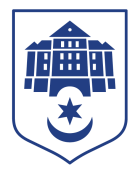 ТЕРНОПІЛЬСЬКА МІСЬКА РАДАПОСТІЙНА КОМІСІЯз питань містобудуванняПротокол засідання комісії №2від 13.02.2023Всього членів комісії: 	(6) Назарій Редьква, Андрій Грицишин, Юрій Смакоуз, Артур Шатарський, Олександр Россомаха, Мар’яна ГоловкоПрисутні члени комісії: 	(6) Назарій Редьква, Андрій Грицишин, Юрій Смакоуз, Артур Шатарський, Олександр Россомаха, Мар’яна ГоловкоКворум є. Засідання комісії правочинне.На засідання комісії запрошені:Віктор Кібляр – начальник відділу земельних ресурсів;Василь Бесага – начальник управління містобудування, архітектури та кадастру;Юлія Чорна – начальник організаційного відділу ради управління організаційно-виконавчої роботи.Депутат міської ради Юрій Смакоуз брав участь в засіданні постійної комісії за допомогою електронного месенджеру, який не заборонений до використання в Україні.Головуючий – голова комісії Назарій Редьква.Слухали:  Про затвердження порядку денного засідання комісії, відповідно до листа від 09.02.2023 № 2858/2023.ВИСТУПИВ: Віктор Кібляр, який запропонував: 1) зняти з розгляду  питання: «Про затвердження проекту землеустрою щодо відведення земельної ділянки за адресою вул.Енергетична,27 гр.Гуменюк Л.М.»2) доповнити порядок денний питаннями: -Про надання дозволу на розроблення технічної документації із землеустрою щодо встановлення меж земельної ділянки в натурі (на місцевості) за адресою вул. Василя Костянтина Острозького,68 гр.Олійник О.Б.-Про надання дозволу на розроблення технічної документації із землеустрою щодо встановлення меж земельної ділянки в натурі (на місцевості) за адресою вул.Мирна,51 гр.Чихірі Н.Б.-Про затвердження проекту землеустрою щодо відведення земельної ділянки по зміні цільового призначення за адресою вул.Чумацька,23 гр.Шилу А.Й.-Про затвердження проекту землеустрою щодо відведення земельної ділянки по зміні цільового призначення за адресою вул.Глибока Долина,24 гр.Кобі М.Ю.-Про затвердження проекту землеустрою щодо відведення земельної ділянки по зміні цільового призначення за адресою вул. Петра Батьківського (стара назва вул.Бригадна) гр.Совин М.А.-Про затвердження проектів землеустрою щодо відведення земельних ділянок за адресою  вул. Антіна Манастирського,8  (гр. Бурмас М. М. та інші)-Про передачу безоплатно у власність земельної ділянки за адресою вул. Василя Костянтина Острозького,19 гр.Бачинському В. В.-Про затвердження проекту землеустрою щодо відведення земельної ділянки за адресою вул. Спортивна гр. Коцюбі Г.І-Про надання дозволу на розроблення проекту землеустрою щодо відведення земельної ділянки за адресою вул. Богдана Хмельницького,13 гр.Томіну А. М.-Про надання дозволу на розроблення технічної документації із землеустрою щодо встановлення меж земельної ділянки в натурі (на місцевості) за адресою вул. Василя Костянтина Острозького,19 гр. Андріуці М. М.-Про надання дозволу на розроблення проекту землеустрою щодо відведення земельної ділянки за адресою вул. Володимира Лучаковського,13 гр. Крайнику М. В.-Про надання дозволу на розроблення проекту землеустрою щодо відведення земельної ділянки за адресою вул. Миколи Лисенка,8в  гр. Семціву Б. І.-Про передачу безоплатно у власність земельної ділянки за адресою вул. Степова,38 «а» гр. Трілю Р. П.-Про затвердження проекту землеустрою щодо відведення земельної ділянки за адресою вул. Степана Будного гр. Когану Р.Ю.Результати голосування за затвердження порядку денного, враховуючи пропозиції Віктора Кібляра: За - 6, проти-0, утримались-0. Рішення прийнято.ВИРІШИЛИ:	Затвердити порядок денний комісії.Порядок денний засідання комісії:Слухали:	Про затвердження проекту землеустрою щодо відведення земельної ділянки за адресою вул.Микулинецька,115/140 гр.Хоміч Л.М.Доповідав:	Віктор КіблярРезультати голосування за проект рішення: За -6, проти-0, утримались-0. Рішення прийнято.Вирішили:	Рішення комісії №1 додається.Слухали:	Про надання дозволу на складання проекту землеустрою щодо відведення земельної ділянки за адресою вул. Олександра Довженка управлінню житлово-комунального господарства, благоустрою та екології Тернопільської міської радиДоповідав:	Віктор КіблярРезультати голосування за проект рішення: За -6, проти-0, утримались-0. Рішення прийнято.Вирішили:	Рішення комісії №2 додається.Слухали:	Про надання дозволу на розроблення проекту землеустрою щодо відведення земельної ділянки за адресою вул Романа Купчинського, 3 комунальному закладу Тернопільської міської ради «Центр творчості дітей та юнацтва»Доповідав:	Віктор КіблярРезультати голосування за проект рішення: За -6, проти-0, утримались-0. Рішення прийнято.Вирішили:	Рішення комісії №3 додається.Слухали:	Про надання дозволу на розроблення проекту землеустрою щодо відведення земельної ділянки за адресою вул. Романа Купчинського, 1 ОСББ «Купчинського 1»Доповідав:	Віктор КіблярРезультати голосування за проект рішення: За -6, проти-0, утримались-0. Рішення прийнято.Вирішили:	Рішення комісії №4 додається.Слухали:	Про затвердження проекту землеустрою щодо відведення земельної ділянки за адресою вул.Микулинецька,115/174 гр.Волянику А.М.Доповідав:	Віктор КіблярРезультати голосування за проект рішення: За -6, проти-0, утримались-0. Рішення прийнято.Вирішили:	Рішення комісії №5 додається.Слухали:	Про затвердження проекту землеустрою щодо відведення земельної ділянки за адресою м. Тернопіль вул. Тараса Протасевича Відділу технічного нагляду Тернопільської міської радиДоповідав:	Віктор КіблярРезультати голосування за проект рішення: За -6, проти-0, утримались-0. Рішення прийнято.Вирішили:	Рішення комісії №6 додається.Слухали:	Про затвердження проекту землеустрою щодо відведення земельної ділянки за адресою вул. Миколи Карпенка, 17а гр. Бартошуку І.А.Доповідав:	Віктор КіблярРезультати голосування за проект рішення: За -6, проти-0, утримались-0. Рішення прийнято.Вирішили:	Рішення комісії №7 додається.Слухали:	Про надання дозволу на складання технічної документації із землеустрою щодо встановлення меж земельної ділянки в натурі (на місцевості) за адресою вул.Тролейбусна,5 гр.Піх Р.Й.Доповідав:	Віктор КіблярРезультати голосування за проект рішення: За -6, проти-0, утримались-0. Рішення прийнято.Вирішили:	Рішення комісії №8 додається.Слухали:	Про надання дозволу на розроблення технічної документації із землеустрою щодо встановлення меж земельної ділянки в натурі (на місцевості) за адресою вул.Білогірська,10 гр.Книш О.С., Матвійчук Н.О.Доповідав:	Віктор КіблярРезультати голосування за проект рішення: За -6, проти-0, утримались-0. Рішення прийнято.Вирішили:	Рішення комісії №9 додається.Слухали: 	Про припинення права користування   Бережанська гр. Демкурі Т.В.Доповідав:	Віктор КіблярРезультати голосування за проект рішення: За -6, проти-0, утримались-0. Рішення прийнято.Вирішили:	Рішення комісії №10 додається.Слухали:	Про затвердження проекту землеустрою щодо відведення земельної ділянки за  адресою вул. Підгородня,32 гр. Білоусу Т. Й.Доповідав:	Віктор КіблярРезультати голосування за проект рішення: За -6, проти-0, утримались-0. Рішення прийнято.Вирішили:	Рішення комісії №11 додається.Слухали:	Про надання дозволу на складання технічної документації із землеустрою щодо встановлення меж земельної ділянки в натурі (на місцевості) за адресою вул. Текстильна, 18 ПП «СЕМИЗІР’Я»Доповідав:	Віктор КіблярРезультати голосування за проект рішення: За -0, проти-0, утримались-6. Рішення не прийнято.Вирішили:	Рішення комісії №12 додається.Слухали:	Про надання дозволу на розроблення проекту землеустрою щодо відведення земельної ділянки за адресою вул Подільська, 42 КП «Об’єднання парків культури і відпочинку м.Тернополя»Доповідав:	Віктор КіблярРезультати голосування за проект рішення: За -6, проти-0, утримались-0. Рішення прийнято.Вирішили:	Рішення комісії №13 додається.Слухали:	Про надання земельної ділянки для обслуговування багатоквартирного житлового будинку за адресою вул. Станіслава Монюшка,11 ОСББ «Монюшко 11»Доповідав:	Віктор КіблярРезультати голосування за проект рішення: За -6, проти-0, утримались-0. Рішення прийнято.Вирішили:	Рішення комісії №14 додається.Слухали:	Про надання земельної ділянки для обслуговування багатоквартирного житлового будинку за адресою вул. Вояків дивізії «Галичина»,13 ОСББ «Монюшко 11»Доповідав:	Віктор КіблярРезультати голосування за проект рішення: За -6, проти-0, утримались-0. Рішення прийнято.Вирішили:	Рішення комісії №15 додається.Слухали:	Про поновлення договору оренди землі за адресою вул.Северина Наливайка ТОВ «Олена і К-18»Доповідав:	Віктор КіблярРезультати голосування за проект рішення: За -0, проти-0, утримались-6. Рішення не прийнято.Вирішили:	Рішення комісії №16 додається.Слухали:	Про надання дозволу на складання технічної документації із землеустрою щодо поділу земельної ділянки за адресою вул. Вояків дивізії «Галичина», 13, наданої вкористування ТОВ «Експеримент»Доповідав:	Віктор КіблярРезультати голосування за проект рішення: За -6, проти-0, утримались-0. Рішення прийнято.Вирішили:	Рішення комісії №17 додається.Слухали:	Про поновлення договору оренди землі за адресою провулок Микулинецький,9 гр.Жаховському В.В.Доповідав:	Віктор КіблярРезультати голосування за проект рішення: За -6, проти-0, утримались-0. Рішення прийнято.Вирішили:	Рішення комісії №18 додається.Слухали:	Про розірвання  договору земельного сервітуту за адресою вул. В’ячеславаЧорновола, 2Доповідав:	Віктор КіблярРезультати голосування за проект рішення: За -6, проти-0, утримались-0. Рішення прийнято.Вирішили:	Рішення комісії №19 додається.Слухали:	Про затвердження проекту землеустрою щодо відведення земельної ділянки за адресою вул.Данила Нечая,11 гр.Косовецькому Р.І.Доповідав:	Віктор КіблярРезультати голосування за проект рішення: За -6, проти-0, утримались-0. Рішення прийнято.Вирішили:	Рішення комісії №20 додається.Слухали:	Про затвердження проекту землеустрою щодо відведення земельної ділянки за адресою вул. Гуцульська,14 гр. Майбороді М. Б.Доповідав:	Віктор КіблярРезультати голосування за проект рішення: За -6, проти-0, утримались-0. Рішення прийнято.Вирішили:	Рішення комісії №21 додається.Слухали:	Про затвердження проекту землеустрою щодо відведення земельної ділянки за адресою вул. Гуцульська,14 гр. Майбороді М. Б.Доповідав:	Віктор КіблярРезультати голосування за проект рішення: За -6, проти-0, утримались-0. Рішення прийнято.Вирішили:	Рішення комісії №22 додається.Слухали:	Про затвердження проекту землеустрою щодо відведення земельної ділянки за адресою вул. Микулинецька,72 гр. Сурмяк Г. Д.Доповідав:	Віктор КіблярРезультати голосування за проект рішення: За -6, проти-0, утримались-0. Рішення прийнято.Вирішили:	Рішення комісії №23 додається.Слухали:	Про затвердження проекту землеустрою щодо відведення земельної ділянки для обслуговуваннянежитлового приміщення з реконструкцією під багатоквартирнийжитловий будинок за адресою вул. Назарія Яремчука,48а гр. Бойко Г.І.Доповідав:	Віктор КіблярРезультати голосування за проект рішення: За -0, проти-0, утримались-6. Рішення не прийнято.Вирішили:	Рішення комісії №24 додається.Слухали:	Про надання дозволу на складання технічної документації із землеустрою щодо поділу земельної ділянки за адресою вул. Тернопільська, 8а, наданої в користування ПМП «ЛЮКС»Доповідав:	Віктор Кібляр	Результати голосування за проект рішення: За -6, проти-0, утримались-0. Рішення прийнято.Вирішили:	Рішення комісії №25 додається.Слухали:	Про затвердження проекту землеустрою щодо відведення земельної ділянки за адресою вул. Микулинецька, 111а КП «Тернопільелектротранс»Доповідав:	Віктор КіблярРезультати голосування за проект рішення: За -6, проти-0, утримались-0. Рішення прийнято.Вирішили:	Рішення комісії №26 додається.Слухали:	Про надання дозволу на складання технічної документації із землеустрою щодо встановлення меж земельної ділянки в натурі (на місцевості) за адресою пров. Цегельний, 1 ТОВ «ТЕХНОТЕРН БУД»Доповідав:	Віктор КіблярРезультати голосування за проект рішення: За -0, проти-0, утримались-6. Рішення не прийнято.Вирішили:	Рішення комісії №27 додається.Слухали:	Про надання земельної ділянки за адресою вул. Подільська, 38б гр. Васильчишину М.Б.Доповідав:	Віктор КіблярРезультати голосування за проект рішення: За -6, проти-0, утримались-0. Рішення прийнято.Вирішили:	Рішення комісії №28 додається.Слухали:	Про надання земельної ділянки за адресою вул. Микулинецька гр.Демборинському Р.З.Доповідав:	Віктор КіблярРезультати голосування за проект рішення: За -0, проти-6, утримались-0. Рішення не прийнято.Вирішили:	Рішення комісії №29 додається.Слухали:	Про надання земельної ділянки за адресою вул.Гайова,54 гр.Гудимі М.Я.Доповідав:	Віктор КіблярРезультати голосування за проект рішення: За -6, проти-0, утримались-0. Рішення прийнято.Вирішили:	Рішення комісії №30 додається.Слухали:	Про затвердження проекту землеустрою щодо відведення земельної ділянки за    адресою вул. Романа Купчинського,16 комунальному некомерційному підприємству«Тернопільська міська дитяча комунальна лікарня»Доповідав:	Віктор КіблярРезультати голосування за проект рішення: За -6, проти-0, утримались-0. Рішення прийнято.Вирішили:	Рішення комісії №31 додається.Слухали:	Про затвердження проекту землеустрою щодо відведення земельної ділянки за адресою вул. Чернівецька,54 ПрАТ «Тернопільгаз»Доповідав:	Віктор КіблярРезультати голосування за проект рішення: За -6, проти-0, утримались-0. Рішення прийнято.Вирішили:	Рішення комісії №32 додається.Слухали:	Про надання	земельної	ділянки за	 адресою	бульвар Пантелеймона Куліша, 2б гр.Мединській Т.В.Доповідав:	Віктор КіблярРезультати голосування за проект рішення: За -6, проти-0, утримались-0. Рішення прийнято.Вирішили:	Рішення комісії №33 додається.Слухали:      Про затвердження проекту землеустрою щодо відведення земельної ділянки за адресою м. Тернопіль вул. П. Чубинського,7 управлінню обліку та контролю завикористанням комунального майна Тернопільської міської радиДоповідав:	Віктор КіблярРезультати голосування за проект рішення: За -6, проти-0, утримались-0. Рішення прийнято.Вирішили:	Рішення комісії №34 додається.Слухали:	Про надання дозволу на складання технічної документації із землеустрою щодо встановлення меж земельної ділянки в натурі (на місцевості) за адресою м. Тернопіль вул. Володимира Великого,9 об’єднанню співвласників багатоквартирного будинку«Володимира Великого,9»Доповідав:	Віктор КіблярРезультати голосування за проект рішення: За -6, проти-0, утримались-0. Рішення прийнято.Вирішили:	Рішення комісії №35 додається.Слухали:	Про затвердження проекту землеустрою щодо відведення земельної ділянки за адресою	проспект	Злуки	управлінню	житлово-комунального господарства, благоустрою та екології Тернопільської міської радиДоповідав:	Віктор КіблярРезультати голосування за проект рішення: За -6, проти-0, утримались-0. Рішення прийнято.Вирішили:	Рішення комісії №36 додається.Слухали:	Про поновлення договору оренди землі за адресою вул. Полковника Морозенка,5а ПП «Інтеграл – Сервіс»Доповідав:	Віктор КіблярРезультати голосування за проект рішення: За -6, проти-0, утримались-0. Рішення прийнято.Вирішили:	Рішення комісії №37 додається.Слухали:	Про поновлення договору оренди землі за адресою бульвар Дмитра Вишневецького гр.Барану О.В.Доповідав:	Віктор КіблярРезультати голосування за проект рішення: За -6, проти-0, утримались-0. Рішення прийнято.Вирішили:	Рішення комісії №38 додається.Слухали:	Про надання дозволу на розроблення технічної документації із землеустрою щодо встановлення меж земельної ділянки в натурі (на місцевості) за адресою вул. Долішня, 36 с. Курівці Тернопільського району Тернопільської області, яке належить до Тернопільської міської територіальної громади, Редчук Л.В.Доповідав:	Віктор КіблярРезультати голосування за проект рішення: За -6, проти-0, утримались-0. Рішення прийнято.Вирішили:	Рішення комісії №39 додається.Слухали:	Про затвердження технічної документації із землеустрою щодо встановлення меж  земельної ділянки	в натурі (на місцевості)	за	адресою вул. Приміська,15б/2 гр.Андрієвській О.Б.Доповідав:	Віктор КіблярРезультати голосування за проект рішення: За -6, проти-0, утримались-0. Рішення прийнято.Вирішили:	Рішення комісії №40 додається.Слухали:	Про надання дозволу на складання проекту землеустрою щодо встановлення (зміни) межі Тернопільської міської територіальної громадиДоповідав:	Віктор КіблярРезультати голосування за проект рішення: За -6, проти-0, утримались-0. Рішення прийнято.Вирішили:	Рішення комісії №41 додається.Слухали:	Про затвердження проекту землеустрою щодо відведення земельної ділянки для будівництва та обслуговування багатоквартирного житлового будинку з вбудовано- прибудованими приміщеннями громадського призначення і надземно-підземним паркінгом за адресою проспект Степана Бандери,83 ПП «Креатор-Буд»Доповідав:	Віктор КіблярРезультати голосування за проект рішення: За -6, проти-0, утримались-0. Рішення прийнято.Вирішили:	Рішення комісії №42 додається.Слухали:	Про надання дозволу на розроблення технічної документації із землеустрою щодо інвентаризації земель	 лісогосподарського	призначення	комунальної	власності на території Тернопільської міської територіальної громадиДоповідав:	Віктор КіблярРезультати голосування за проект рішення: За -6, проти-0, утримались-0. Рішення прийнято.Вирішили:	Рішення комісії №43 додається.Слухали:	Про надання дозволу на розроблення технічної документації із землеустрою щодо встановлення меж земельної ділянки в натурі (на місцевості) за адресою вул. Степана Будного гр. Литвину Б. М.Доповідав:	Віктор КіблярРезультати голосування за проект рішення: За -6, проти-0, утримались-0. Рішення прийнято.Вирішили:	Рішення комісії №44 додається.Слухали:	Про надання земельної ділянки за адресою вул. Андрея Шептицького,30 ТОВ «Веста Метрополіс»Доповідав:	Віктор КіблярРезультати голосування за проект рішення: За -0, проти-0, утримались-6. Рішення не прийнято.Вирішили:	Рішення комісії №45 додається.Слухали:	Про припинення 	права	користування вул.Київська,14А ТОВ «Бас-Маркет»Доповідав:	Віктор КіблярРезультати голосування за проект рішення: За -6, проти-0, утримались-0. Рішення прийнято.Вирішили:	Рішення комісії №46 додається.Слухали:	Про надання земельної ділянки для обслуговування багатоквартирного житлового будинку за адресою вул. Золотогірська,3а ДП «Добродій-Сервіс-3» ТОВ «Добродій»  ЛТДДоповідав:	Віктор КіблярРезультати голосування за проект рішення: За -6, проти-0, утримались-0. Рішення прийнято.Вирішили:	Рішення комісії №47 додається.Слухали:	Про затвердження технічної документації із землеустрою щодо встановлення меж земельної ділянки в натурі (на місцевості) за адресою вул.Микулинецька,8 гр.Рудак І.М., Пасічнюк О.М., Поломацканичу Б.І.Доповідав:	Віктор КіблярРезультати голосування за проект рішення: За -6, проти-0, утримались-0. Рішення прийнято.Вирішили:	Рішення комісії №48 додається.Слухали:	Про затвердження проекту землеустрою щодо відведення земельної ділянки за адресою вул.Об’їзна,20 гр.Суму В.В.Доповідав:	Віктор КіблярРезультати голосування за проект рішення: За -6, проти-0, утримались-0. Рішення прийнято.Вирішили:	Рішення комісії №49 додається.Слухали:	Про надання земельної ділянки за адресою вул. Мирона Тарнавського, 28а гр. Кубаю І.Б.Доповідав:	Віктор КіблярРезультати голосування за проект рішення: За -6, проти-0, утримались-0. Рішення прийнято.Вирішили:	Рішення комісії №50 додається.Слухали:	Про затвердження технічної документації із землеустрою щодо встановлення меж земельної ділянки в натурі (на місцевості) за адресою вул. Михайла Вербицького,4 ФО-П Лукову В.В., Видойнику П.М.Доповідав:	Віктор КіблярРезультати голосування за проект рішення: За -6, проти-0, утримались-0. Рішення прийнято.Вирішили:	Рішення комісії №51 додається.Слухали:	Про затвердження технічної документації із землеустрою щодо поділу земельної ділянки за адресою вул. Спортивна ГК «Кенотрон»Доповідав:	Віктор КіблярРезультати голосування за проект рішення: За -6, проти-0, утримались-0. Рішення прийнято.Вирішили:	Рішення комісії №52 додається.Слухали:	Про затвердження технічної документації із землеустрою щодо поділу земельної ділянки за адресою вул. Золотогірська ГК «Хлібороб»Доповідав:	Віктор КіблярРезультати голосування за проект рішення: За -6, проти-0, утримались-0. Рішення прийнято.Вирішили:	Рішення комісії №53 додається.Слухали:	Про затвердження технічної документації із землеустрою щодо встановлення меж    земельної ділянки в натурі (на місцевості) за адресою вул.Промислова,26 ФОП Бабій Я.І.Доповідав:	Віктор КіблярРезультати голосування за проект рішення: За -6, проти-0, утримались-0. Рішення прийнято.Вирішили:	Рішення комісії №54 додається.Слухали:	Про надання земельної ділянки для будівництва та обслуговування будівель громадських та релігійних організацій за адресою вул.Київська РО «Тернопільсько-Зборівська Архиєпархія УГКЦ»Доповідав:	Віктор КіблярРезультати голосування за проект рішення: За -6, проти-0, утримались-0. Рішення прийнято.Вирішили:	Рішення комісії №55 додається.Слухали:	Про внесення змін в рішення міської радиДоповідав:	Віктор КіблярРезультати голосування за проект рішення: За -6, проти-0, утримались-0. Рішення прийнято.Вирішили:	Рішення комісії №56 додається.Слухали:	Про надання дозволу на розроблення проекту землеустрою щодо відведення земельної ділянки за адресою вул.Промислова,26 гр.Кропиві В.П.Доповідав:	Віктор КіблярРезультати голосування за проект рішення: За -6, проти-0, утримались-0. Рішення прийнято.Вирішили:	Рішення комісії №57 додається.Слухали:	Про затвердження проектів землеустрою щодо відведення земельних ділянок по зміні їх цільового призначення КП ТМ «Тернопільміськтеплокомуненерго» ТМРДоповідав:	Віктор КіблярРезультати голосування за проект рішення: За -6, проти-0, утримались-0. Рішення прийнято.Вирішили:	Рішення комісії №58 додається.Слухали:	Про надання дозволу на складання технічної документації із землеустрою щодо поділу	земельної	ділянки	за	адресою	вул.	Чернівецька,63,64,65	приватномупідприємству «ЖИТЛОЛЮКС-ТЕРНОПІЛЬ»Доповідав:	Віктор КіблярРезультати голосування за проект рішення: За -6, проти-0, утримались-0. Рішення  прийнято.Вирішили:	Рішення комісії №59 додається.Слухали:	Про затвердження проекту землеустрою щодо відведення земельної ділянки за адресою вул. Дениса Лукіяновича, 8 ТОВ «Бізнес Центр 7ка»Доповідав:	Віктор КіблярРезультати голосування за проект рішення: За -0, проти-0, утримались-6. Рішення не прийнято.Вирішили:	Рішення комісії №60 додається.Слухали:      Про поновлення договору оренди землі за адресою вул. Подільська, 44 ТОВ «Видавництво «Навчальна книга - Богдан»Доповідав:	Віктор КіблярРезультати голосування за проект рішення: За -6, проти-0, утримались-0. Рішення прийнято.Вирішили:	Рішення комісії №61 додається.Слухали:	Про затвердження технічної документації із землеустрою щодо поділу земельної ділянки за адресою вул. Кирила Студинського,13 підприємству об’єднання громадян «Тернопільське учбово-виробниче підприємство Українського товариства сліпих»Доповідав:	Віктор КіблярРезультати голосування за проект рішення: За -6, проти-0, утримались-0. Рішення прийнято.Вирішили:	Рішення комісії №62 додається.Слухали:	Про надання дозволу на об’єднання земельних ділянок, наданих в користування ФОП Кропиві В.П. за адресою вул. Промислова,26Доповідав:	Віктор КіблярРезультати голосування за проект рішення: За -6, проти-0, утримались-0. Рішення прийнято.Вирішили:	Рішення комісії №63 додається.Слухали:	Про надання дозволу на проведення експертної грошової оцінки земельної ділянки наданої для обслуговування майстерні по дрібному ремонту автомобілів за адресою     вул. Лозовецька,1а гр.Яцишину В.М.Доповідав:	Віктор КіблярРезультати голосування за проект рішення: За -0, проти-0, утримались-6. Рішення не прийнято.Вирішили:	Рішення комісії №64 додається.Слухали:	Про надання дозволу на поділ земельної ділянки, наданої в користування ТОВ «Укрпрінт-Захід» за адресою вул. Дениса Лукіяновича,8Доповідав:	Віктор КіблярРезультати голосування за проект рішення: За -6, проти-0, утримались-0. Рішення прийнято.Вирішили:	Рішення комісії №65 додається.Слухали:	Про надання дозволу на складання технічної документації із землеустрою щодо  встановлення меж земельної ділянки в натурі (на місцевості) за адресою проспектСтепана Бандери,34а ОК «Європейський дім»Доповідав:	Віктор КіблярРезультати голосування за проект рішення: За -5 (Юрій Смакоуз відсутній під час голосування), проти-0, утримались-0. Рішення прийнято.Вирішили:	Рішення комісії №66 додається.Слухали:	Про надання дозволу на розроблення проекту землеустрою щодо відведення земельної ділянки за адресою провулок Цегельний гр.Задорожному І.І.Доповідав:	Віктор КіблярРезультати голосування за проект рішення: За -6, проти-0, утримались-0. Рішення прийнято.Вирішили:	Рішення комісії №67 додається.Слухали:      Про затвердження технічної документації із землеустрою щодо встановлення  меж земельної ділянки в натурі (на місцевості) за адресою вул.15 Квітня,25а ФО-П Неживій М.С.Доповідав:	Віктор КіблярРезультати голосування за проект рішення: За -6, проти-0, утримались-0. Рішення прийнято.Вирішили:	Рішення комісії №68 додається.Слухали:	Про затвердження проекту землеустрою щодо відведення земельної ділянки за адресою вул. Дениса Лукіяновича,8 гр.Олійник Н.М. та гр.Олійник А.В.Доповідав:	Віктор КіблярРезультати голосування за проект рішення: За -6, проти-0, утримались-0. Рішення прийнято.Вирішили:	Рішення комісії №69 додається.Слухали:	Про внесення змін в рішення міської радиДоповідав:	Віктор КіблярРезультати голосування за проект рішення: За -6, проти-0, утримались-0. Рішення прийнято.Вирішили:	Рішення комісії №70 додається.Слухали:	Про надання дозволу на розроблення проекту землеустрою щодо відведення земельної ділянки за адресою с. Плесківці Тернопільського району Тернопільської області, яке належить до Тернопільської міської територіальної громади, ВАТ «Тернопільобленерго»Доповідав:	Віктор КіблярРезультати голосування за проект рішення: За -0, проти-0, утримались-6. Рішення не прийнято.Вирішили:	Рішення комісії №71 додається.Слухали:	Про надання дозволу на розроблення проекту землеустрою щодо відведення земельної ділянки за адресою с. Курівці Тернопільського району Тернопільської   області, яке належить до Тернопільської міської територіальної громади, ВАТ «Тернопільобленерго»Доповідав:	Віктор КіблярРезультати голосування за проект рішення: За -0, проти-0, утримались-6. Рішення не прийнято.Вирішили:	Рішення комісії №72 додається.Слухали:	Про надання дозволу на складання проекту землеустрою щодо відведення земельної ділянки за адресою вул. Микулинецька гр. Круцько О.Б.Доповідав:	Віктор КіблярРезультати голосування за проект рішення: За -6, проти-0, утримались-0. Рішення прийнято.Вирішили:	Рішення комісії №73 додається.Слухали:	Про надання дозволу на розроблення проекту землеустрою щодо відведення земельної ділянки за адресою с. Іванківці Тернопільського району Тернопільської  області, яке належить доТернопільської міської територіальної громади,ВАТ «Тернопільобленерго»Доповідав:	Віктор КіблярРезультати голосування за проект рішення: За -0, проти-0, утримались-6. Рішення не прийнято.Вирішили:	Рішення комісії №74 додається.Слухали:	Про затвердження проекту землеустрою щодо відведення земельної ділянки за адресою вул. Об’їзна,1й гр.Войнарському Й.Б.Доповідав:	Віктор КіблярРезультати голосування за проект рішення: За -6, проти-0, утримались-0. Рішення прийнято.Вирішили:	Рішення комісії №75 додається.Слухали:	Про втрату чинності рішення міської радиДоповідав:	Віктор КіблярРезультати голосування за проект рішення: За -0, проти-0, утримались-6. Рішення не прийнято.Вирішили:	Рішення комісії №76 додається.Слухали:	Про надання дозволу на складання технічної документації із землеустрою щодо    встановлення меж земельної ділянки в натурі (на місцевості) за адресою бульварСимона Петлюри,3а ПП «Атлант К»Доповідав:	Віктор КіблярРезультати голосування за проект рішення: За -0, проти-0, утримались-6. Рішення не прийнято.Вирішили:	Рішення комісії №77 додається.Слухали:	Про надання дозволу на складання технічної документації із землеустрою щодо       встановлення	меж земельної ділянки	в натурі 	(на місцевості) за адресою вул.Подільська,46 гр.Юзьківу О.П.Доповідав:	Віктор КіблярРезультати голосування за проект рішення: За -0, проти-0, утримались-6. Рішення не прийнято.Вирішили:	Рішення комісії №78 додається.Слухали:	Про затвердження технічної документації із землеустрою щодо встановлення меж земельної ділянки в натурі (на місцевості) за адресою проспект Степана Бандери,96а    ТОВ «Хмельничанка»Доповідав:	Віктор КіблярРезультати голосування за проект рішення: За -6, проти-0, утримались-0. Рішення прийнято.Вирішили:	Рішення комісії №79 додається.Слухали:	Про надання дозволу на розроблення проекту землеустрою щодо відведення земельної ділянки по зміні її цільового призначення за адресою вул.Тиха гр.Крамар  Г.М.Доповідав:	Віктор КіблярРезультати голосування за проект рішення: За -6, проти-0, утримались-0. Рішення прийнято.Вирішили:	Рішення комісії №80 додається.Слухали:	Про затвердження проекту землеустрою щодо відведення земельної ділянки за адресою	вул. Торговиця, 11 гр. Лещишин Г.Д., Лещишину С.В., Дончаку М.М.,Зазуляку І.Є.Доповідав:	Віктор КіблярРезультати голосування за проект рішення: За -0, проти-0, утримались-6. Рішення не прийнято.Вирішили:	Рішення комісії №81 додається.Слухали:	Про припинення права користування земельною ділянкою гр.Федорчук Л.М.Доповідав:	Віктор КіблярРезультати голосування за проект рішення: За -6, проти-0, утримались-0. Рішення прийнято.Вирішили:	Рішення комісії №82 додається.Слухали:	Про надання земельної ділянки за адресою вул.Дениса Лукіяновича,8 ТОВ «Голден Вей Інвестментс»Доповідав:	Віктор КіблярРезультати голосування за проект рішення: За -5, проти-0, утримались-1 (Андрій Грицишин). Рішення прийнято.Вирішили:	Рішення комісії №83 додається.Слухали:	Про затвердження технічної документації із землеустрою щодо встановлення меж земельної ділянки в натурі (на місцевості) за адресою вул. Текстильна,28 гр.Юзьківу  Т.П.Доповідав:	Віктор КіблярРезультати голосування за проект рішення: За -6, проти-0, утримались-0. Рішення прийнято.Вирішили:	Рішення комісії №84 додається.Слухали:	Про затвердження	технічної	документації із землеустрою щодо встановлення меж земельної ділянки в натурі (на місцевості) за адресою вул.Гайова,32 ФО-П         Мамрошу Г.М. та ФО-П Литвину З.І.Доповідав:	Віктор КіблярРезультати голосування за проект рішення: За -6, проти-0, утримались-0. Рішення прийнято.Вирішили:	Рішення комісії №85 додається.Слухали:	Про надання дозволу на розроблення проекту землеустрою щодо відведення земельної ділянки по зміні її цільового призначення за адресою вул.15 Квітня гр.Гладкому Я.М.Доповідав:	Віктор КіблярРезультати голосування за проект рішення: За -0, проти-0, утримались-5 (Артур Шатарський відсутній під час голосування). Рішення не прийнято.Вирішили:	Рішення комісії №86 додається.Слухали:	Про розірвання договору земельного сервітуту за адресою вул. Білецька ПрАТ «Опілля»Доповідав:	Віктор КіблярРезультати голосування за проект рішення: За -6, проти-0, утримались-0. Рішення прийнято.Вирішили:	Рішення комісії №87 додається.Слухали:	Про надання дозволу на розроблення проекту землеустрою щодо відведення земельної ділянки за адресою вул. Лозовецька, 17 ПП «Агроторг»Доповідав:	Віктор КіблярРезультати голосування за проект рішення: За -6, проти-0, утримались-0. Рішення прийнято.Вирішили:	Рішення комісії №88 додається.Слухали:	Про надання дозволу на розроблення проекту землеустрою щодо відведення земельної ділянки за адресою вул.Медова гр.Клепач В.АДоповідав:	Віктор КіблярРезультати голосування за проект рішення: За -0, проти-0, утримались-6. Рішення не прийнято.Вирішили:	Рішення комісії №89 додається.Слухали:	Про затвердження технічної документації із землеустрою щодо встановлення меж земельної ділянки в натурі (на місцевості) за адресою вул.Поліська,2 гр.Воробцю І.Є та Воробець Г.П.Доповідав:	Віктор КіблярРезультати голосування за проект рішення: За -6, проти-0, утримались-0. Рішення прийнято.Вирішили:	Рішення комісії №90 додається.Слухали:	Про надання дозволу на розроблення проекту землеустрою щодо відведення земельної ділянки по зміні її цільового призначення за адресою вул.Білогірська,25      гр.Михаловичу Р.Д.Доповідав:	Віктор КіблярРезультати голосування за проект рішення: За -0, проти-0, утримались-6. Рішення не прийнято.Вирішили:	Рішення комісії №91 додається.Слухали:	Про надання дозволу на розроблення проекту землеустрою щодо відведення   земельної ділянки за адресою вул. Дениса Лукіяновича, 8, приміщення 29 ТОВ«ЛАТОНА»Доповідав:	Віктор КіблярРезультати голосування за проект рішення: За -6, проти-0, утримались-0. Рішення прийнято.Вирішили:	Рішення комісії №92 додається.Слухали:	Про затвердження технічної документації із землеустрою щодо встановлення меж земельної ділянки в натурі (на місцевості) за адресою вул. Тролейбусна,11а ТОВ «Ремонтно-монтажний комбінат»Доповідав:	Віктор КіблярРезультати голосування за проект рішення: За -6, проти-0, утримались-0. Рішення прийнято.Вирішили:	Рішення комісії №93 додається.Слухали:	Про надання дозволу на поділ земельної ділянки за адресою пров. Цегельний, 1, яка перебуває у користуванні ФО-П Прохоренкова І.В.Доповідав:	Віктор КіблярРезультати голосування за проект рішення: За -0, проти-0, утримались-6. Рішення не прийнято.Вирішили:	Рішення комісії №94 додається.Слухали:	Про надання дозволу на розроблення технічної документації із землеустрою щодо встановлення меж земельної ділянки в натурі (на місцевості) за адресою вул. Текстильна,34г гр.Маркуш А.Б. та Болюху В.В.Доповідав:	Віктор КіблярРезультати голосування за проект рішення: За -6, проти-0, утримались-0. Рішення прийнято.Вирішили:	Рішення комісії №95 додається.Слухали:	Про надання дозволу на проведення експертної грошової оцінки земельної ділянки за адресою вул. Гайова, 8 гр. Галайчуку Ю.В.Доповідав:	Віктор КіблярРезультати голосування за проект рішення: За -6, проти-0, утримались-0. Рішення прийнято.Вирішили:	Рішення комісії №96 додається.Слухали:	Про затвердження технічної документації із землеустрою щодо встановлення меж   земельної ділянки в натурі (на місцевості) за адресою вул. Київська, 12а ТОВ «БУСОЛ-С»Доповідав:	Віктор КіблярРезультати голосування за проект рішення: За -6, проти-0, утримались-0. Рішення прийнято.Вирішили:	Рішення комісії №97 додається.Слухали:	Про надання дозволу на розроблення проекту землеустрою щодо відведення земельної ділянки по зміні її цільового призначення за адресою вул. Новий Світ,35     гр.Ткачук Г.К.Доповідав:	Віктор КіблярРезультати голосування за проект рішення: За -6, проти-0, утримались-0. Рішення прийнято.Вирішили:	Рішення комісії №98 додається.Слухали:	Про надання дозволу на розроблення проекту землеустрою щодо відведення земельної ділянки по зміні її цільового призначення за адресою вул.Хліборобна,14  гр.Васильків Б.С.Доповідав:	Віктор КіблярРезультати голосування за проект рішення: За -6, проти-0, утримались-0. Рішення прийнято.Вирішили:	Рішення комісії №99 додається.Слухали:	Про затвердження проекту землеустрою щодо відведення земельної ділянки по зміні цільового призначення за адресою вул.Глибока гр.Формазюк Н.П.Доповідав:	Віктор КіблярРезультати голосування за проект рішення: За -0, проти-0, утримались-6. Рішення не прийнято.Вирішили:	Рішення комісії №100 додається.Слухали:	Про надання дозволу на розроблення проекту землеустрою щодо відведення земельної ділянки по зміні її цільового призначення за адресою вул.Мирна,63 гр.Бойко Н.Я.Доповідав:	Віктор КіблярРезультати голосування за проект рішення: За -6, проти-0, утримались-0. Рішення прийнято.Вирішили:	Рішення комісії №101 додається.Слухали:	Про поновлення договору оренди землі за адресою бульвар Данила Галицького ПМП «Фермер Подільський»Доповідав:	Віктор КіблярРезультаи голосування за проект рішення: За -6, проти-0, утримались-0. Рішення прийнято.Вирішили:	Рішення комісії №102 додається. Слухали:	Про затвердження проекту землеустрою щодо відведення земельної ділянки за адресою вул.Данила Нечая,19 гр.Козловському М.В.Доповідав:	Віктор КіблярРезультати голосування за проект рішення: За -6, проти-0, утримались-0. Рішення прийнято.Вирішили:	Рішення комісії №103 додається.Слухали:	Про затвердження проекту землеустрою щодо відведення земельної ділянки за адресою вул. Бродівська,55 ПП «СМП фірма «АВС»Доповідав:	Віктор КіблярРезультати голосування за проект рішення: За -6, проти-0, утримались-0. Рішення прийнято.Вирішили:	Рішення комісії №104 додається.Слухали:	Про надання дозволу на проведення експертної грошової оцінки земельної ділянки, наданої для обслуговування нежитлового приміщення, майстерні по ремонтуавтомобілів за адресою вул.Гайова ФОП Гарматюку О.І.Доповідав:	Віктор КіблярРезультати голосування за проект рішення: За -0, проти-0, утримались-6. Рішення не прийнято.Вирішили:	Рішення комісії №105 додається.Слухали:	Про затвердження технічної документації із землеустрою щодо встановлення меж   земельної ділянки в натурі (на місцевості) за адресою вул.Торговиця,9 ПМП «Партнер»Доповідав:	Віктор КіблярРезультати голосування за проект рішення: За -0, проти-0, утримались-6. Рішення не прийнято.Вирішили:	Рішення комісії №106 додається.Слухали:	Про поновлення договору оренди землі для обслуговування торгового павільйону за адресою бульвар Пантелеймона Куліша гр.Чернію В.А.Доповідав:	Віктор КіблярРезультати голосування за проект рішення: За -6, проти-0, утримались-0. Рішення прийнято.Вирішили:	Рішення комісії №107 додається.Слухали:	Про  надання	 дозволу	на розроблення  проекту землеустрою щодо відведення земельної	ділянки	по		зміні	її	цільового призначення	за	адресою вул.Івана Виговського,30 гр.Пастух Н.М.Доповідав:	Віктор КіблярРезультати голосування за проект рішення: За -0, проти-0, утримались-6. Рішення не прийнято.Вирішили:	Рішення комісії №108 додається.Слухали:	Про надання дозволу на розроблення проекту землеустрою щодо відведення земельної ділянки за адресою вул. Старий Поділ, 11 ТОВ «ПРОМІНВЕСТ-Т»Доповідав:	Віктор КіблярРезультати голосування за проект рішення: За -6, проти-0, утримались-0. Рішення прийнято.Вирішили:	Рішення комісії №109 додається.Слухали:	Про затвердження проекту землеустрою щодо відведення земельної ділянки за адресою вул. С.Будного,15г гр.Островерховій Н.В.Доповідав:	Віктор КіблярРезультати голосування за проект рішення: За -6, проти-0, утримались-0. Рішення прийнято.Вирішили:	Рішення комісії №110 додається.Слухали:	Про затвердження проекту землеустрою щодо відведення земельної ділянки за адресою бульвар Пантелеймона Куліша, 1 гр. Бухті І.О., Ждасі І.В.Доповідав:	Віктор КіблярРезультати голосування за проект рішення: За -6, проти-0, утримались-0. Рішення прийнято.Вирішили:	Рішення комісії №111 додається.Слухали:	Про припинення права користування земельною ділянкою за адресою вул. Замкова,14Доповідав:	Віктор КіблярРезультати голосування за проект рішення: За -5 (Мар’яна Головко відсутня під час голосування), проти-0, утримались-0. Рішення прийнято.Вирішили:	Рішення комісії №112 додається.Слухали:	Про надання дозволу на розроблення проекту землеустрою щодо відведення земельної ділянки за адресою вул. Дениса Лукіяновича,8 приміщення 2г гр.Загуляк О.М.Доповідав:	Віктор КіблярРезультати голосування за проект рішення: За -6, проти-0, утримались-0. Рішення прийнято.Вирішили:	Рішення комісії №113 додається.Слухали:	Про затвердження містобудівної документації "Детальний план території, обмеженої  вул. Збаразька, пр. Злуки, вул. Галицька (мікрорайону "Текстильна" житловогорайону "Канада") в м. Тернополі"Доповідав:    Василь БесагаРезультати голосування за проект рішення: За -6, проти-0, утримались-0. Рішення прийнято.Вирішили:	Рішення комісії №114 додається.Слухали:	Про виконання «Програми земельних відносин Тернопільської міської територіальної громади на 2019-2022 роки»Доповідав:	Віктор КіблярРезультати голосування за проект рішення: За -6, проти-0, утримались-0. Рішення прийнято.Вирішили:	Рішення комісії №115 додається.Слухали:	Про надання дозволу на розроблення технічної документації із землеустрою щодо встановлення меж земельної ділянки в натурі (на місцевості) за адресою вул. Василя Костянтина Острозького,68 гр.Олійник О.Б.Доповідав:	Віктор КіблярРезультати голосування за проект рішення: За -6, проти-0, утримались-0. Рішення прийнято.Вирішили:	Рішення комісії №116 додається.Слухали:	Про надання дозволу на розроблення технічної документації із землеустрою щодо встановлення меж земельної ділянки в натурі (на місцевості) за адресою вул.Мирна,51 гр.Чихірі Н.Б.Доповідав:	Віктор КіблярРезультати голосування за проект рішення: За -6, проти-0, утримались-0. Рішення прийнято.Вирішили:	Рішення комісії №117 додається.Слухали:	Про затвердження проекту землеустрою щодо відведення земельної ділянки по зміні цільового призначення за адресою вул.Чумацька,23 гр.Шилу А.Й.Доповідав:	Віктор КіблярРезультати голосування за проект рішення: За -5 (Мар’яна Головко відсутня під час голосування), проти-0, утримались-0. Рішення прийнято.Вирішили:	Рішення комісії №118 додається.Слухали:	Про затвердження проекту землеустрою щодо відведення земельної ділянки по зміні цільового призначення за адресою вул.Глибока Долина,24 гр.Кобі М.Ю.Доповідав:	Віктор КіблярРезультати голосування за проект рішення: За -6, проти-0, утримались-0. Рішення прийнято.Вирішили:	Рішення комісії №119 додається.Слухали:	Про затвердження проекту землеустрою щодо відведення земельної ділянки по зміні цільового призначення за адресою вул. Петра Батьківського (стара назва вул.Бригадна) гр.Совин М.А.Доповідав:	Віктор КіблярРезультати голосування за проект рішення: За -6, проти-0, утримались-0. Рішення прийнято.Вирішили:	Рішення комісії №120 додається.Слухали:	Про затвердження проектів землеустрою щодо відведення земельних ділянок за адресою  вул. Антіна Манастирського,8  (гр. Бурмас М. М. та інші)Доповідав:	Віктор КіблярРезультати голосування за проект рішення: За -6, проти-0, утримались-0. Рішення прийнято.Вирішили:	Рішення комісії №121 додається.Слухали:	Про передачу безоплатно у власність земельної ділянки за адресою вул. Василя Костянтина Острозького,19 гр.Бачинському В. В.Доповідав:	Віктор КіблярРезультати голосування за проект рішення: За -6, проти-0, утримались-0. Рішення прийнято.Вирішили:	Рішення комісії №122 додається.Слухали:	Про затвердження проекту землеустрою щодо відведення земельної ділянки за адресою вул. Спортивна гр. Коцюбі Г.І.Доповідав:	Віктор КіблярРезультати голосування за проект рішення: За -0, проти-0, утримались-6. Рішення не прийнято.Вирішили:	Рішення комісії №123 додається.Слухали:	Про надання дозволу на розроблення проекту землеустрою щодо відведення земельної ділянки за адресою вул. Богдана Хмельницького,13 гр.Томіну А. М.Доповідав:	Віктор КіблярРезультати голосування за проект рішення: За -0, проти-0, утримались-6. Рішення не прийнято.Вирішили:	Рішення комісії №124 додається.Слухали:	Про надання дозволу на розроблення технічної документації із землеустрою щодо встановлення меж земельної ділянки в натурі (на місцевості) за адресою вул. Василя Костянтина Острозького,19 гр. Андріуці М. М.Доповідав:	Віктор КіблярРезультати голосування за проект рішення: За -6, проти-0, утримались-0. Рішення прийнято.Вирішили:	Рішення комісії №125 додається.Слухали:	Про надання дозволу на розроблення проекту землеустрою щодо відведення земельної ділянки за адресою вул. Володимира Лучаковського,13 гр. Крайнику М. В.Доповідав:	Віктор КіблярРезультати голосування за проект рішення: За -6, проти-0, утримались-0. Рішення прийнято.Вирішили:	Рішення комісії №126 додається.Слухали:	Про надання дозволу на розроблення проекту землеустрою щодо відведення земельної ділянки за адресою вул. Миколи Лисенка,8в  гр. Семціву Б. І.Доповідав:	Віктор КіблярРезультати голосування за проект рішення: За -6, проти-0, утримались-0. Рішення прийнято.Вирішили:	Рішення комісії №127 додається.Слухали:	Про передачу безоплатно у власність земельної ділянки за адресою вул. Степова,38 «а» гр. Трілю Р. П.Доповідав:	Віктор КіблярРезультати голосування за проект рішення: За -6, проти-0, утримались-0. Рішення прийнято.Вирішили:	Рішення комісії №128 додається.Слухали:        Про затвердження проекту землеустрою щодо відведення земельної ділянки за адресою вул. Степана Будного гр. Когану Р.Ю.Доповідав:	Віктор КіблярРезультати голосування за проект рішення: За -6, проти-0, утримались-0. Рішення прийнято.Вирішили:	Рішення комісії №129 додається.Голова комісії					Назарій РЕДЬКВАСекретар комісії					Артур ШАТАРСЬКИЙНазва проєкту рішенняНазва проєкту рішенняНазва проєкту рішенняНазва проєкту рішенняНазва проєкту рішенняНазва проєкту рішенняНазва проєкту рішенняНазва проєкту рішенняНазва проєкту рішенняНазва проєкту рішенняНазва проєкту рішенняНазва проєкту рішенняНазва проєкту рішенняНазва проєкту рішенняНазва проєкту рішенняНазва проєкту рішенняНазва проєкту рішенняПро затвердження проекту землеустрою щодо відведення земельної ділянки за адресою вул.Микулинецька,115/140 гр.Хоміч Л.М.Про затвердження проекту землеустрою щодо відведення земельної ділянки за адресою вул.Микулинецька,115/140 гр.Хоміч Л.М.Про затвердження проекту землеустрою щодо відведення земельної ділянки за адресою вул.Микулинецька,115/140 гр.Хоміч Л.М.Про затвердження проекту землеустрою щодо відведення земельної ділянки за адресою вул.Микулинецька,115/140 гр.Хоміч Л.М.Про затвердження проекту землеустрою щодо відведення земельної ділянки за адресою вул.Микулинецька,115/140 гр.Хоміч Л.М.Про затвердження проекту землеустрою щодо відведення земельної ділянки за адресою вул.Микулинецька,115/140 гр.Хоміч Л.М.Про затвердження проекту землеустрою щодо відведення земельної ділянки за адресою вул.Микулинецька,115/140 гр.Хоміч Л.М.Про затвердження проекту землеустрою щодо відведення земельної ділянки за адресою вул.Микулинецька,115/140 гр.Хоміч Л.М.Про затвердження проекту землеустрою щодо відведення земельної ділянки за адресою вул.Микулинецька,115/140 гр.Хоміч Л.М.Про затвердження проекту землеустрою щодо відведення земельної ділянки за адресою вул.Микулинецька,115/140 гр.Хоміч Л.М.Про затвердження проекту землеустрою щодо відведення земельної ділянки за адресою вул.Микулинецька,115/140 гр.Хоміч Л.М.Про затвердження проекту землеустрою щодо відведення земельної ділянки за адресою вул.Микулинецька,115/140 гр.Хоміч Л.М.Про затвердження проекту землеустрою щодо відведення земельної ділянки за адресою вул.Микулинецька,115/140 гр.Хоміч Л.М.Про затвердження проекту землеустрою щодо відведення земельної ділянки за адресою вул.Микулинецька,115/140 гр.Хоміч Л.М.Про затвердження проекту землеустрою щодо відведення земельної ділянки за адресою вул.Микулинецька,115/140 гр.Хоміч Л.М.Про затвердження проекту землеустрою щодо відведення земельної ділянки за адресою вул.Микулинецька,115/140 гр.Хоміч Л.М.Про затвердження проекту землеустрою щодо відведення земельної ділянки за адресою вул.Микулинецька,115/140 гр.Хоміч Л.М.Про надання дозволу на складання проекту землеустрою щодо відведення земельної ділянки за адресою вул. Олександра Довженка управлінню житлово-комунального господарства, благоустрою та екології Тернопільської міської радиПро надання дозволу на складання проекту землеустрою щодо відведення земельної ділянки за адресою вул. Олександра Довженка управлінню житлово-комунального господарства, благоустрою та екології Тернопільської міської радиПро надання дозволу на складання проекту землеустрою щодо відведення земельної ділянки за адресою вул. Олександра Довженка управлінню житлово-комунального господарства, благоустрою та екології Тернопільської міської радиПро надання дозволу на складання проекту землеустрою щодо відведення земельної ділянки за адресою вул. Олександра Довженка управлінню житлово-комунального господарства, благоустрою та екології Тернопільської міської радиПро надання дозволу на складання проекту землеустрою щодо відведення земельної ділянки за адресою вул. Олександра Довженка управлінню житлово-комунального господарства, благоустрою та екології Тернопільської міської радиПро надання дозволу на складання проекту землеустрою щодо відведення земельної ділянки за адресою вул. Олександра Довженка управлінню житлово-комунального господарства, благоустрою та екології Тернопільської міської радиПро надання дозволу на складання проекту землеустрою щодо відведення земельної ділянки за адресою вул. Олександра Довженка управлінню житлово-комунального господарства, благоустрою та екології Тернопільської міської радиПро надання дозволу на складання проекту землеустрою щодо відведення земельної ділянки за адресою вул. Олександра Довженка управлінню житлово-комунального господарства, благоустрою та екології Тернопільської міської радиПро надання дозволу на складання проекту землеустрою щодо відведення земельної ділянки за адресою вул. Олександра Довженка управлінню житлово-комунального господарства, благоустрою та екології Тернопільської міської радиПро надання дозволу на складання проекту землеустрою щодо відведення земельної ділянки за адресою вул. Олександра Довженка управлінню житлово-комунального господарства, благоустрою та екології Тернопільської міської радиПро надання дозволу на складання проекту землеустрою щодо відведення земельної ділянки за адресою вул. Олександра Довженка управлінню житлово-комунального господарства, благоустрою та екології Тернопільської міської радиПро надання дозволу на складання проекту землеустрою щодо відведення земельної ділянки за адресою вул. Олександра Довженка управлінню житлово-комунального господарства, благоустрою та екології Тернопільської міської радиПро надання дозволу на складання проекту землеустрою щодо відведення земельної ділянки за адресою вул. Олександра Довженка управлінню житлово-комунального господарства, благоустрою та екології Тернопільської міської радиПро надання дозволу на складання проекту землеустрою щодо відведення земельної ділянки за адресою вул. Олександра Довженка управлінню житлово-комунального господарства, благоустрою та екології Тернопільської міської радиПро надання дозволу на складання проекту землеустрою щодо відведення земельної ділянки за адресою вул. Олександра Довженка управлінню житлово-комунального господарства, благоустрою та екології Тернопільської міської радиПро надання дозволу на складання проекту землеустрою щодо відведення земельної ділянки за адресою вул. Олександра Довженка управлінню житлово-комунального господарства, благоустрою та екології Тернопільської міської радиПро надання дозволу на складання проекту землеустрою щодо відведення земельної ділянки за адресою вул. Олександра Довженка управлінню житлово-комунального господарства, благоустрою та екології Тернопільської міської радиПро надання дозволу на розроблення проекту землеустрою щодо відведення земельної ділянки за адресою вул Романа Купчинського, 3 комунальному закладу Тернопільської міської ради «Центр творчості дітей та юнацтва»Про надання дозволу на розроблення проекту землеустрою щодо відведення земельної ділянки за адресою вул Романа Купчинського, 3 комунальному закладу Тернопільської міської ради «Центр творчості дітей та юнацтва»Про надання дозволу на розроблення проекту землеустрою щодо відведення земельної ділянки за адресою вул Романа Купчинського, 3 комунальному закладу Тернопільської міської ради «Центр творчості дітей та юнацтва»Про надання дозволу на розроблення проекту землеустрою щодо відведення земельної ділянки за адресою вул Романа Купчинського, 3 комунальному закладу Тернопільської міської ради «Центр творчості дітей та юнацтва»Про надання дозволу на розроблення проекту землеустрою щодо відведення земельної ділянки за адресою вул Романа Купчинського, 3 комунальному закладу Тернопільської міської ради «Центр творчості дітей та юнацтва»Про надання дозволу на розроблення проекту землеустрою щодо відведення земельної ділянки за адресою вул Романа Купчинського, 3 комунальному закладу Тернопільської міської ради «Центр творчості дітей та юнацтва»Про надання дозволу на розроблення проекту землеустрою щодо відведення земельної ділянки за адресою вул Романа Купчинського, 3 комунальному закладу Тернопільської міської ради «Центр творчості дітей та юнацтва»Про надання дозволу на розроблення проекту землеустрою щодо відведення земельної ділянки за адресою вул Романа Купчинського, 3 комунальному закладу Тернопільської міської ради «Центр творчості дітей та юнацтва»Про надання дозволу на розроблення проекту землеустрою щодо відведення земельної ділянки за адресою вул Романа Купчинського, 3 комунальному закладу Тернопільської міської ради «Центр творчості дітей та юнацтва»Про надання дозволу на розроблення проекту землеустрою щодо відведення земельної ділянки за адресою вул Романа Купчинського, 3 комунальному закладу Тернопільської міської ради «Центр творчості дітей та юнацтва»Про надання дозволу на розроблення проекту землеустрою щодо відведення земельної ділянки за адресою вул Романа Купчинського, 3 комунальному закладу Тернопільської міської ради «Центр творчості дітей та юнацтва»Про надання дозволу на розроблення проекту землеустрою щодо відведення земельної ділянки за адресою вул Романа Купчинського, 3 комунальному закладу Тернопільської міської ради «Центр творчості дітей та юнацтва»Про надання дозволу на розроблення проекту землеустрою щодо відведення земельної ділянки за адресою вул Романа Купчинського, 3 комунальному закладу Тернопільської міської ради «Центр творчості дітей та юнацтва»Про надання дозволу на розроблення проекту землеустрою щодо відведення земельної ділянки за адресою вул Романа Купчинського, 3 комунальному закладу Тернопільської міської ради «Центр творчості дітей та юнацтва»Про надання дозволу на розроблення проекту землеустрою щодо відведення земельної ділянки за адресою вул Романа Купчинського, 3 комунальному закладу Тернопільської міської ради «Центр творчості дітей та юнацтва»Про надання дозволу на розроблення проекту землеустрою щодо відведення земельної ділянки за адресою вул Романа Купчинського, 3 комунальному закладу Тернопільської міської ради «Центр творчості дітей та юнацтва»Про надання дозволу на розроблення проекту землеустрою щодо відведення земельної ділянки за адресою вул Романа Купчинського, 3 комунальному закладу Тернопільської міської ради «Центр творчості дітей та юнацтва»Про надання дозволу на розроблення проекту землеустрою щодо відведення земельної ділянки за адресою вул. Романа Купчинського, 1 ОСББ «Купчинського 1»Про надання дозволу на розроблення проекту землеустрою щодо відведення земельної ділянки за адресою вул. Романа Купчинського, 1 ОСББ «Купчинського 1»Про надання дозволу на розроблення проекту землеустрою щодо відведення земельної ділянки за адресою вул. Романа Купчинського, 1 ОСББ «Купчинського 1»Про надання дозволу на розроблення проекту землеустрою щодо відведення земельної ділянки за адресою вул. Романа Купчинського, 1 ОСББ «Купчинського 1»Про надання дозволу на розроблення проекту землеустрою щодо відведення земельної ділянки за адресою вул. Романа Купчинського, 1 ОСББ «Купчинського 1»Про надання дозволу на розроблення проекту землеустрою щодо відведення земельної ділянки за адресою вул. Романа Купчинського, 1 ОСББ «Купчинського 1»Про надання дозволу на розроблення проекту землеустрою щодо відведення земельної ділянки за адресою вул. Романа Купчинського, 1 ОСББ «Купчинського 1»Про надання дозволу на розроблення проекту землеустрою щодо відведення земельної ділянки за адресою вул. Романа Купчинського, 1 ОСББ «Купчинського 1»Про надання дозволу на розроблення проекту землеустрою щодо відведення земельної ділянки за адресою вул. Романа Купчинського, 1 ОСББ «Купчинського 1»Про надання дозволу на розроблення проекту землеустрою щодо відведення земельної ділянки за адресою вул. Романа Купчинського, 1 ОСББ «Купчинського 1»Про надання дозволу на розроблення проекту землеустрою щодо відведення земельної ділянки за адресою вул. Романа Купчинського, 1 ОСББ «Купчинського 1»Про надання дозволу на розроблення проекту землеустрою щодо відведення земельної ділянки за адресою вул. Романа Купчинського, 1 ОСББ «Купчинського 1»Про надання дозволу на розроблення проекту землеустрою щодо відведення земельної ділянки за адресою вул. Романа Купчинського, 1 ОСББ «Купчинського 1»Про надання дозволу на розроблення проекту землеустрою щодо відведення земельної ділянки за адресою вул. Романа Купчинського, 1 ОСББ «Купчинського 1»Про надання дозволу на розроблення проекту землеустрою щодо відведення земельної ділянки за адресою вул. Романа Купчинського, 1 ОСББ «Купчинського 1»Про надання дозволу на розроблення проекту землеустрою щодо відведення земельної ділянки за адресою вул. Романа Купчинського, 1 ОСББ «Купчинського 1»Про надання дозволу на розроблення проекту землеустрою щодо відведення земельної ділянки за адресою вул. Романа Купчинського, 1 ОСББ «Купчинського 1»Про затвердження проекту землеустрою щодо відведення земельної ділянки за адресою вул.Микулинецька,115/174 гр.Волянику А.М.Про затвердження проекту землеустрою щодо відведення земельної ділянки за адресою вул.Микулинецька,115/174 гр.Волянику А.М.Про затвердження проекту землеустрою щодо відведення земельної ділянки за адресою вул.Микулинецька,115/174 гр.Волянику А.М.Про затвердження проекту землеустрою щодо відведення земельної ділянки за адресою вул.Микулинецька,115/174 гр.Волянику А.М.Про затвердження проекту землеустрою щодо відведення земельної ділянки за адресою вул.Микулинецька,115/174 гр.Волянику А.М.Про затвердження проекту землеустрою щодо відведення земельної ділянки за адресою вул.Микулинецька,115/174 гр.Волянику А.М.Про затвердження проекту землеустрою щодо відведення земельної ділянки за адресою вул.Микулинецька,115/174 гр.Волянику А.М.Про затвердження проекту землеустрою щодо відведення земельної ділянки за адресою вул.Микулинецька,115/174 гр.Волянику А.М.Про затвердження проекту землеустрою щодо відведення земельної ділянки за адресою вул.Микулинецька,115/174 гр.Волянику А.М.Про затвердження проекту землеустрою щодо відведення земельної ділянки за адресою вул.Микулинецька,115/174 гр.Волянику А.М.Про затвердження проекту землеустрою щодо відведення земельної ділянки за адресою вул.Микулинецька,115/174 гр.Волянику А.М.Про затвердження проекту землеустрою щодо відведення земельної ділянки за адресою вул.Микулинецька,115/174 гр.Волянику А.М.Про затвердження проекту землеустрою щодо відведення земельної ділянки за адресою вул.Микулинецька,115/174 гр.Волянику А.М.Про затвердження проекту землеустрою щодо відведення земельної ділянки за адресою вул.Микулинецька,115/174 гр.Волянику А.М.Про затвердження проекту землеустрою щодо відведення земельної ділянки за адресою вул.Микулинецька,115/174 гр.Волянику А.М.Про затвердження проекту землеустрою щодо відведення земельної ділянки за адресою вул.Микулинецька,115/174 гр.Волянику А.М.Про затвердження проекту землеустрою щодо відведення земельної ділянки за адресою вул.Микулинецька,115/174 гр.Волянику А.М.Про затвердження проекту землеустрою щодо відведення земельної ділянки за адресою м. Тернопіль вул. Тараса Протасевича Відділу технічного нагляду Тернопільської міської радиПро затвердження проекту землеустрою щодо відведення земельної ділянки за адресою м. Тернопіль вул. Тараса Протасевича Відділу технічного нагляду Тернопільської міської радиПро затвердження проекту землеустрою щодо відведення земельної ділянки за адресою м. Тернопіль вул. Тараса Протасевича Відділу технічного нагляду Тернопільської міської радиПро затвердження проекту землеустрою щодо відведення земельної ділянки за адресою м. Тернопіль вул. Тараса Протасевича Відділу технічного нагляду Тернопільської міської радиПро затвердження проекту землеустрою щодо відведення земельної ділянки за адресою м. Тернопіль вул. Тараса Протасевича Відділу технічного нагляду Тернопільської міської радиПро затвердження проекту землеустрою щодо відведення земельної ділянки за адресою м. Тернопіль вул. Тараса Протасевича Відділу технічного нагляду Тернопільської міської радиПро затвердження проекту землеустрою щодо відведення земельної ділянки за адресою м. Тернопіль вул. Тараса Протасевича Відділу технічного нагляду Тернопільської міської радиПро затвердження проекту землеустрою щодо відведення земельної ділянки за адресою м. Тернопіль вул. Тараса Протасевича Відділу технічного нагляду Тернопільської міської радиПро затвердження проекту землеустрою щодо відведення земельної ділянки за адресою м. Тернопіль вул. Тараса Протасевича Відділу технічного нагляду Тернопільської міської радиПро затвердження проекту землеустрою щодо відведення земельної ділянки за адресою м. Тернопіль вул. Тараса Протасевича Відділу технічного нагляду Тернопільської міської радиПро затвердження проекту землеустрою щодо відведення земельної ділянки за адресою м. Тернопіль вул. Тараса Протасевича Відділу технічного нагляду Тернопільської міської радиПро затвердження проекту землеустрою щодо відведення земельної ділянки за адресою м. Тернопіль вул. Тараса Протасевича Відділу технічного нагляду Тернопільської міської радиПро затвердження проекту землеустрою щодо відведення земельної ділянки за адресою м. Тернопіль вул. Тараса Протасевича Відділу технічного нагляду Тернопільської міської радиПро затвердження проекту землеустрою щодо відведення земельної ділянки за адресою м. Тернопіль вул. Тараса Протасевича Відділу технічного нагляду Тернопільської міської радиПро затвердження проекту землеустрою щодо відведення земельної ділянки за адресою м. Тернопіль вул. Тараса Протасевича Відділу технічного нагляду Тернопільської міської радиПро затвердження проекту землеустрою щодо відведення земельної ділянки за адресою м. Тернопіль вул. Тараса Протасевича Відділу технічного нагляду Тернопільської міської радиПро затвердження проекту землеустрою щодо відведення земельної ділянки за адресою м. Тернопіль вул. Тараса Протасевича Відділу технічного нагляду Тернопільської міської радиПро затвердження проекту землеустрою щодо відведення земельної ділянки за адресою вул. Миколи Карпенка, 17а гр. Бартошуку І.А.Про затвердження проекту землеустрою щодо відведення земельної ділянки за адресою вул. Миколи Карпенка, 17а гр. Бартошуку І.А.Про затвердження проекту землеустрою щодо відведення земельної ділянки за адресою вул. Миколи Карпенка, 17а гр. Бартошуку І.А.Про затвердження проекту землеустрою щодо відведення земельної ділянки за адресою вул. Миколи Карпенка, 17а гр. Бартошуку І.А.Про затвердження проекту землеустрою щодо відведення земельної ділянки за адресою вул. Миколи Карпенка, 17а гр. Бартошуку І.А.Про затвердження проекту землеустрою щодо відведення земельної ділянки за адресою вул. Миколи Карпенка, 17а гр. Бартошуку І.А.Про затвердження проекту землеустрою щодо відведення земельної ділянки за адресою вул. Миколи Карпенка, 17а гр. Бартошуку І.А.Про затвердження проекту землеустрою щодо відведення земельної ділянки за адресою вул. Миколи Карпенка, 17а гр. Бартошуку І.А.Про затвердження проекту землеустрою щодо відведення земельної ділянки за адресою вул. Миколи Карпенка, 17а гр. Бартошуку І.А.Про затвердження проекту землеустрою щодо відведення земельної ділянки за адресою вул. Миколи Карпенка, 17а гр. Бартошуку І.А.Про затвердження проекту землеустрою щодо відведення земельної ділянки за адресою вул. Миколи Карпенка, 17а гр. Бартошуку І.А.Про затвердження проекту землеустрою щодо відведення земельної ділянки за адресою вул. Миколи Карпенка, 17а гр. Бартошуку І.А.Про затвердження проекту землеустрою щодо відведення земельної ділянки за адресою вул. Миколи Карпенка, 17а гр. Бартошуку І.А.Про затвердження проекту землеустрою щодо відведення земельної ділянки за адресою вул. Миколи Карпенка, 17а гр. Бартошуку І.А.Про затвердження проекту землеустрою щодо відведення земельної ділянки за адресою вул. Миколи Карпенка, 17а гр. Бартошуку І.А.Про затвердження проекту землеустрою щодо відведення земельної ділянки за адресою вул. Миколи Карпенка, 17а гр. Бартошуку І.А.Про затвердження проекту землеустрою щодо відведення земельної ділянки за адресою вул. Миколи Карпенка, 17а гр. Бартошуку І.А.Про надання дозволу на складання технічної документації із землеустрою щодо встановлення меж земельної ділянки в натурі (на місцевості) за адресою вул.Тролейбусна,5 гр.Піх Р.Й.Про надання дозволу на складання технічної документації із землеустрою щодо встановлення меж земельної ділянки в натурі (на місцевості) за адресою вул.Тролейбусна,5 гр.Піх Р.Й.Про надання дозволу на складання технічної документації із землеустрою щодо встановлення меж земельної ділянки в натурі (на місцевості) за адресою вул.Тролейбусна,5 гр.Піх Р.Й.Про надання дозволу на складання технічної документації із землеустрою щодо встановлення меж земельної ділянки в натурі (на місцевості) за адресою вул.Тролейбусна,5 гр.Піх Р.Й.Про надання дозволу на складання технічної документації із землеустрою щодо встановлення меж земельної ділянки в натурі (на місцевості) за адресою вул.Тролейбусна,5 гр.Піх Р.Й.Про надання дозволу на складання технічної документації із землеустрою щодо встановлення меж земельної ділянки в натурі (на місцевості) за адресою вул.Тролейбусна,5 гр.Піх Р.Й.Про надання дозволу на складання технічної документації із землеустрою щодо встановлення меж земельної ділянки в натурі (на місцевості) за адресою вул.Тролейбусна,5 гр.Піх Р.Й.Про надання дозволу на складання технічної документації із землеустрою щодо встановлення меж земельної ділянки в натурі (на місцевості) за адресою вул.Тролейбусна,5 гр.Піх Р.Й.Про надання дозволу на складання технічної документації із землеустрою щодо встановлення меж земельної ділянки в натурі (на місцевості) за адресою вул.Тролейбусна,5 гр.Піх Р.Й.Про надання дозволу на складання технічної документації із землеустрою щодо встановлення меж земельної ділянки в натурі (на місцевості) за адресою вул.Тролейбусна,5 гр.Піх Р.Й.Про надання дозволу на складання технічної документації із землеустрою щодо встановлення меж земельної ділянки в натурі (на місцевості) за адресою вул.Тролейбусна,5 гр.Піх Р.Й.Про надання дозволу на складання технічної документації із землеустрою щодо встановлення меж земельної ділянки в натурі (на місцевості) за адресою вул.Тролейбусна,5 гр.Піх Р.Й.Про надання дозволу на складання технічної документації із землеустрою щодо встановлення меж земельної ділянки в натурі (на місцевості) за адресою вул.Тролейбусна,5 гр.Піх Р.Й.Про надання дозволу на складання технічної документації із землеустрою щодо встановлення меж земельної ділянки в натурі (на місцевості) за адресою вул.Тролейбусна,5 гр.Піх Р.Й.Про надання дозволу на складання технічної документації із землеустрою щодо встановлення меж земельної ділянки в натурі (на місцевості) за адресою вул.Тролейбусна,5 гр.Піх Р.Й.Про надання дозволу на складання технічної документації із землеустрою щодо встановлення меж земельної ділянки в натурі (на місцевості) за адресою вул.Тролейбусна,5 гр.Піх Р.Й.Про надання дозволу на складання технічної документації із землеустрою щодо встановлення меж земельної ділянки в натурі (на місцевості) за адресою вул.Тролейбусна,5 гр.Піх Р.Й.Про надання дозволу на розроблення технічної документації із землеустрою щодо встановлення меж земельної ділянки в натурі (на місцевості) за адресою вул.Білогірська,10 гр.Книш О.С., Матвійчук Н.О.Про надання дозволу на розроблення технічної документації із землеустрою щодо встановлення меж земельної ділянки в натурі (на місцевості) за адресою вул.Білогірська,10 гр.Книш О.С., Матвійчук Н.О.Про надання дозволу на розроблення технічної документації із землеустрою щодо встановлення меж земельної ділянки в натурі (на місцевості) за адресою вул.Білогірська,10 гр.Книш О.С., Матвійчук Н.О.Про надання дозволу на розроблення технічної документації із землеустрою щодо встановлення меж земельної ділянки в натурі (на місцевості) за адресою вул.Білогірська,10 гр.Книш О.С., Матвійчук Н.О.Про надання дозволу на розроблення технічної документації із землеустрою щодо встановлення меж земельної ділянки в натурі (на місцевості) за адресою вул.Білогірська,10 гр.Книш О.С., Матвійчук Н.О.Про надання дозволу на розроблення технічної документації із землеустрою щодо встановлення меж земельної ділянки в натурі (на місцевості) за адресою вул.Білогірська,10 гр.Книш О.С., Матвійчук Н.О.Про надання дозволу на розроблення технічної документації із землеустрою щодо встановлення меж земельної ділянки в натурі (на місцевості) за адресою вул.Білогірська,10 гр.Книш О.С., Матвійчук Н.О.Про надання дозволу на розроблення технічної документації із землеустрою щодо встановлення меж земельної ділянки в натурі (на місцевості) за адресою вул.Білогірська,10 гр.Книш О.С., Матвійчук Н.О.Про надання дозволу на розроблення технічної документації із землеустрою щодо встановлення меж земельної ділянки в натурі (на місцевості) за адресою вул.Білогірська,10 гр.Книш О.С., Матвійчук Н.О.Про надання дозволу на розроблення технічної документації із землеустрою щодо встановлення меж земельної ділянки в натурі (на місцевості) за адресою вул.Білогірська,10 гр.Книш О.С., Матвійчук Н.О.Про надання дозволу на розроблення технічної документації із землеустрою щодо встановлення меж земельної ділянки в натурі (на місцевості) за адресою вул.Білогірська,10 гр.Книш О.С., Матвійчук Н.О.Про надання дозволу на розроблення технічної документації із землеустрою щодо встановлення меж земельної ділянки в натурі (на місцевості) за адресою вул.Білогірська,10 гр.Книш О.С., Матвійчук Н.О.Про надання дозволу на розроблення технічної документації із землеустрою щодо встановлення меж земельної ділянки в натурі (на місцевості) за адресою вул.Білогірська,10 гр.Книш О.С., Матвійчук Н.О.Про надання дозволу на розроблення технічної документації із землеустрою щодо встановлення меж земельної ділянки в натурі (на місцевості) за адресою вул.Білогірська,10 гр.Книш О.С., Матвійчук Н.О.Про надання дозволу на розроблення технічної документації із землеустрою щодо встановлення меж земельної ділянки в натурі (на місцевості) за адресою вул.Білогірська,10 гр.Книш О.С., Матвійчук Н.О.Про надання дозволу на розроблення технічної документації із землеустрою щодо встановлення меж земельної ділянки в натурі (на місцевості) за адресою вул.Білогірська,10 гр.Книш О.С., Матвійчук Н.О.Про надання дозволу на розроблення технічної документації із землеустрою щодо встановлення меж земельної ділянки в натурі (на місцевості) за адресою вул.Білогірська,10 гр.Книш О.С., Матвійчук Н.О.Про	припинення	права	користування Бережанська гр. Демкурі Т.В.Про	припинення	права	користування Бережанська гр. Демкурі Т.В.Про	припинення	права	користування Бережанська гр. Демкурі Т.В.Про	припинення	права	користування Бережанська гр. Демкурі Т.В.земельноюземельноюземельноюділянкоюділянкоюділянкоюзазаадресоюадресоюадресоюадресоювул.Про затвердження проекту землеустрою щодо відведення земельної ділянки за адресою вул. Підгородня,32 гр. Білоусу Т. Й.Про затвердження проекту землеустрою щодо відведення земельної ділянки за адресою вул. Підгородня,32 гр. Білоусу Т. Й.Про затвердження проекту землеустрою щодо відведення земельної ділянки за адресою вул. Підгородня,32 гр. Білоусу Т. Й.Про затвердження проекту землеустрою щодо відведення земельної ділянки за адресою вул. Підгородня,32 гр. Білоусу Т. Й.Про затвердження проекту землеустрою щодо відведення земельної ділянки за адресою вул. Підгородня,32 гр. Білоусу Т. Й.Про затвердження проекту землеустрою щодо відведення земельної ділянки за адресою вул. Підгородня,32 гр. Білоусу Т. Й.Про затвердження проекту землеустрою щодо відведення земельної ділянки за адресою вул. Підгородня,32 гр. Білоусу Т. Й.Про затвердження проекту землеустрою щодо відведення земельної ділянки за адресою вул. Підгородня,32 гр. Білоусу Т. Й.Про затвердження проекту землеустрою щодо відведення земельної ділянки за адресою вул. Підгородня,32 гр. Білоусу Т. Й.Про затвердження проекту землеустрою щодо відведення земельної ділянки за адресою вул. Підгородня,32 гр. Білоусу Т. Й.Про затвердження проекту землеустрою щодо відведення земельної ділянки за адресою вул. Підгородня,32 гр. Білоусу Т. Й.Про затвердження проекту землеустрою щодо відведення земельної ділянки за адресою вул. Підгородня,32 гр. Білоусу Т. Й.Про затвердження проекту землеустрою щодо відведення земельної ділянки за адресою вул. Підгородня,32 гр. Білоусу Т. Й.Про затвердження проекту землеустрою щодо відведення земельної ділянки за адресою вул. Підгородня,32 гр. Білоусу Т. Й.Про затвердження проекту землеустрою щодо відведення земельної ділянки за адресою вул. Підгородня,32 гр. Білоусу Т. Й.Про затвердження проекту землеустрою щодо відведення земельної ділянки за адресою вул. Підгородня,32 гр. Білоусу Т. Й.Про затвердження проекту землеустрою щодо відведення земельної ділянки за адресою вул. Підгородня,32 гр. Білоусу Т. Й.Про надання дозволу на складання технічної документації із землеустрою щодо встановлення меж земельної ділянки в натурі (на місцевості) за адресою вул. Текстильна, 18 ПП «СЕМИЗІР’Я»Про надання дозволу на складання технічної документації із землеустрою щодо встановлення меж земельної ділянки в натурі (на місцевості) за адресою вул. Текстильна, 18 ПП «СЕМИЗІР’Я»Про надання дозволу на складання технічної документації із землеустрою щодо встановлення меж земельної ділянки в натурі (на місцевості) за адресою вул. Текстильна, 18 ПП «СЕМИЗІР’Я»Про надання дозволу на складання технічної документації із землеустрою щодо встановлення меж земельної ділянки в натурі (на місцевості) за адресою вул. Текстильна, 18 ПП «СЕМИЗІР’Я»Про надання дозволу на складання технічної документації із землеустрою щодо встановлення меж земельної ділянки в натурі (на місцевості) за адресою вул. Текстильна, 18 ПП «СЕМИЗІР’Я»Про надання дозволу на складання технічної документації із землеустрою щодо встановлення меж земельної ділянки в натурі (на місцевості) за адресою вул. Текстильна, 18 ПП «СЕМИЗІР’Я»Про надання дозволу на складання технічної документації із землеустрою щодо встановлення меж земельної ділянки в натурі (на місцевості) за адресою вул. Текстильна, 18 ПП «СЕМИЗІР’Я»Про надання дозволу на складання технічної документації із землеустрою щодо встановлення меж земельної ділянки в натурі (на місцевості) за адресою вул. Текстильна, 18 ПП «СЕМИЗІР’Я»Про надання дозволу на складання технічної документації із землеустрою щодо встановлення меж земельної ділянки в натурі (на місцевості) за адресою вул. Текстильна, 18 ПП «СЕМИЗІР’Я»Про надання дозволу на складання технічної документації із землеустрою щодо встановлення меж земельної ділянки в натурі (на місцевості) за адресою вул. Текстильна, 18 ПП «СЕМИЗІР’Я»Про надання дозволу на складання технічної документації із землеустрою щодо встановлення меж земельної ділянки в натурі (на місцевості) за адресою вул. Текстильна, 18 ПП «СЕМИЗІР’Я»Про надання дозволу на складання технічної документації із землеустрою щодо встановлення меж земельної ділянки в натурі (на місцевості) за адресою вул. Текстильна, 18 ПП «СЕМИЗІР’Я»Про надання дозволу на складання технічної документації із землеустрою щодо встановлення меж земельної ділянки в натурі (на місцевості) за адресою вул. Текстильна, 18 ПП «СЕМИЗІР’Я»Про надання дозволу на складання технічної документації із землеустрою щодо встановлення меж земельної ділянки в натурі (на місцевості) за адресою вул. Текстильна, 18 ПП «СЕМИЗІР’Я»Про надання дозволу на складання технічної документації із землеустрою щодо встановлення меж земельної ділянки в натурі (на місцевості) за адресою вул. Текстильна, 18 ПП «СЕМИЗІР’Я»Про надання дозволу на складання технічної документації із землеустрою щодо встановлення меж земельної ділянки в натурі (на місцевості) за адресою вул. Текстильна, 18 ПП «СЕМИЗІР’Я»Про надання дозволу на складання технічної документації із землеустрою щодо встановлення меж земельної ділянки в натурі (на місцевості) за адресою вул. Текстильна, 18 ПП «СЕМИЗІР’Я»Про надання дозволу на розроблення проекту землеустрою щодо відведення земельної ділянки за адресою вул Подільська, 42 КП «Об’єднання парків культури івідпочинку м.Тернополя»Про надання дозволу на розроблення проекту землеустрою щодо відведення земельної ділянки за адресою вул Подільська, 42 КП «Об’єднання парків культури івідпочинку м.Тернополя»Про надання дозволу на розроблення проекту землеустрою щодо відведення земельної ділянки за адресою вул Подільська, 42 КП «Об’єднання парків культури івідпочинку м.Тернополя»Про надання дозволу на розроблення проекту землеустрою щодо відведення земельної ділянки за адресою вул Подільська, 42 КП «Об’єднання парків культури івідпочинку м.Тернополя»Про надання дозволу на розроблення проекту землеустрою щодо відведення земельної ділянки за адресою вул Подільська, 42 КП «Об’єднання парків культури івідпочинку м.Тернополя»Про надання дозволу на розроблення проекту землеустрою щодо відведення земельної ділянки за адресою вул Подільська, 42 КП «Об’єднання парків культури івідпочинку м.Тернополя»Про надання дозволу на розроблення проекту землеустрою щодо відведення земельної ділянки за адресою вул Подільська, 42 КП «Об’єднання парків культури івідпочинку м.Тернополя»Про надання дозволу на розроблення проекту землеустрою щодо відведення земельної ділянки за адресою вул Подільська, 42 КП «Об’єднання парків культури івідпочинку м.Тернополя»Про надання дозволу на розроблення проекту землеустрою щодо відведення земельної ділянки за адресою вул Подільська, 42 КП «Об’єднання парків культури івідпочинку м.Тернополя»Про надання дозволу на розроблення проекту землеустрою щодо відведення земельної ділянки за адресою вул Подільська, 42 КП «Об’єднання парків культури івідпочинку м.Тернополя»Про надання дозволу на розроблення проекту землеустрою щодо відведення земельної ділянки за адресою вул Подільська, 42 КП «Об’єднання парків культури івідпочинку м.Тернополя»Про надання дозволу на розроблення проекту землеустрою щодо відведення земельної ділянки за адресою вул Подільська, 42 КП «Об’єднання парків культури івідпочинку м.Тернополя»Про надання дозволу на розроблення проекту землеустрою щодо відведення земельної ділянки за адресою вул Подільська, 42 КП «Об’єднання парків культури івідпочинку м.Тернополя»Про надання дозволу на розроблення проекту землеустрою щодо відведення земельної ділянки за адресою вул Подільська, 42 КП «Об’єднання парків культури івідпочинку м.Тернополя»Про надання дозволу на розроблення проекту землеустрою щодо відведення земельної ділянки за адресою вул Подільська, 42 КП «Об’єднання парків культури івідпочинку м.Тернополя»Про надання дозволу на розроблення проекту землеустрою щодо відведення земельної ділянки за адресою вул Подільська, 42 КП «Об’єднання парків культури івідпочинку м.Тернополя»Про надання дозволу на розроблення проекту землеустрою щодо відведення земельної ділянки за адресою вул Подільська, 42 КП «Об’єднання парків культури івідпочинку м.Тернополя»Про надання земельної ділянки для обслуговування багатоквартирного житловогобудинку за адресою вул. Станіслава Монюшка,11 ОСББ «Монюшко 11»Про надання земельної ділянки для обслуговування багатоквартирного житловогобудинку за адресою вул. Станіслава Монюшка,11 ОСББ «Монюшко 11»Про надання земельної ділянки для обслуговування багатоквартирного житловогобудинку за адресою вул. Станіслава Монюшка,11 ОСББ «Монюшко 11»Про надання земельної ділянки для обслуговування багатоквартирного житловогобудинку за адресою вул. Станіслава Монюшка,11 ОСББ «Монюшко 11»Про надання земельної ділянки для обслуговування багатоквартирного житловогобудинку за адресою вул. Станіслава Монюшка,11 ОСББ «Монюшко 11»Про надання земельної ділянки для обслуговування багатоквартирного житловогобудинку за адресою вул. Станіслава Монюшка,11 ОСББ «Монюшко 11»Про надання земельної ділянки для обслуговування багатоквартирного житловогобудинку за адресою вул. Станіслава Монюшка,11 ОСББ «Монюшко 11»Про надання земельної ділянки для обслуговування багатоквартирного житловогобудинку за адресою вул. Станіслава Монюшка,11 ОСББ «Монюшко 11»Про надання земельної ділянки для обслуговування багатоквартирного житловогобудинку за адресою вул. Станіслава Монюшка,11 ОСББ «Монюшко 11»Про надання земельної ділянки для обслуговування багатоквартирного житловогобудинку за адресою вул. Станіслава Монюшка,11 ОСББ «Монюшко 11»Про надання земельної ділянки для обслуговування багатоквартирного житловогобудинку за адресою вул. Станіслава Монюшка,11 ОСББ «Монюшко 11»Про надання земельної ділянки для обслуговування багатоквартирного житловогобудинку за адресою вул. Станіслава Монюшка,11 ОСББ «Монюшко 11»Про надання земельної ділянки для обслуговування багатоквартирного житловогобудинку за адресою вул. Станіслава Монюшка,11 ОСББ «Монюшко 11»Про надання земельної ділянки для обслуговування багатоквартирного житловогобудинку за адресою вул. Станіслава Монюшка,11 ОСББ «Монюшко 11»Про надання земельної ділянки для обслуговування багатоквартирного житловогобудинку за адресою вул. Станіслава Монюшка,11 ОСББ «Монюшко 11»Про надання земельної ділянки для обслуговування багатоквартирного житловогобудинку за адресою вул. Станіслава Монюшка,11 ОСББ «Монюшко 11»Про надання земельної ділянки для обслуговування багатоквартирного житловогобудинку за адресою вул. Станіслава Монюшка,11 ОСББ «Монюшко 11»Про надання земельної ділянки для обслуговування багатоквартирного житловогобудинку за адресою вул. Вояків дивізії «Галичина»,13 ОСББ «Монюшко 11»Про надання земельної ділянки для обслуговування багатоквартирного житловогобудинку за адресою вул. Вояків дивізії «Галичина»,13 ОСББ «Монюшко 11»Про надання земельної ділянки для обслуговування багатоквартирного житловогобудинку за адресою вул. Вояків дивізії «Галичина»,13 ОСББ «Монюшко 11»Про надання земельної ділянки для обслуговування багатоквартирного житловогобудинку за адресою вул. Вояків дивізії «Галичина»,13 ОСББ «Монюшко 11»Про надання земельної ділянки для обслуговування багатоквартирного житловогобудинку за адресою вул. Вояків дивізії «Галичина»,13 ОСББ «Монюшко 11»Про надання земельної ділянки для обслуговування багатоквартирного житловогобудинку за адресою вул. Вояків дивізії «Галичина»,13 ОСББ «Монюшко 11»Про надання земельної ділянки для обслуговування багатоквартирного житловогобудинку за адресою вул. Вояків дивізії «Галичина»,13 ОСББ «Монюшко 11»Про надання земельної ділянки для обслуговування багатоквартирного житловогобудинку за адресою вул. Вояків дивізії «Галичина»,13 ОСББ «Монюшко 11»Про надання земельної ділянки для обслуговування багатоквартирного житловогобудинку за адресою вул. Вояків дивізії «Галичина»,13 ОСББ «Монюшко 11»Про надання земельної ділянки для обслуговування багатоквартирного житловогобудинку за адресою вул. Вояків дивізії «Галичина»,13 ОСББ «Монюшко 11»Про надання земельної ділянки для обслуговування багатоквартирного житловогобудинку за адресою вул. Вояків дивізії «Галичина»,13 ОСББ «Монюшко 11»Про надання земельної ділянки для обслуговування багатоквартирного житловогобудинку за адресою вул. Вояків дивізії «Галичина»,13 ОСББ «Монюшко 11»Про надання земельної ділянки для обслуговування багатоквартирного житловогобудинку за адресою вул. Вояків дивізії «Галичина»,13 ОСББ «Монюшко 11»Про надання земельної ділянки для обслуговування багатоквартирного житловогобудинку за адресою вул. Вояків дивізії «Галичина»,13 ОСББ «Монюшко 11»Про надання земельної ділянки для обслуговування багатоквартирного житловогобудинку за адресою вул. Вояків дивізії «Галичина»,13 ОСББ «Монюшко 11»Про надання земельної ділянки для обслуговування багатоквартирного житловогобудинку за адресою вул. Вояків дивізії «Галичина»,13 ОСББ «Монюшко 11»Про надання земельної ділянки для обслуговування багатоквартирного житловогобудинку за адресою вул. Вояків дивізії «Галичина»,13 ОСББ «Монюшко 11»Про поновлення договору оренди землі за адресою вул.Северина Наливайка ТОВ«Олена і К-18»Про поновлення договору оренди землі за адресою вул.Северина Наливайка ТОВ«Олена і К-18»Про поновлення договору оренди землі за адресою вул.Северина Наливайка ТОВ«Олена і К-18»Про поновлення договору оренди землі за адресою вул.Северина Наливайка ТОВ«Олена і К-18»Про поновлення договору оренди землі за адресою вул.Северина Наливайка ТОВ«Олена і К-18»Про поновлення договору оренди землі за адресою вул.Северина Наливайка ТОВ«Олена і К-18»Про поновлення договору оренди землі за адресою вул.Северина Наливайка ТОВ«Олена і К-18»Про поновлення договору оренди землі за адресою вул.Северина Наливайка ТОВ«Олена і К-18»Про поновлення договору оренди землі за адресою вул.Северина Наливайка ТОВ«Олена і К-18»Про поновлення договору оренди землі за адресою вул.Северина Наливайка ТОВ«Олена і К-18»Про поновлення договору оренди землі за адресою вул.Северина Наливайка ТОВ«Олена і К-18»Про поновлення договору оренди землі за адресою вул.Северина Наливайка ТОВ«Олена і К-18»Про поновлення договору оренди землі за адресою вул.Северина Наливайка ТОВ«Олена і К-18»Про поновлення договору оренди землі за адресою вул.Северина Наливайка ТОВ«Олена і К-18»Про поновлення договору оренди землі за адресою вул.Северина Наливайка ТОВ«Олена і К-18»Про поновлення договору оренди землі за адресою вул.Северина Наливайка ТОВ«Олена і К-18»Про поновлення договору оренди землі за адресою вул.Северина Наливайка ТОВ«Олена і К-18»Про надання дозволу на складання технічної документації із землеустрою щодо поділу земельної ділянки за адресою вул. Вояків дивізії «Галичина», 13, наданої вкористування ТОВ «Експеримент»Про надання дозволу на складання технічної документації із землеустрою щодо поділу земельної ділянки за адресою вул. Вояків дивізії «Галичина», 13, наданої вкористування ТОВ «Експеримент»Про надання дозволу на складання технічної документації із землеустрою щодо поділу земельної ділянки за адресою вул. Вояків дивізії «Галичина», 13, наданої вкористування ТОВ «Експеримент»Про надання дозволу на складання технічної документації із землеустрою щодо поділу земельної ділянки за адресою вул. Вояків дивізії «Галичина», 13, наданої вкористування ТОВ «Експеримент»Про надання дозволу на складання технічної документації із землеустрою щодо поділу земельної ділянки за адресою вул. Вояків дивізії «Галичина», 13, наданої вкористування ТОВ «Експеримент»Про надання дозволу на складання технічної документації із землеустрою щодо поділу земельної ділянки за адресою вул. Вояків дивізії «Галичина», 13, наданої вкористування ТОВ «Експеримент»Про надання дозволу на складання технічної документації із землеустрою щодо поділу земельної ділянки за адресою вул. Вояків дивізії «Галичина», 13, наданої вкористування ТОВ «Експеримент»Про надання дозволу на складання технічної документації із землеустрою щодо поділу земельної ділянки за адресою вул. Вояків дивізії «Галичина», 13, наданої вкористування ТОВ «Експеримент»Про надання дозволу на складання технічної документації із землеустрою щодо поділу земельної ділянки за адресою вул. Вояків дивізії «Галичина», 13, наданої вкористування ТОВ «Експеримент»Про надання дозволу на складання технічної документації із землеустрою щодо поділу земельної ділянки за адресою вул. Вояків дивізії «Галичина», 13, наданої вкористування ТОВ «Експеримент»Про надання дозволу на складання технічної документації із землеустрою щодо поділу земельної ділянки за адресою вул. Вояків дивізії «Галичина», 13, наданої вкористування ТОВ «Експеримент»Про надання дозволу на складання технічної документації із землеустрою щодо поділу земельної ділянки за адресою вул. Вояків дивізії «Галичина», 13, наданої вкористування ТОВ «Експеримент»Про надання дозволу на складання технічної документації із землеустрою щодо поділу земельної ділянки за адресою вул. Вояків дивізії «Галичина», 13, наданої вкористування ТОВ «Експеримент»Про надання дозволу на складання технічної документації із землеустрою щодо поділу земельної ділянки за адресою вул. Вояків дивізії «Галичина», 13, наданої вкористування ТОВ «Експеримент»Про надання дозволу на складання технічної документації із землеустрою щодо поділу земельної ділянки за адресою вул. Вояків дивізії «Галичина», 13, наданої вкористування ТОВ «Експеримент»Про надання дозволу на складання технічної документації із землеустрою щодо поділу земельної ділянки за адресою вул. Вояків дивізії «Галичина», 13, наданої вкористування ТОВ «Експеримент»Про надання дозволу на складання технічної документації із землеустрою щодо поділу земельної ділянки за адресою вул. Вояків дивізії «Галичина», 13, наданої вкористування ТОВ «Експеримент»Про поновлення договору оренди землі за адресою провулок Микулинецький,9гр.Жаховському В.В.Про поновлення договору оренди землі за адресою провулок Микулинецький,9гр.Жаховському В.В.Про поновлення договору оренди землі за адресою провулок Микулинецький,9гр.Жаховському В.В.Про поновлення договору оренди землі за адресою провулок Микулинецький,9гр.Жаховському В.В.Про поновлення договору оренди землі за адресою провулок Микулинецький,9гр.Жаховському В.В.Про поновлення договору оренди землі за адресою провулок Микулинецький,9гр.Жаховському В.В.Про поновлення договору оренди землі за адресою провулок Микулинецький,9гр.Жаховському В.В.Про поновлення договору оренди землі за адресою провулок Микулинецький,9гр.Жаховському В.В.Про поновлення договору оренди землі за адресою провулок Микулинецький,9гр.Жаховському В.В.Про поновлення договору оренди землі за адресою провулок Микулинецький,9гр.Жаховському В.В.Про поновлення договору оренди землі за адресою провулок Микулинецький,9гр.Жаховському В.В.Про поновлення договору оренди землі за адресою провулок Микулинецький,9гр.Жаховському В.В.Про поновлення договору оренди землі за адресою провулок Микулинецький,9гр.Жаховському В.В.Про поновлення договору оренди землі за адресою провулок Микулинецький,9гр.Жаховському В.В.Про поновлення договору оренди землі за адресою провулок Микулинецький,9гр.Жаховському В.В.Про поновлення договору оренди землі за адресою провулок Микулинецький,9гр.Жаховському В.В.Про поновлення договору оренди землі за адресою провулок Микулинецький,9гр.Жаховському В.В.Про розірванняЧорновола, 2договоруземельногосервітутусервітутусервітутузазаадресоюадресоюадресоювул.вул.вул.В'ячеславаВ'ячеславаВ'ячеславаПро затвердження проекту землеустрою щодо відведення земельної ділянки заадресою вул.Данила Нечая,11 гр.Косовецькому Р.І.Про затвердження проекту землеустрою щодо відведення земельної ділянки заадресою вул.Данила Нечая,11 гр.Косовецькому Р.І.Про затвердження проекту землеустрою щодо відведення земельної ділянки заадресою вул.Данила Нечая,11 гр.Косовецькому Р.І.Про затвердження проекту землеустрою щодо відведення земельної ділянки заадресою вул.Данила Нечая,11 гр.Косовецькому Р.І.Про затвердження проекту землеустрою щодо відведення земельної ділянки заадресою вул.Данила Нечая,11 гр.Косовецькому Р.І.Про затвердження проекту землеустрою щодо відведення земельної ділянки заадресою вул.Данила Нечая,11 гр.Косовецькому Р.І.Про затвердження проекту землеустрою щодо відведення земельної ділянки заадресою вул.Данила Нечая,11 гр.Косовецькому Р.І.Про затвердження проекту землеустрою щодо відведення земельної ділянки заадресою вул.Данила Нечая,11 гр.Косовецькому Р.І.Про затвердження проекту землеустрою щодо відведення земельної ділянки заадресою вул.Данила Нечая,11 гр.Косовецькому Р.І.Про затвердження проекту землеустрою щодо відведення земельної ділянки заадресою вул.Данила Нечая,11 гр.Косовецькому Р.І.Про затвердження проекту землеустрою щодо відведення земельної ділянки заадресою вул.Данила Нечая,11 гр.Косовецькому Р.І.Про затвердження проекту землеустрою щодо відведення земельної ділянки заадресою вул.Данила Нечая,11 гр.Косовецькому Р.І.Про затвердження проекту землеустрою щодо відведення земельної ділянки заадресою вул.Данила Нечая,11 гр.Косовецькому Р.І.Про затвердження проекту землеустрою щодо відведення земельної ділянки заадресою вул.Данила Нечая,11 гр.Косовецькому Р.І.Про затвердження проекту землеустрою щодо відведення земельної ділянки заадресою вул.Данила Нечая,11 гр.Косовецькому Р.І.Про затвердження проекту землеустрою щодо відведення земельної ділянки заадресою вул.Данила Нечая,11 гр.Косовецькому Р.І.Про затвердження проекту землеустрою щодо відведення земельної ділянки заадресою вул.Данила Нечая,11 гр.Косовецькому Р.І.Про затвердження проекту землеустрою щодо відведення земельної ділянки заадресою вул. Гуцульська,14 гр. Майбороді М. Б.Про затвердження проекту землеустрою щодо відведення земельної ділянки заадресою вул. Гуцульська,14 гр. Майбороді М. Б.Про затвердження проекту землеустрою щодо відведення земельної ділянки заадресою вул. Гуцульська,14 гр. Майбороді М. Б.Про затвердження проекту землеустрою щодо відведення земельної ділянки заадресою вул. Гуцульська,14 гр. Майбороді М. Б.Про затвердження проекту землеустрою щодо відведення земельної ділянки заадресою вул. Гуцульська,14 гр. Майбороді М. Б.Про затвердження проекту землеустрою щодо відведення земельної ділянки заадресою вул. Гуцульська,14 гр. Майбороді М. Б.Про затвердження проекту землеустрою щодо відведення земельної ділянки заадресою вул. Гуцульська,14 гр. Майбороді М. Б.Про затвердження проекту землеустрою щодо відведення земельної ділянки заадресою вул. Гуцульська,14 гр. Майбороді М. Б.Про затвердження проекту землеустрою щодо відведення земельної ділянки заадресою вул. Гуцульська,14 гр. Майбороді М. Б.Про затвердження проекту землеустрою щодо відведення земельної ділянки заадресою вул. Гуцульська,14 гр. Майбороді М. Б.Про затвердження проекту землеустрою щодо відведення земельної ділянки заадресою вул. Гуцульська,14 гр. Майбороді М. Б.Про затвердження проекту землеустрою щодо відведення земельної ділянки заадресою вул. Гуцульська,14 гр. Майбороді М. Б.Про затвердження проекту землеустрою щодо відведення земельної ділянки заадресою вул. Гуцульська,14 гр. Майбороді М. Б.Про затвердження проекту землеустрою щодо відведення земельної ділянки заадресою вул. Гуцульська,14 гр. Майбороді М. Б.Про затвердження проекту землеустрою щодо відведення земельної ділянки заадресою вул. Гуцульська,14 гр. Майбороді М. Б.Про затвердження проекту землеустрою щодо відведення земельної ділянки заадресою вул. Гуцульська,14 гр. Майбороді М. Б.Про затвердження проекту землеустрою щодо відведення земельної ділянки заадресою вул. Гуцульська,14 гр. Майбороді М. Б.Про затвердження проекту землеустрою щодо відведення земельної ділянки заадресою вул. Гуцульська,14 гр. Майбороді М. Б.Про затвердження проекту землеустрою щодо відведення земельної ділянки заадресою вул. Гуцульська,14 гр. Майбороді М. Б.Про затвердження проекту землеустрою щодо відведення земельної ділянки заадресою вул. Гуцульська,14 гр. Майбороді М. Б.Про затвердження проекту землеустрою щодо відведення земельної ділянки заадресою вул. Гуцульська,14 гр. Майбороді М. Б.Про затвердження проекту землеустрою щодо відведення земельної ділянки заадресою вул. Гуцульська,14 гр. Майбороді М. Б.Про затвердження проекту землеустрою щодо відведення земельної ділянки заадресою вул. Гуцульська,14 гр. Майбороді М. Б.Про затвердження проекту землеустрою щодо відведення земельної ділянки заадресою вул. Гуцульська,14 гр. Майбороді М. Б.Про затвердження проекту землеустрою щодо відведення земельної ділянки заадресою вул. Гуцульська,14 гр. Майбороді М. Б.Про затвердження проекту землеустрою щодо відведення земельної ділянки заадресою вул. Гуцульська,14 гр. Майбороді М. Б.Про затвердження проекту землеустрою щодо відведення земельної ділянки заадресою вул. Гуцульська,14 гр. Майбороді М. Б.Про затвердження проекту землеустрою щодо відведення земельної ділянки заадресою вул. Гуцульська,14 гр. Майбороді М. Б.Про затвердження проекту землеустрою щодо відведення земельної ділянки заадресою вул. Гуцульська,14 гр. Майбороді М. Б.Про затвердження проекту землеустрою щодо відведення земельної ділянки заадресою вул. Гуцульська,14 гр. Майбороді М. Б.Про затвердження проекту землеустрою щодо відведення земельної ділянки заадресою вул. Гуцульська,14 гр. Майбороді М. Б.Про затвердження проекту землеустрою щодо відведення земельної ділянки заадресою вул. Гуцульська,14 гр. Майбороді М. Б.Про затвердження проекту землеустрою щодо відведення земельної ділянки заадресою вул. Гуцульська,14 гр. Майбороді М. Б.Про затвердження проекту землеустрою щодо відведення земельної ділянки заадресою вул. Гуцульська,14 гр. Майбороді М. Б.Про затвердження проекту землеустрою щодо відведення земельної ділянки заадресою вул. Микулинецька,72 гр. Сурмяк Г. Д.Про затвердження проекту землеустрою щодо відведення земельної ділянки заадресою вул. Микулинецька,72 гр. Сурмяк Г. Д.Про затвердження проекту землеустрою щодо відведення земельної ділянки заадресою вул. Микулинецька,72 гр. Сурмяк Г. Д.Про затвердження проекту землеустрою щодо відведення земельної ділянки заадресою вул. Микулинецька,72 гр. Сурмяк Г. Д.Про затвердження проекту землеустрою щодо відведення земельної ділянки заадресою вул. Микулинецька,72 гр. Сурмяк Г. Д.Про затвердження проекту землеустрою щодо відведення земельної ділянки заадресою вул. Микулинецька,72 гр. Сурмяк Г. Д.Про затвердження проекту землеустрою щодо відведення земельної ділянки заадресою вул. Микулинецька,72 гр. Сурмяк Г. Д.Про затвердження проекту землеустрою щодо відведення земельної ділянки заадресою вул. Микулинецька,72 гр. Сурмяк Г. Д.Про затвердження проекту землеустрою щодо відведення земельної ділянки заадресою вул. Микулинецька,72 гр. Сурмяк Г. Д.Про затвердження проекту землеустрою щодо відведення земельної ділянки заадресою вул. Микулинецька,72 гр. Сурмяк Г. Д.Про затвердження проекту землеустрою щодо відведення земельної ділянки заадресою вул. Микулинецька,72 гр. Сурмяк Г. Д.Про затвердження проекту землеустрою щодо відведення земельної ділянки заадресою вул. Микулинецька,72 гр. Сурмяк Г. Д.Про затвердження проекту землеустрою щодо відведення земельної ділянки заадресою вул. Микулинецька,72 гр. Сурмяк Г. Д.Про затвердження проекту землеустрою щодо відведення земельної ділянки заадресою вул. Микулинецька,72 гр. Сурмяк Г. Д.Про затвердження проекту землеустрою щодо відведення земельної ділянки заадресою вул. Микулинецька,72 гр. Сурмяк Г. Д.Про затвердження проекту землеустрою щодо відведення земельної ділянки заадресою вул. Микулинецька,72 гр. Сурмяк Г. Д.Про затвердження проекту землеустрою щодо відведення земельної ділянки заадресою вул. Микулинецька,72 гр. Сурмяк Г. Д.Про затвердження проекту землеустрою щодо відведення земельної ділянки для обслуговування нежитлового приміщення з реконструкцією під багатоквартирнийжитловий будинок за адресою вул. Назарія Яремчука,48а гр. Бойко Г.І.Про затвердження проекту землеустрою щодо відведення земельної ділянки для обслуговування нежитлового приміщення з реконструкцією під багатоквартирнийжитловий будинок за адресою вул. Назарія Яремчука,48а гр. Бойко Г.І.Про затвердження проекту землеустрою щодо відведення земельної ділянки для обслуговування нежитлового приміщення з реконструкцією під багатоквартирнийжитловий будинок за адресою вул. Назарія Яремчука,48а гр. Бойко Г.І.Про затвердження проекту землеустрою щодо відведення земельної ділянки для обслуговування нежитлового приміщення з реконструкцією під багатоквартирнийжитловий будинок за адресою вул. Назарія Яремчука,48а гр. Бойко Г.І.Про затвердження проекту землеустрою щодо відведення земельної ділянки для обслуговування нежитлового приміщення з реконструкцією під багатоквартирнийжитловий будинок за адресою вул. Назарія Яремчука,48а гр. Бойко Г.І.Про затвердження проекту землеустрою щодо відведення земельної ділянки для обслуговування нежитлового приміщення з реконструкцією під багатоквартирнийжитловий будинок за адресою вул. Назарія Яремчука,48а гр. Бойко Г.І.Про затвердження проекту землеустрою щодо відведення земельної ділянки для обслуговування нежитлового приміщення з реконструкцією під багатоквартирнийжитловий будинок за адресою вул. Назарія Яремчука,48а гр. Бойко Г.І.Про затвердження проекту землеустрою щодо відведення земельної ділянки для обслуговування нежитлового приміщення з реконструкцією під багатоквартирнийжитловий будинок за адресою вул. Назарія Яремчука,48а гр. Бойко Г.І.Про затвердження проекту землеустрою щодо відведення земельної ділянки для обслуговування нежитлового приміщення з реконструкцією під багатоквартирнийжитловий будинок за адресою вул. Назарія Яремчука,48а гр. Бойко Г.І.Про затвердження проекту землеустрою щодо відведення земельної ділянки для обслуговування нежитлового приміщення з реконструкцією під багатоквартирнийжитловий будинок за адресою вул. Назарія Яремчука,48а гр. Бойко Г.І.Про затвердження проекту землеустрою щодо відведення земельної ділянки для обслуговування нежитлового приміщення з реконструкцією під багатоквартирнийжитловий будинок за адресою вул. Назарія Яремчука,48а гр. Бойко Г.І.Про затвердження проекту землеустрою щодо відведення земельної ділянки для обслуговування нежитлового приміщення з реконструкцією під багатоквартирнийжитловий будинок за адресою вул. Назарія Яремчука,48а гр. Бойко Г.І.Про затвердження проекту землеустрою щодо відведення земельної ділянки для обслуговування нежитлового приміщення з реконструкцією під багатоквартирнийжитловий будинок за адресою вул. Назарія Яремчука,48а гр. Бойко Г.І.Про затвердження проекту землеустрою щодо відведення земельної ділянки для обслуговування нежитлового приміщення з реконструкцією під багатоквартирнийжитловий будинок за адресою вул. Назарія Яремчука,48а гр. Бойко Г.І.Про затвердження проекту землеустрою щодо відведення земельної ділянки для обслуговування нежитлового приміщення з реконструкцією під багатоквартирнийжитловий будинок за адресою вул. Назарія Яремчука,48а гр. Бойко Г.І.Про затвердження проекту землеустрою щодо відведення земельної ділянки для обслуговування нежитлового приміщення з реконструкцією під багатоквартирнийжитловий будинок за адресою вул. Назарія Яремчука,48а гр. Бойко Г.І.Про затвердження проекту землеустрою щодо відведення земельної ділянки для обслуговування нежитлового приміщення з реконструкцією під багатоквартирнийжитловий будинок за адресою вул. Назарія Яремчука,48а гр. Бойко Г.І.Про надання дозволу на складання технічної документації із землеустрою щодоподілу земельної ділянки за адресою вул. Тернопільська, 8а, наданої в користування ПМП «ЛЮКС»Про надання дозволу на складання технічної документації із землеустрою щодоподілу земельної ділянки за адресою вул. Тернопільська, 8а, наданої в користування ПМП «ЛЮКС»Про надання дозволу на складання технічної документації із землеустрою щодоподілу земельної ділянки за адресою вул. Тернопільська, 8а, наданої в користування ПМП «ЛЮКС»Про надання дозволу на складання технічної документації із землеустрою щодоподілу земельної ділянки за адресою вул. Тернопільська, 8а, наданої в користування ПМП «ЛЮКС»Про надання дозволу на складання технічної документації із землеустрою щодоподілу земельної ділянки за адресою вул. Тернопільська, 8а, наданої в користування ПМП «ЛЮКС»Про надання дозволу на складання технічної документації із землеустрою щодоподілу земельної ділянки за адресою вул. Тернопільська, 8а, наданої в користування ПМП «ЛЮКС»Про надання дозволу на складання технічної документації із землеустрою щодоподілу земельної ділянки за адресою вул. Тернопільська, 8а, наданої в користування ПМП «ЛЮКС»Про надання дозволу на складання технічної документації із землеустрою щодоподілу земельної ділянки за адресою вул. Тернопільська, 8а, наданої в користування ПМП «ЛЮКС»Про надання дозволу на складання технічної документації із землеустрою щодоподілу земельної ділянки за адресою вул. Тернопільська, 8а, наданої в користування ПМП «ЛЮКС»Про надання дозволу на складання технічної документації із землеустрою щодоподілу земельної ділянки за адресою вул. Тернопільська, 8а, наданої в користування ПМП «ЛЮКС»Про надання дозволу на складання технічної документації із землеустрою щодоподілу земельної ділянки за адресою вул. Тернопільська, 8а, наданої в користування ПМП «ЛЮКС»Про надання дозволу на складання технічної документації із землеустрою щодоподілу земельної ділянки за адресою вул. Тернопільська, 8а, наданої в користування ПМП «ЛЮКС»Про надання дозволу на складання технічної документації із землеустрою щодоподілу земельної ділянки за адресою вул. Тернопільська, 8а, наданої в користування ПМП «ЛЮКС»Про надання дозволу на складання технічної документації із землеустрою щодоподілу земельної ділянки за адресою вул. Тернопільська, 8а, наданої в користування ПМП «ЛЮКС»Про надання дозволу на складання технічної документації із землеустрою щодоподілу земельної ділянки за адресою вул. Тернопільська, 8а, наданої в користування ПМП «ЛЮКС»Про надання дозволу на складання технічної документації із землеустрою щодоподілу земельної ділянки за адресою вул. Тернопільська, 8а, наданої в користування ПМП «ЛЮКС»Про надання дозволу на складання технічної документації із землеустрою щодоподілу земельної ділянки за адресою вул. Тернопільська, 8а, наданої в користування ПМП «ЛЮКС»Про затвердження проекту землеустрою щодо відведення земельної ділянки заадресою вул. Микулинецька, 111а КП «Тернопільелектротранс»Про затвердження проекту землеустрою щодо відведення земельної ділянки заадресою вул. Микулинецька, 111а КП «Тернопільелектротранс»Про затвердження проекту землеустрою щодо відведення земельної ділянки заадресою вул. Микулинецька, 111а КП «Тернопільелектротранс»Про затвердження проекту землеустрою щодо відведення земельної ділянки заадресою вул. Микулинецька, 111а КП «Тернопільелектротранс»Про затвердження проекту землеустрою щодо відведення земельної ділянки заадресою вул. Микулинецька, 111а КП «Тернопільелектротранс»Про затвердження проекту землеустрою щодо відведення земельної ділянки заадресою вул. Микулинецька, 111а КП «Тернопільелектротранс»Про затвердження проекту землеустрою щодо відведення земельної ділянки заадресою вул. Микулинецька, 111а КП «Тернопільелектротранс»Про затвердження проекту землеустрою щодо відведення земельної ділянки заадресою вул. Микулинецька, 111а КП «Тернопільелектротранс»Про затвердження проекту землеустрою щодо відведення земельної ділянки заадресою вул. Микулинецька, 111а КП «Тернопільелектротранс»Про затвердження проекту землеустрою щодо відведення земельної ділянки заадресою вул. Микулинецька, 111а КП «Тернопільелектротранс»Про затвердження проекту землеустрою щодо відведення земельної ділянки заадресою вул. Микулинецька, 111а КП «Тернопільелектротранс»Про затвердження проекту землеустрою щодо відведення земельної ділянки заадресою вул. Микулинецька, 111а КП «Тернопільелектротранс»Про затвердження проекту землеустрою щодо відведення земельної ділянки заадресою вул. Микулинецька, 111а КП «Тернопільелектротранс»Про затвердження проекту землеустрою щодо відведення земельної ділянки заадресою вул. Микулинецька, 111а КП «Тернопільелектротранс»Про затвердження проекту землеустрою щодо відведення земельної ділянки заадресою вул. Микулинецька, 111а КП «Тернопільелектротранс»Про затвердження проекту землеустрою щодо відведення земельної ділянки заадресою вул. Микулинецька, 111а КП «Тернопільелектротранс»Про затвердження проекту землеустрою щодо відведення земельної ділянки заадресою вул. Микулинецька, 111а КП «Тернопільелектротранс»Про надання дозволу на складання технічної документації із землеустрою щодо встановлення меж земельної ділянки в натурі (на місцевості) за адресою пров.Цегельний, 1 ТОВ «ТЕХНОТЕРН БУД»Про надання дозволу на складання технічної документації із землеустрою щодо встановлення меж земельної ділянки в натурі (на місцевості) за адресою пров.Цегельний, 1 ТОВ «ТЕХНОТЕРН БУД»Про надання дозволу на складання технічної документації із землеустрою щодо встановлення меж земельної ділянки в натурі (на місцевості) за адресою пров.Цегельний, 1 ТОВ «ТЕХНОТЕРН БУД»Про надання дозволу на складання технічної документації із землеустрою щодо встановлення меж земельної ділянки в натурі (на місцевості) за адресою пров.Цегельний, 1 ТОВ «ТЕХНОТЕРН БУД»Про надання дозволу на складання технічної документації із землеустрою щодо встановлення меж земельної ділянки в натурі (на місцевості) за адресою пров.Цегельний, 1 ТОВ «ТЕХНОТЕРН БУД»Про надання дозволу на складання технічної документації із землеустрою щодо встановлення меж земельної ділянки в натурі (на місцевості) за адресою пров.Цегельний, 1 ТОВ «ТЕХНОТЕРН БУД»Про надання дозволу на складання технічної документації із землеустрою щодо встановлення меж земельної ділянки в натурі (на місцевості) за адресою пров.Цегельний, 1 ТОВ «ТЕХНОТЕРН БУД»Про надання дозволу на складання технічної документації із землеустрою щодо встановлення меж земельної ділянки в натурі (на місцевості) за адресою пров.Цегельний, 1 ТОВ «ТЕХНОТЕРН БУД»Про надання дозволу на складання технічної документації із землеустрою щодо встановлення меж земельної ділянки в натурі (на місцевості) за адресою пров.Цегельний, 1 ТОВ «ТЕХНОТЕРН БУД»Про надання дозволу на складання технічної документації із землеустрою щодо встановлення меж земельної ділянки в натурі (на місцевості) за адресою пров.Цегельний, 1 ТОВ «ТЕХНОТЕРН БУД»Про надання дозволу на складання технічної документації із землеустрою щодо встановлення меж земельної ділянки в натурі (на місцевості) за адресою пров.Цегельний, 1 ТОВ «ТЕХНОТЕРН БУД»Про надання дозволу на складання технічної документації із землеустрою щодо встановлення меж земельної ділянки в натурі (на місцевості) за адресою пров.Цегельний, 1 ТОВ «ТЕХНОТЕРН БУД»Про надання дозволу на складання технічної документації із землеустрою щодо встановлення меж земельної ділянки в натурі (на місцевості) за адресою пров.Цегельний, 1 ТОВ «ТЕХНОТЕРН БУД»Про надання дозволу на складання технічної документації із землеустрою щодо встановлення меж земельної ділянки в натурі (на місцевості) за адресою пров.Цегельний, 1 ТОВ «ТЕХНОТЕРН БУД»Про надання дозволу на складання технічної документації із землеустрою щодо встановлення меж земельної ділянки в натурі (на місцевості) за адресою пров.Цегельний, 1 ТОВ «ТЕХНОТЕРН БУД»Про надання дозволу на складання технічної документації із землеустрою щодо встановлення меж земельної ділянки в натурі (на місцевості) за адресою пров.Цегельний, 1 ТОВ «ТЕХНОТЕРН БУД»Про надання дозволу на складання технічної документації із землеустрою щодо встановлення меж земельної ділянки в натурі (на місцевості) за адресою пров.Цегельний, 1 ТОВ «ТЕХНОТЕРН БУД»Про надання земельної ділянки за адресою вул. Подільська, 38б гр. ВасильчишинуМ.Б.Про надання земельної ділянки за адресою вул. Подільська, 38б гр. ВасильчишинуМ.Б.Про надання земельної ділянки за адресою вул. Подільська, 38б гр. ВасильчишинуМ.Б.Про надання земельної ділянки за адресою вул. Подільська, 38б гр. ВасильчишинуМ.Б.Про надання земельної ділянки за адресою вул. Подільська, 38б гр. ВасильчишинуМ.Б.Про надання земельної ділянки за адресою вул. Подільська, 38б гр. ВасильчишинуМ.Б.Про надання земельної ділянки за адресою вул. Подільська, 38б гр. ВасильчишинуМ.Б.Про надання земельної ділянки за адресою вул. Подільська, 38б гр. ВасильчишинуМ.Б.Про надання земельної ділянки за адресою вул. Подільська, 38б гр. ВасильчишинуМ.Б.Про надання земельної ділянки за адресою вул. Подільська, 38б гр. ВасильчишинуМ.Б.Про надання земельної ділянки за адресою вул. Подільська, 38б гр. ВасильчишинуМ.Б.Про надання земельної ділянки за адресою вул. Подільська, 38б гр. ВасильчишинуМ.Б.Про надання земельної ділянки за адресою вул. Подільська, 38б гр. ВасильчишинуМ.Б.Про надання земельної ділянки за адресою вул. Подільська, 38б гр. ВасильчишинуМ.Б.Про надання земельної ділянки за адресою вул. Подільська, 38б гр. ВасильчишинуМ.Б.Про надання земельної ділянки за адресою вул. Подільська, 38б гр. ВасильчишинуМ.Б.Про надання земельної ділянки за адресою вул. Подільська, 38б гр. ВасильчишинуМ.Б.Про надання земельної ділянки за адресою вул. Микулинецька гр.ДемборинськомуР.ЗПро надання земельної ділянки за адресою вул. Микулинецька гр.ДемборинськомуР.ЗПро надання земельної ділянки за адресою вул. Микулинецька гр.ДемборинськомуР.ЗПро надання земельної ділянки за адресою вул. Микулинецька гр.ДемборинськомуР.ЗПро надання земельної ділянки за адресою вул. Микулинецька гр.ДемборинськомуР.ЗПро надання земельної ділянки за адресою вул. Микулинецька гр.ДемборинськомуР.ЗПро надання земельної ділянки за адресою вул. Микулинецька гр.ДемборинськомуР.ЗПро надання земельної ділянки за адресою вул. Микулинецька гр.ДемборинськомуР.ЗПро надання земельної ділянки за адресою вул. Микулинецька гр.ДемборинськомуР.ЗПро надання земельної ділянки за адресою вул. Микулинецька гр.ДемборинськомуР.ЗПро надання земельної ділянки за адресою вул. Микулинецька гр.ДемборинськомуР.ЗПро надання земельної ділянки за адресою вул. Микулинецька гр.ДемборинськомуР.ЗПро надання земельної ділянки за адресою вул. Микулинецька гр.ДемборинськомуР.ЗПро надання земельної ділянки за адресою вул. Микулинецька гр.ДемборинськомуР.ЗПро надання земельної ділянки за адресою вул. Микулинецька гр.ДемборинськомуР.ЗПро надання земельної ділянки за адресою вул. Микулинецька гр.ДемборинськомуР.ЗПро надання земельної ділянки за адресою вул. Микулинецька гр.ДемборинськомуР.ЗПро надання земельної ділянки за адресою вул.Гайова,54 гр.Гудимі М.Я.Про надання земельної ділянки за адресою вул.Гайова,54 гр.Гудимі М.Я.Про надання земельної ділянки за адресою вул.Гайова,54 гр.Гудимі М.Я.Про надання земельної ділянки за адресою вул.Гайова,54 гр.Гудимі М.Я.Про надання земельної ділянки за адресою вул.Гайова,54 гр.Гудимі М.Я.Про надання земельної ділянки за адресою вул.Гайова,54 гр.Гудимі М.Я.Про надання земельної ділянки за адресою вул.Гайова,54 гр.Гудимі М.Я.Про надання земельної ділянки за адресою вул.Гайова,54 гр.Гудимі М.Я.Про надання земельної ділянки за адресою вул.Гайова,54 гр.Гудимі М.Я.Про надання земельної ділянки за адресою вул.Гайова,54 гр.Гудимі М.Я.Про надання земельної ділянки за адресою вул.Гайова,54 гр.Гудимі М.Я.Про надання земельної ділянки за адресою вул.Гайова,54 гр.Гудимі М.Я.Про надання земельної ділянки за адресою вул.Гайова,54 гр.Гудимі М.Я.Про надання земельної ділянки за адресою вул.Гайова,54 гр.Гудимі М.Я.Про надання земельної ділянки за адресою вул.Гайова,54 гр.Гудимі М.Я.Про надання земельної ділянки за адресою вул.Гайова,54 гр.Гудимі М.Я.Про надання земельної ділянки за адресою вул.Гайова,54 гр.Гудимі М.Я.Про затвердження проекту землеустрою щодо відведення земельної ділянки за адресою вул. Романа Купчинського,16 комунальному некомерційному підприємству«Тернопільська міська дитяча комунальна лікарня»Про затвердження проекту землеустрою щодо відведення земельної ділянки за адресою вул. Романа Купчинського,16 комунальному некомерційному підприємству«Тернопільська міська дитяча комунальна лікарня»Про затвердження проекту землеустрою щодо відведення земельної ділянки за адресою вул. Романа Купчинського,16 комунальному некомерційному підприємству«Тернопільська міська дитяча комунальна лікарня»Про затвердження проекту землеустрою щодо відведення земельної ділянки за адресою вул. Романа Купчинського,16 комунальному некомерційному підприємству«Тернопільська міська дитяча комунальна лікарня»Про затвердження проекту землеустрою щодо відведення земельної ділянки за адресою вул. Романа Купчинського,16 комунальному некомерційному підприємству«Тернопільська міська дитяча комунальна лікарня»Про затвердження проекту землеустрою щодо відведення земельної ділянки за адресою вул. Романа Купчинського,16 комунальному некомерційному підприємству«Тернопільська міська дитяча комунальна лікарня»Про затвердження проекту землеустрою щодо відведення земельної ділянки за адресою вул. Романа Купчинського,16 комунальному некомерційному підприємству«Тернопільська міська дитяча комунальна лікарня»Про затвердження проекту землеустрою щодо відведення земельної ділянки за адресою вул. Романа Купчинського,16 комунальному некомерційному підприємству«Тернопільська міська дитяча комунальна лікарня»Про затвердження проекту землеустрою щодо відведення земельної ділянки за адресою вул. Романа Купчинського,16 комунальному некомерційному підприємству«Тернопільська міська дитяча комунальна лікарня»Про затвердження проекту землеустрою щодо відведення земельної ділянки за адресою вул. Романа Купчинського,16 комунальному некомерційному підприємству«Тернопільська міська дитяча комунальна лікарня»Про затвердження проекту землеустрою щодо відведення земельної ділянки за адресою вул. Романа Купчинського,16 комунальному некомерційному підприємству«Тернопільська міська дитяча комунальна лікарня»Про затвердження проекту землеустрою щодо відведення земельної ділянки за адресою вул. Романа Купчинського,16 комунальному некомерційному підприємству«Тернопільська міська дитяча комунальна лікарня»Про затвердження проекту землеустрою щодо відведення земельної ділянки за адресою вул. Романа Купчинського,16 комунальному некомерційному підприємству«Тернопільська міська дитяча комунальна лікарня»Про затвердження проекту землеустрою щодо відведення земельної ділянки за адресою вул. Романа Купчинського,16 комунальному некомерційному підприємству«Тернопільська міська дитяча комунальна лікарня»Про затвердження проекту землеустрою щодо відведення земельної ділянки за адресою вул. Романа Купчинського,16 комунальному некомерційному підприємству«Тернопільська міська дитяча комунальна лікарня»Про затвердження проекту землеустрою щодо відведення земельної ділянки за адресою вул. Романа Купчинського,16 комунальному некомерційному підприємству«Тернопільська міська дитяча комунальна лікарня»Про затвердження проекту землеустрою щодо відведення земельної ділянки за адресою вул. Романа Купчинського,16 комунальному некомерційному підприємству«Тернопільська міська дитяча комунальна лікарня»Про затвердження проекту землеустрою щодо відведення земельної ділянки заадресою вул. Чернівецька,54 ПрАТ «Тернопільгаз»Про затвердження проекту землеустрою щодо відведення земельної ділянки заадресою вул. Чернівецька,54 ПрАТ «Тернопільгаз»Про затвердження проекту землеустрою щодо відведення земельної ділянки заадресою вул. Чернівецька,54 ПрАТ «Тернопільгаз»Про затвердження проекту землеустрою щодо відведення земельної ділянки заадресою вул. Чернівецька,54 ПрАТ «Тернопільгаз»Про затвердження проекту землеустрою щодо відведення земельної ділянки заадресою вул. Чернівецька,54 ПрАТ «Тернопільгаз»Про затвердження проекту землеустрою щодо відведення земельної ділянки заадресою вул. Чернівецька,54 ПрАТ «Тернопільгаз»Про затвердження проекту землеустрою щодо відведення земельної ділянки заадресою вул. Чернівецька,54 ПрАТ «Тернопільгаз»Про затвердження проекту землеустрою щодо відведення земельної ділянки заадресою вул. Чернівецька,54 ПрАТ «Тернопільгаз»Про затвердження проекту землеустрою щодо відведення земельної ділянки заадресою вул. Чернівецька,54 ПрАТ «Тернопільгаз»Про затвердження проекту землеустрою щодо відведення земельної ділянки заадресою вул. Чернівецька,54 ПрАТ «Тернопільгаз»Про затвердження проекту землеустрою щодо відведення земельної ділянки заадресою вул. Чернівецька,54 ПрАТ «Тернопільгаз»Про затвердження проекту землеустрою щодо відведення земельної ділянки заадресою вул. Чернівецька,54 ПрАТ «Тернопільгаз»Про затвердження проекту землеустрою щодо відведення земельної ділянки заадресою вул. Чернівецька,54 ПрАТ «Тернопільгаз»Про затвердження проекту землеустрою щодо відведення земельної ділянки заадресою вул. Чернівецька,54 ПрАТ «Тернопільгаз»Про затвердження проекту землеустрою щодо відведення земельної ділянки заадресою вул. Чернівецька,54 ПрАТ «Тернопільгаз»Про затвердження проекту землеустрою щодо відведення земельної ділянки заадресою вул. Чернівецька,54 ПрАТ «Тернопільгаз»Про затвердження проекту землеустрою щодо відведення земельної ділянки заадресою вул. Чернівецька,54 ПрАТ «Тернопільгаз»Про	надання	земельної	ділянки за	адресою	бульвар	Пантелеймона	Куліша,2бгр.Мединській Т.В.Про	надання	земельної	ділянки за	адресою	бульвар	Пантелеймона	Куліша,2бгр.Мединській Т.В.Про	надання	земельної	ділянки за	адресою	бульвар	Пантелеймона	Куліша,2бгр.Мединській Т.В.Про	надання	земельної	ділянки за	адресою	бульвар	Пантелеймона	Куліша,2бгр.Мединській Т.В.Про	надання	земельної	ділянки за	адресою	бульвар	Пантелеймона	Куліша,2бгр.Мединській Т.В.Про	надання	земельної	ділянки за	адресою	бульвар	Пантелеймона	Куліша,2бгр.Мединській Т.В.Про	надання	земельної	ділянки за	адресою	бульвар	Пантелеймона	Куліша,2бгр.Мединській Т.В.Про	надання	земельної	ділянки за	адресою	бульвар	Пантелеймона	Куліша,2бгр.Мединській Т.В.Про	надання	земельної	ділянки за	адресою	бульвар	Пантелеймона	Куліша,2бгр.Мединській Т.В.Про	надання	земельної	ділянки за	адресою	бульвар	Пантелеймона	Куліша,2бгр.Мединській Т.В.Про	надання	земельної	ділянки за	адресою	бульвар	Пантелеймона	Куліша,2бгр.Мединській Т.В.Про	надання	земельної	ділянки за	адресою	бульвар	Пантелеймона	Куліша,2бгр.Мединській Т.В.Про	надання	земельної	ділянки за	адресою	бульвар	Пантелеймона	Куліша,2бгр.Мединській Т.В.Про	надання	земельної	ділянки за	адресою	бульвар	Пантелеймона	Куліша,2бгр.Мединській Т.В.Про	надання	земельної	ділянки за	адресою	бульвар	Пантелеймона	Куліша,2бгр.Мединській Т.В.Про	надання	земельної	ділянки за	адресою	бульвар	Пантелеймона	Куліша,2бгр.Мединській Т.В.Про	надання	земельної	ділянки за	адресою	бульвар	Пантелеймона	Куліша,2бгр.Мединській Т.В.Про затвердження проекту землеустрою щодо відведення земельної ділянки	за адресою м. Тернопіль вул. П. Чубинського,7 управлінню обліку та контролю завикористанням комунального майна Тернопільської міської радиПро затвердження проекту землеустрою щодо відведення земельної ділянки	за адресою м. Тернопіль вул. П. Чубинського,7 управлінню обліку та контролю завикористанням комунального майна Тернопільської міської радиПро затвердження проекту землеустрою щодо відведення земельної ділянки	за адресою м. Тернопіль вул. П. Чубинського,7 управлінню обліку та контролю завикористанням комунального майна Тернопільської міської радиПро затвердження проекту землеустрою щодо відведення земельної ділянки	за адресою м. Тернопіль вул. П. Чубинського,7 управлінню обліку та контролю завикористанням комунального майна Тернопільської міської радиПро затвердження проекту землеустрою щодо відведення земельної ділянки	за адресою м. Тернопіль вул. П. Чубинського,7 управлінню обліку та контролю завикористанням комунального майна Тернопільської міської радиПро затвердження проекту землеустрою щодо відведення земельної ділянки	за адресою м. Тернопіль вул. П. Чубинського,7 управлінню обліку та контролю завикористанням комунального майна Тернопільської міської радиПро затвердження проекту землеустрою щодо відведення земельної ділянки	за адресою м. Тернопіль вул. П. Чубинського,7 управлінню обліку та контролю завикористанням комунального майна Тернопільської міської радиПро затвердження проекту землеустрою щодо відведення земельної ділянки	за адресою м. Тернопіль вул. П. Чубинського,7 управлінню обліку та контролю завикористанням комунального майна Тернопільської міської радиПро затвердження проекту землеустрою щодо відведення земельної ділянки	за адресою м. Тернопіль вул. П. Чубинського,7 управлінню обліку та контролю завикористанням комунального майна Тернопільської міської радиПро затвердження проекту землеустрою щодо відведення земельної ділянки	за адресою м. Тернопіль вул. П. Чубинського,7 управлінню обліку та контролю завикористанням комунального майна Тернопільської міської радиПро затвердження проекту землеустрою щодо відведення земельної ділянки	за адресою м. Тернопіль вул. П. Чубинського,7 управлінню обліку та контролю завикористанням комунального майна Тернопільської міської радиПро затвердження проекту землеустрою щодо відведення земельної ділянки	за адресою м. Тернопіль вул. П. Чубинського,7 управлінню обліку та контролю завикористанням комунального майна Тернопільської міської радиПро затвердження проекту землеустрою щодо відведення земельної ділянки	за адресою м. Тернопіль вул. П. Чубинського,7 управлінню обліку та контролю завикористанням комунального майна Тернопільської міської радиПро затвердження проекту землеустрою щодо відведення земельної ділянки	за адресою м. Тернопіль вул. П. Чубинського,7 управлінню обліку та контролю завикористанням комунального майна Тернопільської міської радиПро затвердження проекту землеустрою щодо відведення земельної ділянки	за адресою м. Тернопіль вул. П. Чубинського,7 управлінню обліку та контролю завикористанням комунального майна Тернопільської міської радиПро затвердження проекту землеустрою щодо відведення земельної ділянки	за адресою м. Тернопіль вул. П. Чубинського,7 управлінню обліку та контролю завикористанням комунального майна Тернопільської міської радиПро затвердження проекту землеустрою щодо відведення земельної ділянки	за адресою м. Тернопіль вул. П. Чубинського,7 управлінню обліку та контролю завикористанням комунального майна Тернопільської міської радиПро надання дозволу на складання технічної документації із землеустрою щодо встановлення меж земельної ділянки в натурі (на місцевості) за адресою м. Тернопіль вул. Володимира Великого,9 об’єднанню співвласників багатоквартирного будинку«Володимира Великого,9»Про надання дозволу на складання технічної документації із землеустрою щодо встановлення меж земельної ділянки в натурі (на місцевості) за адресою м. Тернопіль вул. Володимира Великого,9 об’єднанню співвласників багатоквартирного будинку«Володимира Великого,9»Про надання дозволу на складання технічної документації із землеустрою щодо встановлення меж земельної ділянки в натурі (на місцевості) за адресою м. Тернопіль вул. Володимира Великого,9 об’єднанню співвласників багатоквартирного будинку«Володимира Великого,9»Про надання дозволу на складання технічної документації із землеустрою щодо встановлення меж земельної ділянки в натурі (на місцевості) за адресою м. Тернопіль вул. Володимира Великого,9 об’єднанню співвласників багатоквартирного будинку«Володимира Великого,9»Про надання дозволу на складання технічної документації із землеустрою щодо встановлення меж земельної ділянки в натурі (на місцевості) за адресою м. Тернопіль вул. Володимира Великого,9 об’єднанню співвласників багатоквартирного будинку«Володимира Великого,9»Про надання дозволу на складання технічної документації із землеустрою щодо встановлення меж земельної ділянки в натурі (на місцевості) за адресою м. Тернопіль вул. Володимира Великого,9 об’єднанню співвласників багатоквартирного будинку«Володимира Великого,9»Про надання дозволу на складання технічної документації із землеустрою щодо встановлення меж земельної ділянки в натурі (на місцевості) за адресою м. Тернопіль вул. Володимира Великого,9 об’єднанню співвласників багатоквартирного будинку«Володимира Великого,9»Про надання дозволу на складання технічної документації із землеустрою щодо встановлення меж земельної ділянки в натурі (на місцевості) за адресою м. Тернопіль вул. Володимира Великого,9 об’єднанню співвласників багатоквартирного будинку«Володимира Великого,9»Про надання дозволу на складання технічної документації із землеустрою щодо встановлення меж земельної ділянки в натурі (на місцевості) за адресою м. Тернопіль вул. Володимира Великого,9 об’єднанню співвласників багатоквартирного будинку«Володимира Великого,9»Про надання дозволу на складання технічної документації із землеустрою щодо встановлення меж земельної ділянки в натурі (на місцевості) за адресою м. Тернопіль вул. Володимира Великого,9 об’єднанню співвласників багатоквартирного будинку«Володимира Великого,9»Про надання дозволу на складання технічної документації із землеустрою щодо встановлення меж земельної ділянки в натурі (на місцевості) за адресою м. Тернопіль вул. Володимира Великого,9 об’єднанню співвласників багатоквартирного будинку«Володимира Великого,9»Про надання дозволу на складання технічної документації із землеустрою щодо встановлення меж земельної ділянки в натурі (на місцевості) за адресою м. Тернопіль вул. Володимира Великого,9 об’єднанню співвласників багатоквартирного будинку«Володимира Великого,9»Про надання дозволу на складання технічної документації із землеустрою щодо встановлення меж земельної ділянки в натурі (на місцевості) за адресою м. Тернопіль вул. Володимира Великого,9 об’єднанню співвласників багатоквартирного будинку«Володимира Великого,9»Про надання дозволу на складання технічної документації із землеустрою щодо встановлення меж земельної ділянки в натурі (на місцевості) за адресою м. Тернопіль вул. Володимира Великого,9 об’єднанню співвласників багатоквартирного будинку«Володимира Великого,9»Про надання дозволу на складання технічної документації із землеустрою щодо встановлення меж земельної ділянки в натурі (на місцевості) за адресою м. Тернопіль вул. Володимира Великого,9 об’єднанню співвласників багатоквартирного будинку«Володимира Великого,9»Про надання дозволу на складання технічної документації із землеустрою щодо встановлення меж земельної ділянки в натурі (на місцевості) за адресою м. Тернопіль вул. Володимира Великого,9 об’єднанню співвласників багатоквартирного будинку«Володимира Великого,9»Про надання дозволу на складання технічної документації із землеустрою щодо встановлення меж земельної ділянки в натурі (на місцевості) за адресою м. Тернопіль вул. Володимира Великого,9 об’єднанню співвласників багатоквартирного будинку«Володимира Великого,9»Про затвердження проекту землеустрою щодо відведення земельної ділянки заадресою	проспект	Злуки	управлінню	житлово-комунального	господарства, благоустрою та екології Тернопільської міської радиПро затвердження проекту землеустрою щодо відведення земельної ділянки заадресою	проспект	Злуки	управлінню	житлово-комунального	господарства, благоустрою та екології Тернопільської міської радиПро затвердження проекту землеустрою щодо відведення земельної ділянки заадресою	проспект	Злуки	управлінню	житлово-комунального	господарства, благоустрою та екології Тернопільської міської радиПро затвердження проекту землеустрою щодо відведення земельної ділянки заадресою	проспект	Злуки	управлінню	житлово-комунального	господарства, благоустрою та екології Тернопільської міської радиПро затвердження проекту землеустрою щодо відведення земельної ділянки заадресою	проспект	Злуки	управлінню	житлово-комунального	господарства, благоустрою та екології Тернопільської міської радиПро затвердження проекту землеустрою щодо відведення земельної ділянки заадресою	проспект	Злуки	управлінню	житлово-комунального	господарства, благоустрою та екології Тернопільської міської радиПро затвердження проекту землеустрою щодо відведення земельної ділянки заадресою	проспект	Злуки	управлінню	житлово-комунального	господарства, благоустрою та екології Тернопільської міської радиПро затвердження проекту землеустрою щодо відведення земельної ділянки заадресою	проспект	Злуки	управлінню	житлово-комунального	господарства, благоустрою та екології Тернопільської міської радиПро затвердження проекту землеустрою щодо відведення земельної ділянки заадресою	проспект	Злуки	управлінню	житлово-комунального	господарства, благоустрою та екології Тернопільської міської радиПро затвердження проекту землеустрою щодо відведення земельної ділянки заадресою	проспект	Злуки	управлінню	житлово-комунального	господарства, благоустрою та екології Тернопільської міської радиПро затвердження проекту землеустрою щодо відведення земельної ділянки заадресою	проспект	Злуки	управлінню	житлово-комунального	господарства, благоустрою та екології Тернопільської міської радиПро затвердження проекту землеустрою щодо відведення земельної ділянки заадресою	проспект	Злуки	управлінню	житлово-комунального	господарства, благоустрою та екології Тернопільської міської радиПро затвердження проекту землеустрою щодо відведення земельної ділянки заадресою	проспект	Злуки	управлінню	житлово-комунального	господарства, благоустрою та екології Тернопільської міської радиПро затвердження проекту землеустрою щодо відведення земельної ділянки заадресою	проспект	Злуки	управлінню	житлово-комунального	господарства, благоустрою та екології Тернопільської міської радиПро затвердження проекту землеустрою щодо відведення земельної ділянки заадресою	проспект	Злуки	управлінню	житлово-комунального	господарства, благоустрою та екології Тернопільської міської радиПро затвердження проекту землеустрою щодо відведення земельної ділянки заадресою	проспект	Злуки	управлінню	житлово-комунального	господарства, благоустрою та екології Тернопільської міської радиПро затвердження проекту землеустрою щодо відведення земельної ділянки заадресою	проспект	Злуки	управлінню	житлово-комунального	господарства, благоустрою та екології Тернопільської міської радиПро поновлення договору оренди землі за адресою вул. Полковника Морозенка,5аПП «Інтеграл – Сервіс»Про поновлення договору оренди землі за адресою вул. Полковника Морозенка,5аПП «Інтеграл – Сервіс»Про поновлення договору оренди землі за адресою вул. Полковника Морозенка,5аПП «Інтеграл – Сервіс»Про поновлення договору оренди землі за адресою вул. Полковника Морозенка,5аПП «Інтеграл – Сервіс»Про поновлення договору оренди землі за адресою вул. Полковника Морозенка,5аПП «Інтеграл – Сервіс»Про поновлення договору оренди землі за адресою вул. Полковника Морозенка,5аПП «Інтеграл – Сервіс»Про поновлення договору оренди землі за адресою вул. Полковника Морозенка,5аПП «Інтеграл – Сервіс»Про поновлення договору оренди землі за адресою вул. Полковника Морозенка,5аПП «Інтеграл – Сервіс»Про поновлення договору оренди землі за адресою вул. Полковника Морозенка,5аПП «Інтеграл – Сервіс»Про поновлення договору оренди землі за адресою вул. Полковника Морозенка,5аПП «Інтеграл – Сервіс»Про поновлення договору оренди землі за адресою вул. Полковника Морозенка,5аПП «Інтеграл – Сервіс»Про поновлення договору оренди землі за адресою вул. Полковника Морозенка,5аПП «Інтеграл – Сервіс»Про поновлення договору оренди землі за адресою вул. Полковника Морозенка,5аПП «Інтеграл – Сервіс»Про поновлення договору оренди землі за адресою вул. Полковника Морозенка,5аПП «Інтеграл – Сервіс»Про поновлення договору оренди землі за адресою вул. Полковника Морозенка,5аПП «Інтеграл – Сервіс»Про поновлення договору оренди землі за адресою вул. Полковника Морозенка,5аПП «Інтеграл – Сервіс»Про поновлення договору оренди землі за адресою вул. Полковника Морозенка,5аПП «Інтеграл – Сервіс»Про поновлення договору оренди землі за адресою бульвар Дмитра Вишневецькогогр.Барану О.В.Про поновлення договору оренди землі за адресою бульвар Дмитра Вишневецькогогр.Барану О.В.Про поновлення договору оренди землі за адресою бульвар Дмитра Вишневецькогогр.Барану О.В.Про поновлення договору оренди землі за адресою бульвар Дмитра Вишневецькогогр.Барану О.В.Про поновлення договору оренди землі за адресою бульвар Дмитра Вишневецькогогр.Барану О.В.Про поновлення договору оренди землі за адресою бульвар Дмитра Вишневецькогогр.Барану О.В.Про поновлення договору оренди землі за адресою бульвар Дмитра Вишневецькогогр.Барану О.В.Про поновлення договору оренди землі за адресою бульвар Дмитра Вишневецькогогр.Барану О.В.Про поновлення договору оренди землі за адресою бульвар Дмитра Вишневецькогогр.Барану О.В.Про поновлення договору оренди землі за адресою бульвар Дмитра Вишневецькогогр.Барану О.В.Про поновлення договору оренди землі за адресою бульвар Дмитра Вишневецькогогр.Барану О.В.Про поновлення договору оренди землі за адресою бульвар Дмитра Вишневецькогогр.Барану О.В.Про поновлення договору оренди землі за адресою бульвар Дмитра Вишневецькогогр.Барану О.В.Про поновлення договору оренди землі за адресою бульвар Дмитра Вишневецькогогр.Барану О.В.Про поновлення договору оренди землі за адресою бульвар Дмитра Вишневецькогогр.Барану О.В.Про поновлення договору оренди землі за адресою бульвар Дмитра Вишневецькогогр.Барану О.В.Про поновлення договору оренди землі за адресою бульвар Дмитра Вишневецькогогр.Барану О.В.Про надання дозволу на розроблення технічної документації із землеустрою щодо встановлення меж земельної ділянки в натурі (на місцевості) за адресою вул. Долішня, 36 с. Курівці Тернопільського району Тернопільської області, яке належитьдо Тернопільської міської територіальної громади, Редчук Л.В.Про надання дозволу на розроблення технічної документації із землеустрою щодо встановлення меж земельної ділянки в натурі (на місцевості) за адресою вул. Долішня, 36 с. Курівці Тернопільського району Тернопільської області, яке належитьдо Тернопільської міської територіальної громади, Редчук Л.В.Про надання дозволу на розроблення технічної документації із землеустрою щодо встановлення меж земельної ділянки в натурі (на місцевості) за адресою вул. Долішня, 36 с. Курівці Тернопільського району Тернопільської області, яке належитьдо Тернопільської міської територіальної громади, Редчук Л.В.Про надання дозволу на розроблення технічної документації із землеустрою щодо встановлення меж земельної ділянки в натурі (на місцевості) за адресою вул. Долішня, 36 с. Курівці Тернопільського району Тернопільської області, яке належитьдо Тернопільської міської територіальної громади, Редчук Л.В.Про надання дозволу на розроблення технічної документації із землеустрою щодо встановлення меж земельної ділянки в натурі (на місцевості) за адресою вул. Долішня, 36 с. Курівці Тернопільського району Тернопільської області, яке належитьдо Тернопільської міської територіальної громади, Редчук Л.В.Про надання дозволу на розроблення технічної документації із землеустрою щодо встановлення меж земельної ділянки в натурі (на місцевості) за адресою вул. Долішня, 36 с. Курівці Тернопільського району Тернопільської області, яке належитьдо Тернопільської міської територіальної громади, Редчук Л.В.Про надання дозволу на розроблення технічної документації із землеустрою щодо встановлення меж земельної ділянки в натурі (на місцевості) за адресою вул. Долішня, 36 с. Курівці Тернопільського району Тернопільської області, яке належитьдо Тернопільської міської територіальної громади, Редчук Л.В.Про надання дозволу на розроблення технічної документації із землеустрою щодо встановлення меж земельної ділянки в натурі (на місцевості) за адресою вул. Долішня, 36 с. Курівці Тернопільського району Тернопільської області, яке належитьдо Тернопільської міської територіальної громади, Редчук Л.В.Про надання дозволу на розроблення технічної документації із землеустрою щодо встановлення меж земельної ділянки в натурі (на місцевості) за адресою вул. Долішня, 36 с. Курівці Тернопільського району Тернопільської області, яке належитьдо Тернопільської міської територіальної громади, Редчук Л.В.Про надання дозволу на розроблення технічної документації із землеустрою щодо встановлення меж земельної ділянки в натурі (на місцевості) за адресою вул. Долішня, 36 с. Курівці Тернопільського району Тернопільської області, яке належитьдо Тернопільської міської територіальної громади, Редчук Л.В.Про надання дозволу на розроблення технічної документації із землеустрою щодо встановлення меж земельної ділянки в натурі (на місцевості) за адресою вул. Долішня, 36 с. Курівці Тернопільського району Тернопільської області, яке належитьдо Тернопільської міської територіальної громади, Редчук Л.В.Про надання дозволу на розроблення технічної документації із землеустрою щодо встановлення меж земельної ділянки в натурі (на місцевості) за адресою вул. Долішня, 36 с. Курівці Тернопільського району Тернопільської області, яке належитьдо Тернопільської міської територіальної громади, Редчук Л.В.Про надання дозволу на розроблення технічної документації із землеустрою щодо встановлення меж земельної ділянки в натурі (на місцевості) за адресою вул. Долішня, 36 с. Курівці Тернопільського району Тернопільської області, яке належитьдо Тернопільської міської територіальної громади, Редчук Л.В.Про надання дозволу на розроблення технічної документації із землеустрою щодо встановлення меж земельної ділянки в натурі (на місцевості) за адресою вул. Долішня, 36 с. Курівці Тернопільського району Тернопільської області, яке належитьдо Тернопільської міської територіальної громади, Редчук Л.В.Про надання дозволу на розроблення технічної документації із землеустрою щодо встановлення меж земельної ділянки в натурі (на місцевості) за адресою вул. Долішня, 36 с. Курівці Тернопільського району Тернопільської області, яке належитьдо Тернопільської міської територіальної громади, Редчук Л.В.Про надання дозволу на розроблення технічної документації із землеустрою щодо встановлення меж земельної ділянки в натурі (на місцевості) за адресою вул. Долішня, 36 с. Курівці Тернопільського району Тернопільської області, яке належитьдо Тернопільської міської територіальної громади, Редчук Л.В.Про надання дозволу на розроблення технічної документації із землеустрою щодо встановлення меж земельної ділянки в натурі (на місцевості) за адресою вул. Долішня, 36 с. Курівці Тернопільського району Тернопільської області, яке належитьдо Тернопільської міської територіальної громади, Редчук Л.В.Про затвердження технічної документації із землеустрою щодо встановлення меж земельної	ділянки	в	натурі	(на	місцевості)	за	адресою	вул.Приміська,15б/2гр.Андрієвській О.БПро затвердження технічної документації із землеустрою щодо встановлення меж земельної	ділянки	в	натурі	(на	місцевості)	за	адресою	вул.Приміська,15б/2гр.Андрієвській О.БПро затвердження технічної документації із землеустрою щодо встановлення меж земельної	ділянки	в	натурі	(на	місцевості)	за	адресою	вул.Приміська,15б/2гр.Андрієвській О.БПро затвердження технічної документації із землеустрою щодо встановлення меж земельної	ділянки	в	натурі	(на	місцевості)	за	адресою	вул.Приміська,15б/2гр.Андрієвській О.БПро затвердження технічної документації із землеустрою щодо встановлення меж земельної	ділянки	в	натурі	(на	місцевості)	за	адресою	вул.Приміська,15б/2гр.Андрієвській О.БПро затвердження технічної документації із землеустрою щодо встановлення меж земельної	ділянки	в	натурі	(на	місцевості)	за	адресою	вул.Приміська,15б/2гр.Андрієвській О.БПро затвердження технічної документації із землеустрою щодо встановлення меж земельної	ділянки	в	натурі	(на	місцевості)	за	адресою	вул.Приміська,15б/2гр.Андрієвській О.БПро затвердження технічної документації із землеустрою щодо встановлення меж земельної	ділянки	в	натурі	(на	місцевості)	за	адресою	вул.Приміська,15б/2гр.Андрієвській О.БПро затвердження технічної документації із землеустрою щодо встановлення меж земельної	ділянки	в	натурі	(на	місцевості)	за	адресою	вул.Приміська,15б/2гр.Андрієвській О.БПро затвердження технічної документації із землеустрою щодо встановлення меж земельної	ділянки	в	натурі	(на	місцевості)	за	адресою	вул.Приміська,15б/2гр.Андрієвській О.БПро затвердження технічної документації із землеустрою щодо встановлення меж земельної	ділянки	в	натурі	(на	місцевості)	за	адресою	вул.Приміська,15б/2гр.Андрієвській О.БПро затвердження технічної документації із землеустрою щодо встановлення меж земельної	ділянки	в	натурі	(на	місцевості)	за	адресою	вул.Приміська,15б/2гр.Андрієвській О.БПро затвердження технічної документації із землеустрою щодо встановлення меж земельної	ділянки	в	натурі	(на	місцевості)	за	адресою	вул.Приміська,15б/2гр.Андрієвській О.БПро затвердження технічної документації із землеустрою щодо встановлення меж земельної	ділянки	в	натурі	(на	місцевості)	за	адресою	вул.Приміська,15б/2гр.Андрієвській О.БПро затвердження технічної документації із землеустрою щодо встановлення меж земельної	ділянки	в	натурі	(на	місцевості)	за	адресою	вул.Приміська,15б/2гр.Андрієвській О.БПро затвердження технічної документації із землеустрою щодо встановлення меж земельної	ділянки	в	натурі	(на	місцевості)	за	адресою	вул.Приміська,15б/2гр.Андрієвській О.БПро затвердження технічної документації із землеустрою щодо встановлення меж земельної	ділянки	в	натурі	(на	місцевості)	за	адресою	вул.Приміська,15б/2гр.Андрієвській О.БПро надання дозволу на складання проекту землеустрою щодо встановлення (зміни) межі Тернопільської міської територіальної громадиПро надання дозволу на складання проекту землеустрою щодо встановлення (зміни) межі Тернопільської міської територіальної громадиПро надання дозволу на складання проекту землеустрою щодо встановлення (зміни) межі Тернопільської міської територіальної громадиПро надання дозволу на складання проекту землеустрою щодо встановлення (зміни) межі Тернопільської міської територіальної громадиПро надання дозволу на складання проекту землеустрою щодо встановлення (зміни) межі Тернопільської міської територіальної громадиПро надання дозволу на складання проекту землеустрою щодо встановлення (зміни) межі Тернопільської міської територіальної громадиПро надання дозволу на складання проекту землеустрою щодо встановлення (зміни) межі Тернопільської міської територіальної громадиПро надання дозволу на складання проекту землеустрою щодо встановлення (зміни) межі Тернопільської міської територіальної громадиПро надання дозволу на складання проекту землеустрою щодо встановлення (зміни) межі Тернопільської міської територіальної громадиПро надання дозволу на складання проекту землеустрою щодо встановлення (зміни) межі Тернопільської міської територіальної громадиПро надання дозволу на складання проекту землеустрою щодо встановлення (зміни) межі Тернопільської міської територіальної громадиПро надання дозволу на складання проекту землеустрою щодо встановлення (зміни) межі Тернопільської міської територіальної громадиПро надання дозволу на складання проекту землеустрою щодо встановлення (зміни) межі Тернопільської міської територіальної громадиПро надання дозволу на складання проекту землеустрою щодо встановлення (зміни) межі Тернопільської міської територіальної громадиПро надання дозволу на складання проекту землеустрою щодо встановлення (зміни) межі Тернопільської міської територіальної громадиПро надання дозволу на складання проекту землеустрою щодо встановлення (зміни) межі Тернопільської міської територіальної громадиПро надання дозволу на складання проекту землеустрою щодо встановлення (зміни) межі Тернопільської міської територіальної громадиПро затвердження проекту землеустрою щодо відведення земельної ділянки для будівництва та обслуговування багатоквартирного житлового будинку з вбудовано- прибудованими приміщеннями громадського призначення і надземно-підземнимпаркінгом за адресою проспект Степана Бандери,83 ПП «Креатор-Буд»Про затвердження проекту землеустрою щодо відведення земельної ділянки для будівництва та обслуговування багатоквартирного житлового будинку з вбудовано- прибудованими приміщеннями громадського призначення і надземно-підземнимпаркінгом за адресою проспект Степана Бандери,83 ПП «Креатор-Буд»Про затвердження проекту землеустрою щодо відведення земельної ділянки для будівництва та обслуговування багатоквартирного житлового будинку з вбудовано- прибудованими приміщеннями громадського призначення і надземно-підземнимпаркінгом за адресою проспект Степана Бандери,83 ПП «Креатор-Буд»Про затвердження проекту землеустрою щодо відведення земельної ділянки для будівництва та обслуговування багатоквартирного житлового будинку з вбудовано- прибудованими приміщеннями громадського призначення і надземно-підземнимпаркінгом за адресою проспект Степана Бандери,83 ПП «Креатор-Буд»Про затвердження проекту землеустрою щодо відведення земельної ділянки для будівництва та обслуговування багатоквартирного житлового будинку з вбудовано- прибудованими приміщеннями громадського призначення і надземно-підземнимпаркінгом за адресою проспект Степана Бандери,83 ПП «Креатор-Буд»Про затвердження проекту землеустрою щодо відведення земельної ділянки для будівництва та обслуговування багатоквартирного житлового будинку з вбудовано- прибудованими приміщеннями громадського призначення і надземно-підземнимпаркінгом за адресою проспект Степана Бандери,83 ПП «Креатор-Буд»Про затвердження проекту землеустрою щодо відведення земельної ділянки для будівництва та обслуговування багатоквартирного житлового будинку з вбудовано- прибудованими приміщеннями громадського призначення і надземно-підземнимпаркінгом за адресою проспект Степана Бандери,83 ПП «Креатор-Буд»Про затвердження проекту землеустрою щодо відведення земельної ділянки для будівництва та обслуговування багатоквартирного житлового будинку з вбудовано- прибудованими приміщеннями громадського призначення і надземно-підземнимпаркінгом за адресою проспект Степана Бандери,83 ПП «Креатор-Буд»Про затвердження проекту землеустрою щодо відведення земельної ділянки для будівництва та обслуговування багатоквартирного житлового будинку з вбудовано- прибудованими приміщеннями громадського призначення і надземно-підземнимпаркінгом за адресою проспект Степана Бандери,83 ПП «Креатор-Буд»Про затвердження проекту землеустрою щодо відведення земельної ділянки для будівництва та обслуговування багатоквартирного житлового будинку з вбудовано- прибудованими приміщеннями громадського призначення і надземно-підземнимпаркінгом за адресою проспект Степана Бандери,83 ПП «Креатор-Буд»Про затвердження проекту землеустрою щодо відведення земельної ділянки для будівництва та обслуговування багатоквартирного житлового будинку з вбудовано- прибудованими приміщеннями громадського призначення і надземно-підземнимпаркінгом за адресою проспект Степана Бандери,83 ПП «Креатор-Буд»Про затвердження проекту землеустрою щодо відведення земельної ділянки для будівництва та обслуговування багатоквартирного житлового будинку з вбудовано- прибудованими приміщеннями громадського призначення і надземно-підземнимпаркінгом за адресою проспект Степана Бандери,83 ПП «Креатор-Буд»Про затвердження проекту землеустрою щодо відведення земельної ділянки для будівництва та обслуговування багатоквартирного житлового будинку з вбудовано- прибудованими приміщеннями громадського призначення і надземно-підземнимпаркінгом за адресою проспект Степана Бандери,83 ПП «Креатор-Буд»Про затвердження проекту землеустрою щодо відведення земельної ділянки для будівництва та обслуговування багатоквартирного житлового будинку з вбудовано- прибудованими приміщеннями громадського призначення і надземно-підземнимпаркінгом за адресою проспект Степана Бандери,83 ПП «Креатор-Буд»Про затвердження проекту землеустрою щодо відведення земельної ділянки для будівництва та обслуговування багатоквартирного житлового будинку з вбудовано- прибудованими приміщеннями громадського призначення і надземно-підземнимпаркінгом за адресою проспект Степана Бандери,83 ПП «Креатор-Буд»Про затвердження проекту землеустрою щодо відведення земельної ділянки для будівництва та обслуговування багатоквартирного житлового будинку з вбудовано- прибудованими приміщеннями громадського призначення і надземно-підземнимпаркінгом за адресою проспект Степана Бандери,83 ПП «Креатор-Буд»Про затвердження проекту землеустрою щодо відведення земельної ділянки для будівництва та обслуговування багатоквартирного житлового будинку з вбудовано- прибудованими приміщеннями громадського призначення і надземно-підземнимпаркінгом за адресою проспект Степана Бандери,83 ПП «Креатор-Буд»Про надання дозволу на розроблення технічної документації із землеустрою щодоІнвентаризації земель	лісогосподарського	призначення	комунальної	власності на території Тернопільської міської територіальної громадиПро надання дозволу на розроблення технічної документації із землеустрою щодоІнвентаризації земель	лісогосподарського	призначення	комунальної	власності на території Тернопільської міської територіальної громадиПро надання дозволу на розроблення технічної документації із землеустрою щодоІнвентаризації земель	лісогосподарського	призначення	комунальної	власності на території Тернопільської міської територіальної громадиПро надання дозволу на розроблення технічної документації із землеустрою щодоІнвентаризації земель	лісогосподарського	призначення	комунальної	власності на території Тернопільської міської територіальної громадиПро надання дозволу на розроблення технічної документації із землеустрою щодоІнвентаризації земель	лісогосподарського	призначення	комунальної	власності на території Тернопільської міської територіальної громадиПро надання дозволу на розроблення технічної документації із землеустрою щодоІнвентаризації земель	лісогосподарського	призначення	комунальної	власності на території Тернопільської міської територіальної громадиПро надання дозволу на розроблення технічної документації із землеустрою щодоІнвентаризації земель	лісогосподарського	призначення	комунальної	власності на території Тернопільської міської територіальної громадиПро надання дозволу на розроблення технічної документації із землеустрою щодоІнвентаризації земель	лісогосподарського	призначення	комунальної	власності на території Тернопільської міської територіальної громадиПро надання дозволу на розроблення технічної документації із землеустрою щодоІнвентаризації земель	лісогосподарського	призначення	комунальної	власності на території Тернопільської міської територіальної громадиПро надання дозволу на розроблення технічної документації із землеустрою щодоІнвентаризації земель	лісогосподарського	призначення	комунальної	власності на території Тернопільської міської територіальної громадиПро надання дозволу на розроблення технічної документації із землеустрою щодоІнвентаризації земель	лісогосподарського	призначення	комунальної	власності на території Тернопільської міської територіальної громадиПро надання дозволу на розроблення технічної документації із землеустрою щодоІнвентаризації земель	лісогосподарського	призначення	комунальної	власності на території Тернопільської міської територіальної громадиПро надання дозволу на розроблення технічної документації із землеустрою щодоІнвентаризації земель	лісогосподарського	призначення	комунальної	власності на території Тернопільської міської територіальної громадиПро надання дозволу на розроблення технічної документації із землеустрою щодоІнвентаризації земель	лісогосподарського	призначення	комунальної	власності на території Тернопільської міської територіальної громадиПро надання дозволу на розроблення технічної документації із землеустрою щодоІнвентаризації земель	лісогосподарського	призначення	комунальної	власності на території Тернопільської міської територіальної громадиПро надання дозволу на розроблення технічної документації із землеустрою щодоІнвентаризації земель	лісогосподарського	призначення	комунальної	власності на території Тернопільської міської територіальної громадиПро надання дозволу на розроблення технічної документації із землеустрою щодоІнвентаризації земель	лісогосподарського	призначення	комунальної	власності на території Тернопільської міської територіальної громадиПро надання дозволу на розроблення технічної документації із землеустрою щодовстановлення меж земельної ділянки в натурі (на місцевості) за адресою вул. Степана Будного гр.Литвину Б. М.Про надання дозволу на розроблення технічної документації із землеустрою щодовстановлення меж земельної ділянки в натурі (на місцевості) за адресою вул. Степана Будного гр.Литвину Б. М.Про надання дозволу на розроблення технічної документації із землеустрою щодовстановлення меж земельної ділянки в натурі (на місцевості) за адресою вул. Степана Будного гр.Литвину Б. М.Про надання дозволу на розроблення технічної документації із землеустрою щодовстановлення меж земельної ділянки в натурі (на місцевості) за адресою вул. Степана Будного гр.Литвину Б. М.Про надання дозволу на розроблення технічної документації із землеустрою щодовстановлення меж земельної ділянки в натурі (на місцевості) за адресою вул. Степана Будного гр.Литвину Б. М.Про надання дозволу на розроблення технічної документації із землеустрою щодовстановлення меж земельної ділянки в натурі (на місцевості) за адресою вул. Степана Будного гр.Литвину Б. М.Про надання дозволу на розроблення технічної документації із землеустрою щодовстановлення меж земельної ділянки в натурі (на місцевості) за адресою вул. Степана Будного гр.Литвину Б. М.Про надання дозволу на розроблення технічної документації із землеустрою щодовстановлення меж земельної ділянки в натурі (на місцевості) за адресою вул. Степана Будного гр.Литвину Б. М.Про надання дозволу на розроблення технічної документації із землеустрою щодовстановлення меж земельної ділянки в натурі (на місцевості) за адресою вул. Степана Будного гр.Литвину Б. М.Про надання дозволу на розроблення технічної документації із землеустрою щодовстановлення меж земельної ділянки в натурі (на місцевості) за адресою вул. Степана Будного гр.Литвину Б. М.Про надання дозволу на розроблення технічної документації із землеустрою щодовстановлення меж земельної ділянки в натурі (на місцевості) за адресою вул. Степана Будного гр.Литвину Б. М.Про надання дозволу на розроблення технічної документації із землеустрою щодовстановлення меж земельної ділянки в натурі (на місцевості) за адресою вул. Степана Будного гр.Литвину Б. М.Про надання дозволу на розроблення технічної документації із землеустрою щодовстановлення меж земельної ділянки в натурі (на місцевості) за адресою вул. Степана Будного гр.Литвину Б. М.Про надання дозволу на розроблення технічної документації із землеустрою щодовстановлення меж земельної ділянки в натурі (на місцевості) за адресою вул. Степана Будного гр.Литвину Б. М.Про надання дозволу на розроблення технічної документації із землеустрою щодовстановлення меж земельної ділянки в натурі (на місцевості) за адресою вул. Степана Будного гр.Литвину Б. М.Про надання дозволу на розроблення технічної документації із землеустрою щодовстановлення меж земельної ділянки в натурі (на місцевості) за адресою вул. Степана Будного гр.Литвину Б. М.Про надання дозволу на розроблення технічної документації із землеустрою щодовстановлення меж земельної ділянки в натурі (на місцевості) за адресою вул. Степана Будного гр.Литвину Б. М.Про надання земельної ділянки за адресою вул. Андрея Шептицького,30 ТОВ «ВестаМетрополіс»Про надання земельної ділянки за адресою вул. Андрея Шептицького,30 ТОВ «ВестаМетрополіс»Про надання земельної ділянки за адресою вул. Андрея Шептицького,30 ТОВ «ВестаМетрополіс»Про надання земельної ділянки за адресою вул. Андрея Шептицького,30 ТОВ «ВестаМетрополіс»Про надання земельної ділянки за адресою вул. Андрея Шептицького,30 ТОВ «ВестаМетрополіс»Про надання земельної ділянки за адресою вул. Андрея Шептицького,30 ТОВ «ВестаМетрополіс»Про надання земельної ділянки за адресою вул. Андрея Шептицького,30 ТОВ «ВестаМетрополіс»Про надання земельної ділянки за адресою вул. Андрея Шептицького,30 ТОВ «ВестаМетрополіс»Про надання земельної ділянки за адресою вул. Андрея Шептицького,30 ТОВ «ВестаМетрополіс»Про надання земельної ділянки за адресою вул. Андрея Шептицького,30 ТОВ «ВестаМетрополіс»Про надання земельної ділянки за адресою вул. Андрея Шептицького,30 ТОВ «ВестаМетрополіс»Про надання земельної ділянки за адресою вул. Андрея Шептицького,30 ТОВ «ВестаМетрополіс»Про надання земельної ділянки за адресою вул. Андрея Шептицького,30 ТОВ «ВестаМетрополіс»Про надання земельної ділянки за адресою вул. Андрея Шептицького,30 ТОВ «ВестаМетрополіс»Про надання земельної ділянки за адресою вул. Андрея Шептицького,30 ТОВ «ВестаМетрополіс»Про надання земельної ділянки за адресою вул. Андрея Шептицького,30 ТОВ «ВестаМетрополіс»Про надання земельної ділянки за адресою вул. Андрея Шептицького,30 ТОВ «ВестаМетрополіс»Про	припинення	права	користуваннявул.Київська,14А ТОВ «Бас-Маркет»Про	припинення	права	користуваннявул.Київська,14А ТОВ «Бас-Маркет»Про	припинення	права	користуваннявул.Київська,14А ТОВ «Бас-Маркет»Про	припинення	права	користуваннявул.Київська,14А ТОВ «Бас-Маркет»Про	припинення	права	користуваннявул.Київська,14А ТОВ «Бас-Маркет»земельноюземельноюземельноюземельноюділянкоюділянкоюділянкоюділянкоюзазаадресоюадресоюПро надання земельної ділянки для обслуговування багатоквартирного житловогобудинку за адресою вул. Золотогірська,3а ДП «Добродій-Сервіс-3» ТОВ «Добродій» ЛТДПро надання земельної ділянки для обслуговування багатоквартирного житловогобудинку за адресою вул. Золотогірська,3а ДП «Добродій-Сервіс-3» ТОВ «Добродій» ЛТДПро надання земельної ділянки для обслуговування багатоквартирного житловогобудинку за адресою вул. Золотогірська,3а ДП «Добродій-Сервіс-3» ТОВ «Добродій» ЛТДПро надання земельної ділянки для обслуговування багатоквартирного житловогобудинку за адресою вул. Золотогірська,3а ДП «Добродій-Сервіс-3» ТОВ «Добродій» ЛТДПро надання земельної ділянки для обслуговування багатоквартирного житловогобудинку за адресою вул. Золотогірська,3а ДП «Добродій-Сервіс-3» ТОВ «Добродій» ЛТДПро надання земельної ділянки для обслуговування багатоквартирного житловогобудинку за адресою вул. Золотогірська,3а ДП «Добродій-Сервіс-3» ТОВ «Добродій» ЛТДПро надання земельної ділянки для обслуговування багатоквартирного житловогобудинку за адресою вул. Золотогірська,3а ДП «Добродій-Сервіс-3» ТОВ «Добродій» ЛТДПро надання земельної ділянки для обслуговування багатоквартирного житловогобудинку за адресою вул. Золотогірська,3а ДП «Добродій-Сервіс-3» ТОВ «Добродій» ЛТДПро надання земельної ділянки для обслуговування багатоквартирного житловогобудинку за адресою вул. Золотогірська,3а ДП «Добродій-Сервіс-3» ТОВ «Добродій» ЛТДПро надання земельної ділянки для обслуговування багатоквартирного житловогобудинку за адресою вул. Золотогірська,3а ДП «Добродій-Сервіс-3» ТОВ «Добродій» ЛТДПро надання земельної ділянки для обслуговування багатоквартирного житловогобудинку за адресою вул. Золотогірська,3а ДП «Добродій-Сервіс-3» ТОВ «Добродій» ЛТДПро надання земельної ділянки для обслуговування багатоквартирного житловогобудинку за адресою вул. Золотогірська,3а ДП «Добродій-Сервіс-3» ТОВ «Добродій» ЛТДПро надання земельної ділянки для обслуговування багатоквартирного житловогобудинку за адресою вул. Золотогірська,3а ДП «Добродій-Сервіс-3» ТОВ «Добродій» ЛТДПро надання земельної ділянки для обслуговування багатоквартирного житловогобудинку за адресою вул. Золотогірська,3а ДП «Добродій-Сервіс-3» ТОВ «Добродій» ЛТДПро надання земельної ділянки для обслуговування багатоквартирного житловогобудинку за адресою вул. Золотогірська,3а ДП «Добродій-Сервіс-3» ТОВ «Добродій» ЛТДПро надання земельної ділянки для обслуговування багатоквартирного житловогобудинку за адресою вул. Золотогірська,3а ДП «Добродій-Сервіс-3» ТОВ «Добродій» ЛТДПро надання земельної ділянки для обслуговування багатоквартирного житловогобудинку за адресою вул. Золотогірська,3а ДП «Добродій-Сервіс-3» ТОВ «Добродій» ЛТДПро затвердження технічної документації із землеустрою щодо встановлення меж земельної ділянки в натурі (на місцевості) за адресою вул.Микулинецька,8 гр.РудакІ.М., Пасічнюк О.М., Поломацканичу Б.І.Про затвердження технічної документації із землеустрою щодо встановлення меж земельної ділянки в натурі (на місцевості) за адресою вул.Микулинецька,8 гр.РудакІ.М., Пасічнюк О.М., Поломацканичу Б.І.Про затвердження технічної документації із землеустрою щодо встановлення меж земельної ділянки в натурі (на місцевості) за адресою вул.Микулинецька,8 гр.РудакІ.М., Пасічнюк О.М., Поломацканичу Б.І.Про затвердження технічної документації із землеустрою щодо встановлення меж земельної ділянки в натурі (на місцевості) за адресою вул.Микулинецька,8 гр.РудакІ.М., Пасічнюк О.М., Поломацканичу Б.І.Про затвердження технічної документації із землеустрою щодо встановлення меж земельної ділянки в натурі (на місцевості) за адресою вул.Микулинецька,8 гр.РудакІ.М., Пасічнюк О.М., Поломацканичу Б.І.Про затвердження технічної документації із землеустрою щодо встановлення меж земельної ділянки в натурі (на місцевості) за адресою вул.Микулинецька,8 гр.РудакІ.М., Пасічнюк О.М., Поломацканичу Б.І.Про затвердження технічної документації із землеустрою щодо встановлення меж земельної ділянки в натурі (на місцевості) за адресою вул.Микулинецька,8 гр.РудакІ.М., Пасічнюк О.М., Поломацканичу Б.І.Про затвердження технічної документації із землеустрою щодо встановлення меж земельної ділянки в натурі (на місцевості) за адресою вул.Микулинецька,8 гр.РудакІ.М., Пасічнюк О.М., Поломацканичу Б.І.Про затвердження технічної документації із землеустрою щодо встановлення меж земельної ділянки в натурі (на місцевості) за адресою вул.Микулинецька,8 гр.РудакІ.М., Пасічнюк О.М., Поломацканичу Б.І.Про затвердження технічної документації із землеустрою щодо встановлення меж земельної ділянки в натурі (на місцевості) за адресою вул.Микулинецька,8 гр.РудакІ.М., Пасічнюк О.М., Поломацканичу Б.І.Про затвердження технічної документації із землеустрою щодо встановлення меж земельної ділянки в натурі (на місцевості) за адресою вул.Микулинецька,8 гр.РудакІ.М., Пасічнюк О.М., Поломацканичу Б.І.Про затвердження технічної документації із землеустрою щодо встановлення меж земельної ділянки в натурі (на місцевості) за адресою вул.Микулинецька,8 гр.РудакІ.М., Пасічнюк О.М., Поломацканичу Б.І.Про затвердження технічної документації із землеустрою щодо встановлення меж земельної ділянки в натурі (на місцевості) за адресою вул.Микулинецька,8 гр.РудакІ.М., Пасічнюк О.М., Поломацканичу Б.І.Про затвердження технічної документації із землеустрою щодо встановлення меж земельної ділянки в натурі (на місцевості) за адресою вул.Микулинецька,8 гр.РудакІ.М., Пасічнюк О.М., Поломацканичу Б.І.Про затвердження технічної документації із землеустрою щодо встановлення меж земельної ділянки в натурі (на місцевості) за адресою вул.Микулинецька,8 гр.РудакІ.М., Пасічнюк О.М., Поломацканичу Б.І.Про затвердження технічної документації із землеустрою щодо встановлення меж земельної ділянки в натурі (на місцевості) за адресою вул.Микулинецька,8 гр.РудакІ.М., Пасічнюк О.М., Поломацканичу Б.І.Про затвердження технічної документації із землеустрою щодо встановлення меж земельної ділянки в натурі (на місцевості) за адресою вул.Микулинецька,8 гр.РудакІ.М., Пасічнюк О.М., Поломацканичу Б.І.Про затвердження проекту землеустрою щодо відведення земельної ділянки заадресою вул.Об’їзна,20 гр.Суму В.В.Про затвердження проекту землеустрою щодо відведення земельної ділянки заадресою вул.Об’їзна,20 гр.Суму В.В.Про затвердження проекту землеустрою щодо відведення земельної ділянки заадресою вул.Об’їзна,20 гр.Суму В.В.Про затвердження проекту землеустрою щодо відведення земельної ділянки заадресою вул.Об’їзна,20 гр.Суму В.В.Про затвердження проекту землеустрою щодо відведення земельної ділянки заадресою вул.Об’їзна,20 гр.Суму В.В.Про затвердження проекту землеустрою щодо відведення земельної ділянки заадресою вул.Об’їзна,20 гр.Суму В.В.Про затвердження проекту землеустрою щодо відведення земельної ділянки заадресою вул.Об’їзна,20 гр.Суму В.В.Про затвердження проекту землеустрою щодо відведення земельної ділянки заадресою вул.Об’їзна,20 гр.Суму В.В.Про затвердження проекту землеустрою щодо відведення земельної ділянки заадресою вул.Об’їзна,20 гр.Суму В.В.Про затвердження проекту землеустрою щодо відведення земельної ділянки заадресою вул.Об’їзна,20 гр.Суму В.В.Про затвердження проекту землеустрою щодо відведення земельної ділянки заадресою вул.Об’їзна,20 гр.Суму В.В.Про затвердження проекту землеустрою щодо відведення земельної ділянки заадресою вул.Об’їзна,20 гр.Суму В.В.Про затвердження проекту землеустрою щодо відведення земельної ділянки заадресою вул.Об’їзна,20 гр.Суму В.В.Про затвердження проекту землеустрою щодо відведення земельної ділянки заадресою вул.Об’їзна,20 гр.Суму В.В.Про затвердження проекту землеустрою щодо відведення земельної ділянки заадресою вул.Об’їзна,20 гр.Суму В.В.Про затвердження проекту землеустрою щодо відведення земельної ділянки заадресою вул.Об’їзна,20 гр.Суму В.В.Про затвердження проекту землеустрою щодо відведення земельної ділянки заадресою вул.Об’їзна,20 гр.Суму В.В.Про надання земельної ділянки за адресою вул. Мирона Тарнавського, 28а гр. КубаюІ.Б.Про надання земельної ділянки за адресою вул. Мирона Тарнавського, 28а гр. КубаюІ.Б.Про надання земельної ділянки за адресою вул. Мирона Тарнавського, 28а гр. КубаюІ.Б.Про надання земельної ділянки за адресою вул. Мирона Тарнавського, 28а гр. КубаюІ.Б.Про надання земельної ділянки за адресою вул. Мирона Тарнавського, 28а гр. КубаюІ.Б.Про надання земельної ділянки за адресою вул. Мирона Тарнавського, 28а гр. КубаюІ.Б.Про надання земельної ділянки за адресою вул. Мирона Тарнавського, 28а гр. КубаюІ.Б.Про надання земельної ділянки за адресою вул. Мирона Тарнавського, 28а гр. КубаюІ.Б.Про надання земельної ділянки за адресою вул. Мирона Тарнавського, 28а гр. КубаюІ.Б.Про надання земельної ділянки за адресою вул. Мирона Тарнавського, 28а гр. КубаюІ.Б.Про надання земельної ділянки за адресою вул. Мирона Тарнавського, 28а гр. КубаюІ.Б.Про надання земельної ділянки за адресою вул. Мирона Тарнавського, 28а гр. КубаюІ.Б.Про надання земельної ділянки за адресою вул. Мирона Тарнавського, 28а гр. КубаюІ.Б.Про надання земельної ділянки за адресою вул. Мирона Тарнавського, 28а гр. КубаюІ.Б.Про надання земельної ділянки за адресою вул. Мирона Тарнавського, 28а гр. КубаюІ.Б.Про надання земельної ділянки за адресою вул. Мирона Тарнавського, 28а гр. КубаюІ.Б.Про надання земельної ділянки за адресою вул. Мирона Тарнавського, 28а гр. КубаюІ.Б.Про затвердження технічної документації із землеустрою щодо встановлення межземельної ділянки в натурі (на місцевості) за адресою вул. Михайла Вербицького,4 ФО-П Лукову В.В., Видойнику П.М.Про затвердження технічної документації із землеустрою щодо встановлення межземельної ділянки в натурі (на місцевості) за адресою вул. Михайла Вербицького,4 ФО-П Лукову В.В., Видойнику П.М.Про затвердження технічної документації із землеустрою щодо встановлення межземельної ділянки в натурі (на місцевості) за адресою вул. Михайла Вербицького,4 ФО-П Лукову В.В., Видойнику П.М.Про затвердження технічної документації із землеустрою щодо встановлення межземельної ділянки в натурі (на місцевості) за адресою вул. Михайла Вербицького,4 ФО-П Лукову В.В., Видойнику П.М.Про затвердження технічної документації із землеустрою щодо встановлення межземельної ділянки в натурі (на місцевості) за адресою вул. Михайла Вербицького,4 ФО-П Лукову В.В., Видойнику П.М.Про затвердження технічної документації із землеустрою щодо встановлення межземельної ділянки в натурі (на місцевості) за адресою вул. Михайла Вербицького,4 ФО-П Лукову В.В., Видойнику П.М.Про затвердження технічної документації із землеустрою щодо встановлення межземельної ділянки в натурі (на місцевості) за адресою вул. Михайла Вербицького,4 ФО-П Лукову В.В., Видойнику П.М.Про затвердження технічної документації із землеустрою щодо встановлення межземельної ділянки в натурі (на місцевості) за адресою вул. Михайла Вербицького,4 ФО-П Лукову В.В., Видойнику П.М.Про затвердження технічної документації із землеустрою щодо встановлення межземельної ділянки в натурі (на місцевості) за адресою вул. Михайла Вербицького,4 ФО-П Лукову В.В., Видойнику П.М.Про затвердження технічної документації із землеустрою щодо встановлення межземельної ділянки в натурі (на місцевості) за адресою вул. Михайла Вербицького,4 ФО-П Лукову В.В., Видойнику П.М.Про затвердження технічної документації із землеустрою щодо встановлення межземельної ділянки в натурі (на місцевості) за адресою вул. Михайла Вербицького,4 ФО-П Лукову В.В., Видойнику П.М.Про затвердження технічної документації із землеустрою щодо встановлення межземельної ділянки в натурі (на місцевості) за адресою вул. Михайла Вербицького,4 ФО-П Лукову В.В., Видойнику П.М.Про затвердження технічної документації із землеустрою щодо встановлення межземельної ділянки в натурі (на місцевості) за адресою вул. Михайла Вербицького,4 ФО-П Лукову В.В., Видойнику П.М.Про затвердження технічної документації із землеустрою щодо встановлення межземельної ділянки в натурі (на місцевості) за адресою вул. Михайла Вербицького,4 ФО-П Лукову В.В., Видойнику П.М.Про затвердження технічної документації із землеустрою щодо встановлення межземельної ділянки в натурі (на місцевості) за адресою вул. Михайла Вербицького,4 ФО-П Лукову В.В., Видойнику П.М.Про затвердження технічної документації із землеустрою щодо встановлення межземельної ділянки в натурі (на місцевості) за адресою вул. Михайла Вербицького,4 ФО-П Лукову В.В., Видойнику П.М.Про затвердження технічної документації із землеустрою щодо встановлення межземельної ділянки в натурі (на місцевості) за адресою вул. Михайла Вербицького,4 ФО-П Лукову В.В., Видойнику П.М.Про затвердження технічної документації із землеустрою щодо поділу земельноїділянки за адресою вул. Спортивна ГК «Кенотрон»Про затвердження технічної документації із землеустрою щодо поділу земельноїділянки за адресою вул. Спортивна ГК «Кенотрон»Про затвердження технічної документації із землеустрою щодо поділу земельноїділянки за адресою вул. Спортивна ГК «Кенотрон»Про затвердження технічної документації із землеустрою щодо поділу земельноїділянки за адресою вул. Спортивна ГК «Кенотрон»Про затвердження технічної документації із землеустрою щодо поділу земельноїділянки за адресою вул. Спортивна ГК «Кенотрон»Про затвердження технічної документації із землеустрою щодо поділу земельноїділянки за адресою вул. Спортивна ГК «Кенотрон»Про затвердження технічної документації із землеустрою щодо поділу земельноїділянки за адресою вул. Спортивна ГК «Кенотрон»Про затвердження технічної документації із землеустрою щодо поділу земельноїділянки за адресою вул. Спортивна ГК «Кенотрон»Про затвердження технічної документації із землеустрою щодо поділу земельноїділянки за адресою вул. Спортивна ГК «Кенотрон»Про затвердження технічної документації із землеустрою щодо поділу земельноїділянки за адресою вул. Спортивна ГК «Кенотрон»Про затвердження технічної документації із землеустрою щодо поділу земельноїділянки за адресою вул. Спортивна ГК «Кенотрон»Про затвердження технічної документації із землеустрою щодо поділу земельноїділянки за адресою вул. Спортивна ГК «Кенотрон»Про затвердження технічної документації із землеустрою щодо поділу земельноїділянки за адресою вул. Спортивна ГК «Кенотрон»Про затвердження технічної документації із землеустрою щодо поділу земельноїділянки за адресою вул. Спортивна ГК «Кенотрон»Про затвердження технічної документації із землеустрою щодо поділу земельноїділянки за адресою вул. Спортивна ГК «Кенотрон»Про затвердження технічної документації із землеустрою щодо поділу земельноїділянки за адресою вул. Спортивна ГК «Кенотрон»Про затвердження технічної документації із землеустрою щодо поділу земельноїділянки за адресою вул. Спортивна ГК «Кенотрон»Про затвердження технічної документації із землеустрою щодо поділу земельноїділянки за адресою вул. Золотогірська ГК «Хлібороб»Про затвердження технічної документації із землеустрою щодо поділу земельноїділянки за адресою вул. Золотогірська ГК «Хлібороб»Про затвердження технічної документації із землеустрою щодо поділу земельноїділянки за адресою вул. Золотогірська ГК «Хлібороб»Про затвердження технічної документації із землеустрою щодо поділу земельноїділянки за адресою вул. Золотогірська ГК «Хлібороб»Про затвердження технічної документації із землеустрою щодо поділу земельноїділянки за адресою вул. Золотогірська ГК «Хлібороб»Про затвердження технічної документації із землеустрою щодо поділу земельноїділянки за адресою вул. Золотогірська ГК «Хлібороб»Про затвердження технічної документації із землеустрою щодо поділу земельноїділянки за адресою вул. Золотогірська ГК «Хлібороб»Про затвердження технічної документації із землеустрою щодо поділу земельноїділянки за адресою вул. Золотогірська ГК «Хлібороб»Про затвердження технічної документації із землеустрою щодо поділу земельноїділянки за адресою вул. Золотогірська ГК «Хлібороб»Про затвердження технічної документації із землеустрою щодо поділу земельноїділянки за адресою вул. Золотогірська ГК «Хлібороб»Про затвердження технічної документації із землеустрою щодо поділу земельноїділянки за адресою вул. Золотогірська ГК «Хлібороб»Про затвердження технічної документації із землеустрою щодо поділу земельноїділянки за адресою вул. Золотогірська ГК «Хлібороб»Про затвердження технічної документації із землеустрою щодо поділу земельноїділянки за адресою вул. Золотогірська ГК «Хлібороб»Про затвердження технічної документації із землеустрою щодо поділу земельноїділянки за адресою вул. Золотогірська ГК «Хлібороб»Про затвердження технічної документації із землеустрою щодо поділу земельноїділянки за адресою вул. Золотогірська ГК «Хлібороб»Про затвердження технічної документації із землеустрою щодо поділу земельноїділянки за адресою вул. Золотогірська ГК «Хлібороб»Про затвердження технічної документації із землеустрою щодо поділу земельноїділянки за адресою вул. Золотогірська ГК «Хлібороб»Про затвердження технічної документації із землеустрою щодо встановлення меж земельної ділянки в натурі (на місцевості) за адресою вул.Промислова,26 ФОП БабійЯ.І.Про затвердження технічної документації із землеустрою щодо встановлення меж земельної ділянки в натурі (на місцевості) за адресою вул.Промислова,26 ФОП БабійЯ.І.Про затвердження технічної документації із землеустрою щодо встановлення меж земельної ділянки в натурі (на місцевості) за адресою вул.Промислова,26 ФОП БабійЯ.І.Про затвердження технічної документації із землеустрою щодо встановлення меж земельної ділянки в натурі (на місцевості) за адресою вул.Промислова,26 ФОП БабійЯ.І.Про затвердження технічної документації із землеустрою щодо встановлення меж земельної ділянки в натурі (на місцевості) за адресою вул.Промислова,26 ФОП БабійЯ.І.Про затвердження технічної документації із землеустрою щодо встановлення меж земельної ділянки в натурі (на місцевості) за адресою вул.Промислова,26 ФОП БабійЯ.І.Про затвердження технічної документації із землеустрою щодо встановлення меж земельної ділянки в натурі (на місцевості) за адресою вул.Промислова,26 ФОП БабійЯ.І.Про затвердження технічної документації із землеустрою щодо встановлення меж земельної ділянки в натурі (на місцевості) за адресою вул.Промислова,26 ФОП БабійЯ.І.Про затвердження технічної документації із землеустрою щодо встановлення меж земельної ділянки в натурі (на місцевості) за адресою вул.Промислова,26 ФОП БабійЯ.І.Про затвердження технічної документації із землеустрою щодо встановлення меж земельної ділянки в натурі (на місцевості) за адресою вул.Промислова,26 ФОП БабійЯ.І.Про затвердження технічної документації із землеустрою щодо встановлення меж земельної ділянки в натурі (на місцевості) за адресою вул.Промислова,26 ФОП БабійЯ.І.Про затвердження технічної документації із землеустрою щодо встановлення меж земельної ділянки в натурі (на місцевості) за адресою вул.Промислова,26 ФОП БабійЯ.І.Про затвердження технічної документації із землеустрою щодо встановлення меж земельної ділянки в натурі (на місцевості) за адресою вул.Промислова,26 ФОП БабійЯ.І.Про затвердження технічної документації із землеустрою щодо встановлення меж земельної ділянки в натурі (на місцевості) за адресою вул.Промислова,26 ФОП БабійЯ.І.Про затвердження технічної документації із землеустрою щодо встановлення меж земельної ділянки в натурі (на місцевості) за адресою вул.Промислова,26 ФОП БабійЯ.І.Про затвердження технічної документації із землеустрою щодо встановлення меж земельної ділянки в натурі (на місцевості) за адресою вул.Промислова,26 ФОП БабійЯ.І.Про затвердження технічної документації із землеустрою щодо встановлення меж земельної ділянки в натурі (на місцевості) за адресою вул.Промислова,26 ФОП БабійЯ.І.Про надання земельної ділянки для будівництва та обслуговування будівель громадських та релігійних організацій за адресою вул.Київська РО «Тернопільсько-Зборівська Архиєпархія УГКЦ»Про надання земельної ділянки для будівництва та обслуговування будівель громадських та релігійних організацій за адресою вул.Київська РО «Тернопільсько-Зборівська Архиєпархія УГКЦ»Про надання земельної ділянки для будівництва та обслуговування будівель громадських та релігійних організацій за адресою вул.Київська РО «Тернопільсько-Зборівська Архиєпархія УГКЦ»Про надання земельної ділянки для будівництва та обслуговування будівель громадських та релігійних організацій за адресою вул.Київська РО «Тернопільсько-Зборівська Архиєпархія УГКЦ»Про надання земельної ділянки для будівництва та обслуговування будівель громадських та релігійних організацій за адресою вул.Київська РО «Тернопільсько-Зборівська Архиєпархія УГКЦ»Про надання земельної ділянки для будівництва та обслуговування будівель громадських та релігійних організацій за адресою вул.Київська РО «Тернопільсько-Зборівська Архиєпархія УГКЦ»Про надання земельної ділянки для будівництва та обслуговування будівель громадських та релігійних організацій за адресою вул.Київська РО «Тернопільсько-Зборівська Архиєпархія УГКЦ»Про надання земельної ділянки для будівництва та обслуговування будівель громадських та релігійних організацій за адресою вул.Київська РО «Тернопільсько-Зборівська Архиєпархія УГКЦ»Про надання земельної ділянки для будівництва та обслуговування будівель громадських та релігійних організацій за адресою вул.Київська РО «Тернопільсько-Зборівська Архиєпархія УГКЦ»Про надання земельної ділянки для будівництва та обслуговування будівель громадських та релігійних організацій за адресою вул.Київська РО «Тернопільсько-Зборівська Архиєпархія УГКЦ»Про надання земельної ділянки для будівництва та обслуговування будівель громадських та релігійних організацій за адресою вул.Київська РО «Тернопільсько-Зборівська Архиєпархія УГКЦ»Про надання земельної ділянки для будівництва та обслуговування будівель громадських та релігійних організацій за адресою вул.Київська РО «Тернопільсько-Зборівська Архиєпархія УГКЦ»Про надання земельної ділянки для будівництва та обслуговування будівель громадських та релігійних організацій за адресою вул.Київська РО «Тернопільсько-Зборівська Архиєпархія УГКЦ»Про надання земельної ділянки для будівництва та обслуговування будівель громадських та релігійних організацій за адресою вул.Київська РО «Тернопільсько-Зборівська Архиєпархія УГКЦ»Про надання земельної ділянки для будівництва та обслуговування будівель громадських та релігійних організацій за адресою вул.Київська РО «Тернопільсько-Зборівська Архиєпархія УГКЦ»Про надання земельної ділянки для будівництва та обслуговування будівель громадських та релігійних організацій за адресою вул.Київська РО «Тернопільсько-Зборівська Архиєпархія УГКЦ»Про надання земельної ділянки для будівництва та обслуговування будівель громадських та релігійних організацій за адресою вул.Київська РО «Тернопільсько-Зборівська Архиєпархія УГКЦ»Про внесення змін в рішення міської радиПро внесення змін в рішення міської радиПро внесення змін в рішення міської радиПро внесення змін в рішення міської радиПро внесення змін в рішення міської радиПро внесення змін в рішення міської радиПро внесення змін в рішення міської радиПро внесення змін в рішення міської радиПро внесення змін в рішення міської радиПро внесення змін в рішення міської радиПро внесення змін в рішення міської радиПро внесення змін в рішення міської радиПро внесення змін в рішення міської радиПро внесення змін в рішення міської радиПро внесення змін в рішення міської радиПро внесення змін в рішення міської радиПро внесення змін в рішення міської радиПро надання дозволу на розроблення проекту землеустрою щодо відведенняземельної ділянки за адресою вул.Промислова,26 гр.Кропиві В.П.Про надання дозволу на розроблення проекту землеустрою щодо відведенняземельної ділянки за адресою вул.Промислова,26 гр.Кропиві В.П.Про надання дозволу на розроблення проекту землеустрою щодо відведенняземельної ділянки за адресою вул.Промислова,26 гр.Кропиві В.П.Про надання дозволу на розроблення проекту землеустрою щодо відведенняземельної ділянки за адресою вул.Промислова,26 гр.Кропиві В.П.Про надання дозволу на розроблення проекту землеустрою щодо відведенняземельної ділянки за адресою вул.Промислова,26 гр.Кропиві В.П.Про надання дозволу на розроблення проекту землеустрою щодо відведенняземельної ділянки за адресою вул.Промислова,26 гр.Кропиві В.П.Про надання дозволу на розроблення проекту землеустрою щодо відведенняземельної ділянки за адресою вул.Промислова,26 гр.Кропиві В.П.Про надання дозволу на розроблення проекту землеустрою щодо відведенняземельної ділянки за адресою вул.Промислова,26 гр.Кропиві В.П.Про надання дозволу на розроблення проекту землеустрою щодо відведенняземельної ділянки за адресою вул.Промислова,26 гр.Кропиві В.П.Про надання дозволу на розроблення проекту землеустрою щодо відведенняземельної ділянки за адресою вул.Промислова,26 гр.Кропиві В.П.Про надання дозволу на розроблення проекту землеустрою щодо відведенняземельної ділянки за адресою вул.Промислова,26 гр.Кропиві В.П.Про надання дозволу на розроблення проекту землеустрою щодо відведенняземельної ділянки за адресою вул.Промислова,26 гр.Кропиві В.П.Про надання дозволу на розроблення проекту землеустрою щодо відведенняземельної ділянки за адресою вул.Промислова,26 гр.Кропиві В.П.Про надання дозволу на розроблення проекту землеустрою щодо відведенняземельної ділянки за адресою вул.Промислова,26 гр.Кропиві В.П.Про надання дозволу на розроблення проекту землеустрою щодо відведенняземельної ділянки за адресою вул.Промислова,26 гр.Кропиві В.П.Про надання дозволу на розроблення проекту землеустрою щодо відведенняземельної ділянки за адресою вул.Промислова,26 гр.Кропиві В.П.Про надання дозволу на розроблення проекту землеустрою щодо відведенняземельної ділянки за адресою вул.Промислова,26 гр.Кропиві В.П.Про затвердження проектів землеустрою щодо відведення земельних ділянок позміні їх цільового призначення КП ТМ «Тернопільміськтеплокомуненерго» ТМРПро затвердження проектів землеустрою щодо відведення земельних ділянок позміні їх цільового призначення КП ТМ «Тернопільміськтеплокомуненерго» ТМРПро затвердження проектів землеустрою щодо відведення земельних ділянок позміні їх цільового призначення КП ТМ «Тернопільміськтеплокомуненерго» ТМРПро затвердження проектів землеустрою щодо відведення земельних ділянок позміні їх цільового призначення КП ТМ «Тернопільміськтеплокомуненерго» ТМРПро затвердження проектів землеустрою щодо відведення земельних ділянок позміні їх цільового призначення КП ТМ «Тернопільміськтеплокомуненерго» ТМРПро затвердження проектів землеустрою щодо відведення земельних ділянок позміні їх цільового призначення КП ТМ «Тернопільміськтеплокомуненерго» ТМРПро затвердження проектів землеустрою щодо відведення земельних ділянок позміні їх цільового призначення КП ТМ «Тернопільміськтеплокомуненерго» ТМРПро затвердження проектів землеустрою щодо відведення земельних ділянок позміні їх цільового призначення КП ТМ «Тернопільміськтеплокомуненерго» ТМРПро затвердження проектів землеустрою щодо відведення земельних ділянок позміні їх цільового призначення КП ТМ «Тернопільміськтеплокомуненерго» ТМРПро затвердження проектів землеустрою щодо відведення земельних ділянок позміні їх цільового призначення КП ТМ «Тернопільміськтеплокомуненерго» ТМРПро затвердження проектів землеустрою щодо відведення земельних ділянок позміні їх цільового призначення КП ТМ «Тернопільміськтеплокомуненерго» ТМРПро затвердження проектів землеустрою щодо відведення земельних ділянок позміні їх цільового призначення КП ТМ «Тернопільміськтеплокомуненерго» ТМРПро затвердження проектів землеустрою щодо відведення земельних ділянок позміні їх цільового призначення КП ТМ «Тернопільміськтеплокомуненерго» ТМРПро затвердження проектів землеустрою щодо відведення земельних ділянок позміні їх цільового призначення КП ТМ «Тернопільміськтеплокомуненерго» ТМРПро затвердження проектів землеустрою щодо відведення земельних ділянок позміні їх цільового призначення КП ТМ «Тернопільміськтеплокомуненерго» ТМРПро затвердження проектів землеустрою щодо відведення земельних ділянок позміні їх цільового призначення КП ТМ «Тернопільміськтеплокомуненерго» ТМРПро затвердження проектів землеустрою щодо відведення земельних ділянок позміні їх цільового призначення КП ТМ «Тернопільміськтеплокомуненерго» ТМРПро надання дозволу на складання технічної документації із землеустрою щодо поділу	земельної	ділянки	за	адресою	вул.	Чернівецька,63,64,65	приватномупідприємству «ЖИТЛОЛЮКС-ТЕРНОПІЛЬ»Про надання дозволу на складання технічної документації із землеустрою щодо поділу	земельної	ділянки	за	адресою	вул.	Чернівецька,63,64,65	приватномупідприємству «ЖИТЛОЛЮКС-ТЕРНОПІЛЬ»Про надання дозволу на складання технічної документації із землеустрою щодо поділу	земельної	ділянки	за	адресою	вул.	Чернівецька,63,64,65	приватномупідприємству «ЖИТЛОЛЮКС-ТЕРНОПІЛЬ»Про надання дозволу на складання технічної документації із землеустрою щодо поділу	земельної	ділянки	за	адресою	вул.	Чернівецька,63,64,65	приватномупідприємству «ЖИТЛОЛЮКС-ТЕРНОПІЛЬ»Про надання дозволу на складання технічної документації із землеустрою щодо поділу	земельної	ділянки	за	адресою	вул.	Чернівецька,63,64,65	приватномупідприємству «ЖИТЛОЛЮКС-ТЕРНОПІЛЬ»Про надання дозволу на складання технічної документації із землеустрою щодо поділу	земельної	ділянки	за	адресою	вул.	Чернівецька,63,64,65	приватномупідприємству «ЖИТЛОЛЮКС-ТЕРНОПІЛЬ»Про надання дозволу на складання технічної документації із землеустрою щодо поділу	земельної	ділянки	за	адресою	вул.	Чернівецька,63,64,65	приватномупідприємству «ЖИТЛОЛЮКС-ТЕРНОПІЛЬ»Про надання дозволу на складання технічної документації із землеустрою щодо поділу	земельної	ділянки	за	адресою	вул.	Чернівецька,63,64,65	приватномупідприємству «ЖИТЛОЛЮКС-ТЕРНОПІЛЬ»Про надання дозволу на складання технічної документації із землеустрою щодо поділу	земельної	ділянки	за	адресою	вул.	Чернівецька,63,64,65	приватномупідприємству «ЖИТЛОЛЮКС-ТЕРНОПІЛЬ»Про надання дозволу на складання технічної документації із землеустрою щодо поділу	земельної	ділянки	за	адресою	вул.	Чернівецька,63,64,65	приватномупідприємству «ЖИТЛОЛЮКС-ТЕРНОПІЛЬ»Про надання дозволу на складання технічної документації із землеустрою щодо поділу	земельної	ділянки	за	адресою	вул.	Чернівецька,63,64,65	приватномупідприємству «ЖИТЛОЛЮКС-ТЕРНОПІЛЬ»Про надання дозволу на складання технічної документації із землеустрою щодо поділу	земельної	ділянки	за	адресою	вул.	Чернівецька,63,64,65	приватномупідприємству «ЖИТЛОЛЮКС-ТЕРНОПІЛЬ»Про надання дозволу на складання технічної документації із землеустрою щодо поділу	земельної	ділянки	за	адресою	вул.	Чернівецька,63,64,65	приватномупідприємству «ЖИТЛОЛЮКС-ТЕРНОПІЛЬ»Про надання дозволу на складання технічної документації із землеустрою щодо поділу	земельної	ділянки	за	адресою	вул.	Чернівецька,63,64,65	приватномупідприємству «ЖИТЛОЛЮКС-ТЕРНОПІЛЬ»Про надання дозволу на складання технічної документації із землеустрою щодо поділу	земельної	ділянки	за	адресою	вул.	Чернівецька,63,64,65	приватномупідприємству «ЖИТЛОЛЮКС-ТЕРНОПІЛЬ»Про надання дозволу на складання технічної документації із землеустрою щодо поділу	земельної	ділянки	за	адресою	вул.	Чернівецька,63,64,65	приватномупідприємству «ЖИТЛОЛЮКС-ТЕРНОПІЛЬ»Про надання дозволу на складання технічної документації із землеустрою щодо поділу	земельної	ділянки	за	адресою	вул.	Чернівецька,63,64,65	приватномупідприємству «ЖИТЛОЛЮКС-ТЕРНОПІЛЬ»Про затвердження проекту землеустрою щодо відведення земельної ділянки заадресою вул. Дениса Лукіяновича, 8 ТОВ «Бізнес Центр 7ка»Про затвердження проекту землеустрою щодо відведення земельної ділянки заадресою вул. Дениса Лукіяновича, 8 ТОВ «Бізнес Центр 7ка»Про затвердження проекту землеустрою щодо відведення земельної ділянки заадресою вул. Дениса Лукіяновича, 8 ТОВ «Бізнес Центр 7ка»Про затвердження проекту землеустрою щодо відведення земельної ділянки заадресою вул. Дениса Лукіяновича, 8 ТОВ «Бізнес Центр 7ка»Про затвердження проекту землеустрою щодо відведення земельної ділянки заадресою вул. Дениса Лукіяновича, 8 ТОВ «Бізнес Центр 7ка»Про затвердження проекту землеустрою щодо відведення земельної ділянки заадресою вул. Дениса Лукіяновича, 8 ТОВ «Бізнес Центр 7ка»Про затвердження проекту землеустрою щодо відведення земельної ділянки заадресою вул. Дениса Лукіяновича, 8 ТОВ «Бізнес Центр 7ка»Про затвердження проекту землеустрою щодо відведення земельної ділянки заадресою вул. Дениса Лукіяновича, 8 ТОВ «Бізнес Центр 7ка»Про затвердження проекту землеустрою щодо відведення земельної ділянки заадресою вул. Дениса Лукіяновича, 8 ТОВ «Бізнес Центр 7ка»Про затвердження проекту землеустрою щодо відведення земельної ділянки заадресою вул. Дениса Лукіяновича, 8 ТОВ «Бізнес Центр 7ка»Про затвердження проекту землеустрою щодо відведення земельної ділянки заадресою вул. Дениса Лукіяновича, 8 ТОВ «Бізнес Центр 7ка»Про затвердження проекту землеустрою щодо відведення земельної ділянки заадресою вул. Дениса Лукіяновича, 8 ТОВ «Бізнес Центр 7ка»Про затвердження проекту землеустрою щодо відведення земельної ділянки заадресою вул. Дениса Лукіяновича, 8 ТОВ «Бізнес Центр 7ка»Про затвердження проекту землеустрою щодо відведення земельної ділянки заадресою вул. Дениса Лукіяновича, 8 ТОВ «Бізнес Центр 7ка»Про затвердження проекту землеустрою щодо відведення земельної ділянки заадресою вул. Дениса Лукіяновича, 8 ТОВ «Бізнес Центр 7ка»Про затвердження проекту землеустрою щодо відведення земельної ділянки заадресою вул. Дениса Лукіяновича, 8 ТОВ «Бізнес Центр 7ка»Про затвердження проекту землеустрою щодо відведення земельної ділянки заадресою вул. Дениса Лукіяновича, 8 ТОВ «Бізнес Центр 7ка»Про поновлення договору оренди землі за адресою вул. Подільська, 44	ТОВ«Видавництво «Навчальна книга - Богдан»Про поновлення договору оренди землі за адресою вул. Подільська, 44	ТОВ«Видавництво «Навчальна книга - Богдан»Про поновлення договору оренди землі за адресою вул. Подільська, 44	ТОВ«Видавництво «Навчальна книга - Богдан»Про поновлення договору оренди землі за адресою вул. Подільська, 44	ТОВ«Видавництво «Навчальна книга - Богдан»Про поновлення договору оренди землі за адресою вул. Подільська, 44	ТОВ«Видавництво «Навчальна книга - Богдан»Про поновлення договору оренди землі за адресою вул. Подільська, 44	ТОВ«Видавництво «Навчальна книга - Богдан»Про поновлення договору оренди землі за адресою вул. Подільська, 44	ТОВ«Видавництво «Навчальна книга - Богдан»Про поновлення договору оренди землі за адресою вул. Подільська, 44	ТОВ«Видавництво «Навчальна книга - Богдан»Про поновлення договору оренди землі за адресою вул. Подільська, 44	ТОВ«Видавництво «Навчальна книга - Богдан»Про поновлення договору оренди землі за адресою вул. Подільська, 44	ТОВ«Видавництво «Навчальна книга - Богдан»Про поновлення договору оренди землі за адресою вул. Подільська, 44	ТОВ«Видавництво «Навчальна книга - Богдан»Про поновлення договору оренди землі за адресою вул. Подільська, 44	ТОВ«Видавництво «Навчальна книга - Богдан»Про поновлення договору оренди землі за адресою вул. Подільська, 44	ТОВ«Видавництво «Навчальна книга - Богдан»Про поновлення договору оренди землі за адресою вул. Подільська, 44	ТОВ«Видавництво «Навчальна книга - Богдан»Про поновлення договору оренди землі за адресою вул. Подільська, 44	ТОВ«Видавництво «Навчальна книга - Богдан»Про поновлення договору оренди землі за адресою вул. Подільська, 44	ТОВ«Видавництво «Навчальна книга - Богдан»Про поновлення договору оренди землі за адресою вул. Подільська, 44	ТОВ«Видавництво «Навчальна книга - Богдан»Про затвердження технічної документації із землеустрою щодо поділу земельної ділянки за адресою вул. Кирила Студинського,13 підприємству об’єднання громадян«Тернопільське учбово-виробниче підприємство Українського товариства сліпих»Про затвердження технічної документації із землеустрою щодо поділу земельної ділянки за адресою вул. Кирила Студинського,13 підприємству об’єднання громадян«Тернопільське учбово-виробниче підприємство Українського товариства сліпих»Про затвердження технічної документації із землеустрою щодо поділу земельної ділянки за адресою вул. Кирила Студинського,13 підприємству об’єднання громадян«Тернопільське учбово-виробниче підприємство Українського товариства сліпих»Про затвердження технічної документації із землеустрою щодо поділу земельної ділянки за адресою вул. Кирила Студинського,13 підприємству об’єднання громадян«Тернопільське учбово-виробниче підприємство Українського товариства сліпих»Про затвердження технічної документації із землеустрою щодо поділу земельної ділянки за адресою вул. Кирила Студинського,13 підприємству об’єднання громадян«Тернопільське учбово-виробниче підприємство Українського товариства сліпих»Про затвердження технічної документації із землеустрою щодо поділу земельної ділянки за адресою вул. Кирила Студинського,13 підприємству об’єднання громадян«Тернопільське учбово-виробниче підприємство Українського товариства сліпих»Про затвердження технічної документації із землеустрою щодо поділу земельної ділянки за адресою вул. Кирила Студинського,13 підприємству об’єднання громадян«Тернопільське учбово-виробниче підприємство Українського товариства сліпих»Про затвердження технічної документації із землеустрою щодо поділу земельної ділянки за адресою вул. Кирила Студинського,13 підприємству об’єднання громадян«Тернопільське учбово-виробниче підприємство Українського товариства сліпих»Про затвердження технічної документації із землеустрою щодо поділу земельної ділянки за адресою вул. Кирила Студинського,13 підприємству об’єднання громадян«Тернопільське учбово-виробниче підприємство Українського товариства сліпих»Про затвердження технічної документації із землеустрою щодо поділу земельної ділянки за адресою вул. Кирила Студинського,13 підприємству об’єднання громадян«Тернопільське учбово-виробниче підприємство Українського товариства сліпих»Про затвердження технічної документації із землеустрою щодо поділу земельної ділянки за адресою вул. Кирила Студинського,13 підприємству об’єднання громадян«Тернопільське учбово-виробниче підприємство Українського товариства сліпих»Про затвердження технічної документації із землеустрою щодо поділу земельної ділянки за адресою вул. Кирила Студинського,13 підприємству об’єднання громадян«Тернопільське учбово-виробниче підприємство Українського товариства сліпих»Про затвердження технічної документації із землеустрою щодо поділу земельної ділянки за адресою вул. Кирила Студинського,13 підприємству об’єднання громадян«Тернопільське учбово-виробниче підприємство Українського товариства сліпих»Про затвердження технічної документації із землеустрою щодо поділу земельної ділянки за адресою вул. Кирила Студинського,13 підприємству об’єднання громадян«Тернопільське учбово-виробниче підприємство Українського товариства сліпих»Про затвердження технічної документації із землеустрою щодо поділу земельної ділянки за адресою вул. Кирила Студинського,13 підприємству об’єднання громадян«Тернопільське учбово-виробниче підприємство Українського товариства сліпих»Про затвердження технічної документації із землеустрою щодо поділу земельної ділянки за адресою вул. Кирила Студинського,13 підприємству об’єднання громадян«Тернопільське учбово-виробниче підприємство Українського товариства сліпих»Про затвердження технічної документації із землеустрою щодо поділу земельної ділянки за адресою вул. Кирила Студинського,13 підприємству об’єднання громадян«Тернопільське учбово-виробниче підприємство Українського товариства сліпих»Про надання дозволу на об’єднання земельних ділянок, наданих в користуванняФОП Кропиві В.П. за адресою вул. Промислова,26Про надання дозволу на об’єднання земельних ділянок, наданих в користуванняФОП Кропиві В.П. за адресою вул. Промислова,26Про надання дозволу на об’єднання земельних ділянок, наданих в користуванняФОП Кропиві В.П. за адресою вул. Промислова,26Про надання дозволу на об’єднання земельних ділянок, наданих в користуванняФОП Кропиві В.П. за адресою вул. Промислова,26Про надання дозволу на об’єднання земельних ділянок, наданих в користуванняФОП Кропиві В.П. за адресою вул. Промислова,26Про надання дозволу на об’єднання земельних ділянок, наданих в користуванняФОП Кропиві В.П. за адресою вул. Промислова,26Про надання дозволу на об’єднання земельних ділянок, наданих в користуванняФОП Кропиві В.П. за адресою вул. Промислова,26Про надання дозволу на об’єднання земельних ділянок, наданих в користуванняФОП Кропиві В.П. за адресою вул. Промислова,26Про надання дозволу на об’єднання земельних ділянок, наданих в користуванняФОП Кропиві В.П. за адресою вул. Промислова,26Про надання дозволу на об’єднання земельних ділянок, наданих в користуванняФОП Кропиві В.П. за адресою вул. Промислова,26Про надання дозволу на об’єднання земельних ділянок, наданих в користуванняФОП Кропиві В.П. за адресою вул. Промислова,26Про надання дозволу на об’єднання земельних ділянок, наданих в користуванняФОП Кропиві В.П. за адресою вул. Промислова,26Про надання дозволу на об’єднання земельних ділянок, наданих в користуванняФОП Кропиві В.П. за адресою вул. Промислова,26Про надання дозволу на об’єднання земельних ділянок, наданих в користуванняФОП Кропиві В.П. за адресою вул. Промислова,26Про надання дозволу на об’єднання земельних ділянок, наданих в користуванняФОП Кропиві В.П. за адресою вул. Промислова,26Про надання дозволу на об’єднання земельних ділянок, наданих в користуванняФОП Кропиві В.П. за адресою вул. Промислова,26Про надання дозволу на об’єднання земельних ділянок, наданих в користуванняФОП Кропиві В.П. за адресою вул. Промислова,26Про надання дозволу на проведення експертної грошової оцінки земельної ділянкинаданої для обслуговування майстерні по дрібному ремонту автомобілів за адресою вул. Лозовецька,1а гр.Яцишину В.М.Про надання дозволу на проведення експертної грошової оцінки земельної ділянкинаданої для обслуговування майстерні по дрібному ремонту автомобілів за адресою вул. Лозовецька,1а гр.Яцишину В.М.Про надання дозволу на проведення експертної грошової оцінки земельної ділянкинаданої для обслуговування майстерні по дрібному ремонту автомобілів за адресою вул. Лозовецька,1а гр.Яцишину В.М.Про надання дозволу на проведення експертної грошової оцінки земельної ділянкинаданої для обслуговування майстерні по дрібному ремонту автомобілів за адресою вул. Лозовецька,1а гр.Яцишину В.М.Про надання дозволу на проведення експертної грошової оцінки земельної ділянкинаданої для обслуговування майстерні по дрібному ремонту автомобілів за адресою вул. Лозовецька,1а гр.Яцишину В.М.Про надання дозволу на проведення експертної грошової оцінки земельної ділянкинаданої для обслуговування майстерні по дрібному ремонту автомобілів за адресою вул. Лозовецька,1а гр.Яцишину В.М.Про надання дозволу на проведення експертної грошової оцінки земельної ділянкинаданої для обслуговування майстерні по дрібному ремонту автомобілів за адресою вул. Лозовецька,1а гр.Яцишину В.М.Про надання дозволу на проведення експертної грошової оцінки земельної ділянкинаданої для обслуговування майстерні по дрібному ремонту автомобілів за адресою вул. Лозовецька,1а гр.Яцишину В.М.Про надання дозволу на проведення експертної грошової оцінки земельної ділянкинаданої для обслуговування майстерні по дрібному ремонту автомобілів за адресою вул. Лозовецька,1а гр.Яцишину В.М.Про надання дозволу на проведення експертної грошової оцінки земельної ділянкинаданої для обслуговування майстерні по дрібному ремонту автомобілів за адресою вул. Лозовецька,1а гр.Яцишину В.М.Про надання дозволу на проведення експертної грошової оцінки земельної ділянкинаданої для обслуговування майстерні по дрібному ремонту автомобілів за адресою вул. Лозовецька,1а гр.Яцишину В.М.Про надання дозволу на проведення експертної грошової оцінки земельної ділянкинаданої для обслуговування майстерні по дрібному ремонту автомобілів за адресою вул. Лозовецька,1а гр.Яцишину В.М.Про надання дозволу на проведення експертної грошової оцінки земельної ділянкинаданої для обслуговування майстерні по дрібному ремонту автомобілів за адресою вул. Лозовецька,1а гр.Яцишину В.М.Про надання дозволу на проведення експертної грошової оцінки земельної ділянкинаданої для обслуговування майстерні по дрібному ремонту автомобілів за адресою вул. Лозовецька,1а гр.Яцишину В.М.Про надання дозволу на проведення експертної грошової оцінки земельної ділянкинаданої для обслуговування майстерні по дрібному ремонту автомобілів за адресою вул. Лозовецька,1а гр.Яцишину В.М.Про надання дозволу на проведення експертної грошової оцінки земельної ділянкинаданої для обслуговування майстерні по дрібному ремонту автомобілів за адресою вул. Лозовецька,1а гр.Яцишину В.М.Про надання дозволу на проведення експертної грошової оцінки земельної ділянкинаданої для обслуговування майстерні по дрібному ремонту автомобілів за адресою вул. Лозовецька,1а гр.Яцишину В.М.Про надання дозволу на поділ земельної ділянки, наданої в користування ТОВ«Укрпрінт-Захід» за адресою вул. Дениса Лукіяновича,8Про надання дозволу на поділ земельної ділянки, наданої в користування ТОВ«Укрпрінт-Захід» за адресою вул. Дениса Лукіяновича,8Про надання дозволу на поділ земельної ділянки, наданої в користування ТОВ«Укрпрінт-Захід» за адресою вул. Дениса Лукіяновича,8Про надання дозволу на поділ земельної ділянки, наданої в користування ТОВ«Укрпрінт-Захід» за адресою вул. Дениса Лукіяновича,8Про надання дозволу на поділ земельної ділянки, наданої в користування ТОВ«Укрпрінт-Захід» за адресою вул. Дениса Лукіяновича,8Про надання дозволу на поділ земельної ділянки, наданої в користування ТОВ«Укрпрінт-Захід» за адресою вул. Дениса Лукіяновича,8Про надання дозволу на поділ земельної ділянки, наданої в користування ТОВ«Укрпрінт-Захід» за адресою вул. Дениса Лукіяновича,8Про надання дозволу на поділ земельної ділянки, наданої в користування ТОВ«Укрпрінт-Захід» за адресою вул. Дениса Лукіяновича,8Про надання дозволу на поділ земельної ділянки, наданої в користування ТОВ«Укрпрінт-Захід» за адресою вул. Дениса Лукіяновича,8Про надання дозволу на поділ земельної ділянки, наданої в користування ТОВ«Укрпрінт-Захід» за адресою вул. Дениса Лукіяновича,8Про надання дозволу на поділ земельної ділянки, наданої в користування ТОВ«Укрпрінт-Захід» за адресою вул. Дениса Лукіяновича,8Про надання дозволу на поділ земельної ділянки, наданої в користування ТОВ«Укрпрінт-Захід» за адресою вул. Дениса Лукіяновича,8Про надання дозволу на поділ земельної ділянки, наданої в користування ТОВ«Укрпрінт-Захід» за адресою вул. Дениса Лукіяновича,8Про надання дозволу на поділ земельної ділянки, наданої в користування ТОВ«Укрпрінт-Захід» за адресою вул. Дениса Лукіяновича,8Про надання дозволу на поділ земельної ділянки, наданої в користування ТОВ«Укрпрінт-Захід» за адресою вул. Дениса Лукіяновича,8Про надання дозволу на поділ земельної ділянки, наданої в користування ТОВ«Укрпрінт-Захід» за адресою вул. Дениса Лукіяновича,8Про надання дозволу на поділ земельної ділянки, наданої в користування ТОВ«Укрпрінт-Захід» за адресою вул. Дениса Лукіяновича,8Про надання дозволу на складання технічної документації із землеустрою щодо встановлення меж земельної ділянки в натурі (на місцевості) за адресою проспектСтепана Бандери,34а ОК «Європейський дім»Про надання дозволу на складання технічної документації із землеустрою щодо встановлення меж земельної ділянки в натурі (на місцевості) за адресою проспектСтепана Бандери,34а ОК «Європейський дім»Про надання дозволу на складання технічної документації із землеустрою щодо встановлення меж земельної ділянки в натурі (на місцевості) за адресою проспектСтепана Бандери,34а ОК «Європейський дім»Про надання дозволу на складання технічної документації із землеустрою щодо встановлення меж земельної ділянки в натурі (на місцевості) за адресою проспектСтепана Бандери,34а ОК «Європейський дім»Про надання дозволу на складання технічної документації із землеустрою щодо встановлення меж земельної ділянки в натурі (на місцевості) за адресою проспектСтепана Бандери,34а ОК «Європейський дім»Про надання дозволу на складання технічної документації із землеустрою щодо встановлення меж земельної ділянки в натурі (на місцевості) за адресою проспектСтепана Бандери,34а ОК «Європейський дім»Про надання дозволу на складання технічної документації із землеустрою щодо встановлення меж земельної ділянки в натурі (на місцевості) за адресою проспектСтепана Бандери,34а ОК «Європейський дім»Про надання дозволу на складання технічної документації із землеустрою щодо встановлення меж земельної ділянки в натурі (на місцевості) за адресою проспектСтепана Бандери,34а ОК «Європейський дім»Про надання дозволу на складання технічної документації із землеустрою щодо встановлення меж земельної ділянки в натурі (на місцевості) за адресою проспектСтепана Бандери,34а ОК «Європейський дім»Про надання дозволу на складання технічної документації із землеустрою щодо встановлення меж земельної ділянки в натурі (на місцевості) за адресою проспектСтепана Бандери,34а ОК «Європейський дім»Про надання дозволу на складання технічної документації із землеустрою щодо встановлення меж земельної ділянки в натурі (на місцевості) за адресою проспектСтепана Бандери,34а ОК «Європейський дім»Про надання дозволу на складання технічної документації із землеустрою щодо встановлення меж земельної ділянки в натурі (на місцевості) за адресою проспектСтепана Бандери,34а ОК «Європейський дім»Про надання дозволу на складання технічної документації із землеустрою щодо встановлення меж земельної ділянки в натурі (на місцевості) за адресою проспектСтепана Бандери,34а ОК «Європейський дім»Про надання дозволу на складання технічної документації із землеустрою щодо встановлення меж земельної ділянки в натурі (на місцевості) за адресою проспектСтепана Бандери,34а ОК «Європейський дім»Про надання дозволу на складання технічної документації із землеустрою щодо встановлення меж земельної ділянки в натурі (на місцевості) за адресою проспектСтепана Бандери,34а ОК «Європейський дім»Про надання дозволу на складання технічної документації із землеустрою щодо встановлення меж земельної ділянки в натурі (на місцевості) за адресою проспектСтепана Бандери,34а ОК «Європейський дім»Про надання дозволу на складання технічної документації із землеустрою щодо встановлення меж земельної ділянки в натурі (на місцевості) за адресою проспектСтепана Бандери,34а ОК «Європейський дім»Про надання дозволу на розроблення проекту землеустрою щодо відведенняземельної ділянки за адресою провулок Цегельний гр.Задорожному І.І.Про надання дозволу на розроблення проекту землеустрою щодо відведенняземельної ділянки за адресою провулок Цегельний гр.Задорожному І.І.Про надання дозволу на розроблення проекту землеустрою щодо відведенняземельної ділянки за адресою провулок Цегельний гр.Задорожному І.І.Про надання дозволу на розроблення проекту землеустрою щодо відведенняземельної ділянки за адресою провулок Цегельний гр.Задорожному І.І.Про надання дозволу на розроблення проекту землеустрою щодо відведенняземельної ділянки за адресою провулок Цегельний гр.Задорожному І.І.Про надання дозволу на розроблення проекту землеустрою щодо відведенняземельної ділянки за адресою провулок Цегельний гр.Задорожному І.І.Про надання дозволу на розроблення проекту землеустрою щодо відведенняземельної ділянки за адресою провулок Цегельний гр.Задорожному І.І.Про надання дозволу на розроблення проекту землеустрою щодо відведенняземельної ділянки за адресою провулок Цегельний гр.Задорожному І.І.Про надання дозволу на розроблення проекту землеустрою щодо відведенняземельної ділянки за адресою провулок Цегельний гр.Задорожному І.І.Про надання дозволу на розроблення проекту землеустрою щодо відведенняземельної ділянки за адресою провулок Цегельний гр.Задорожному І.І.Про надання дозволу на розроблення проекту землеустрою щодо відведенняземельної ділянки за адресою провулок Цегельний гр.Задорожному І.І.Про надання дозволу на розроблення проекту землеустрою щодо відведенняземельної ділянки за адресою провулок Цегельний гр.Задорожному І.І.Про надання дозволу на розроблення проекту землеустрою щодо відведенняземельної ділянки за адресою провулок Цегельний гр.Задорожному І.І.Про надання дозволу на розроблення проекту землеустрою щодо відведенняземельної ділянки за адресою провулок Цегельний гр.Задорожному І.І.Про надання дозволу на розроблення проекту землеустрою щодо відведенняземельної ділянки за адресою провулок Цегельний гр.Задорожному І.І.Про надання дозволу на розроблення проекту землеустрою щодо відведенняземельної ділянки за адресою провулок Цегельний гр.Задорожному І.І.Про надання дозволу на розроблення проекту землеустрою щодо відведенняземельної ділянки за адресою провулок Цегельний гр.Задорожному І.І.Про	затвердження	технічної	документації із	землеустрою	щодо	встановлення меж земельної ділянки в натурі (на місцевості) за адресою вул.15 Квітня, 25а  ФО-П Неживій М.С.Про	затвердження	технічної	документації із	землеустрою	щодо	встановлення меж земельної ділянки в натурі (на місцевості) за адресою вул.15 Квітня, 25а  ФО-П Неживій М.С.Про	затвердження	технічної	документації із	землеустрою	щодо	встановлення меж земельної ділянки в натурі (на місцевості) за адресою вул.15 Квітня, 25а  ФО-П Неживій М.С.Про	затвердження	технічної	документації із	землеустрою	щодо	встановлення меж земельної ділянки в натурі (на місцевості) за адресою вул.15 Квітня, 25а  ФО-П Неживій М.С.Про	затвердження	технічної	документації із	землеустрою	щодо	встановлення меж земельної ділянки в натурі (на місцевості) за адресою вул.15 Квітня, 25а  ФО-П Неживій М.С.Про	затвердження	технічної	документації із	землеустрою	щодо	встановлення меж земельної ділянки в натурі (на місцевості) за адресою вул.15 Квітня, 25а  ФО-П Неживій М.С.Про	затвердження	технічної	документації із	землеустрою	щодо	встановлення меж земельної ділянки в натурі (на місцевості) за адресою вул.15 Квітня, 25а  ФО-П Неживій М.С.Про	затвердження	технічної	документації із	землеустрою	щодо	встановлення меж земельної ділянки в натурі (на місцевості) за адресою вул.15 Квітня, 25а  ФО-П Неживій М.С.Про	затвердження	технічної	документації із	землеустрою	щодо	встановлення меж земельної ділянки в натурі (на місцевості) за адресою вул.15 Квітня, 25а  ФО-П Неживій М.С.Про	затвердження	технічної	документації із	землеустрою	щодо	встановлення меж земельної ділянки в натурі (на місцевості) за адресою вул.15 Квітня, 25а  ФО-П Неживій М.С.Про	затвердження	технічної	документації із	землеустрою	щодо	встановлення меж земельної ділянки в натурі (на місцевості) за адресою вул.15 Квітня, 25а  ФО-П Неживій М.С.Про	затвердження	технічної	документації із	землеустрою	щодо	встановлення меж земельної ділянки в натурі (на місцевості) за адресою вул.15 Квітня, 25а  ФО-П Неживій М.С.Про	затвердження	технічної	документації із	землеустрою	щодо	встановлення меж земельної ділянки в натурі (на місцевості) за адресою вул.15 Квітня, 25а  ФО-П Неживій М.С.Про	затвердження	технічної	документації із	землеустрою	щодо	встановлення меж земельної ділянки в натурі (на місцевості) за адресою вул.15 Квітня, 25а  ФО-П Неживій М.С.Про	затвердження	технічної	документації із	землеустрою	щодо	встановлення меж земельної ділянки в натурі (на місцевості) за адресою вул.15 Квітня, 25а  ФО-П Неживій М.С.Про	затвердження	технічної	документації із	землеустрою	щодо	встановлення меж земельної ділянки в натурі (на місцевості) за адресою вул.15 Квітня, 25а  ФО-П Неживій М.С.Про	затвердження	технічної	документації із	землеустрою	щодо	встановлення меж земельної ділянки в натурі (на місцевості) за адресою вул.15 Квітня, 25а  ФО-П Неживій М.С.Про затвердження проекту землеустрою щодо відведення земельної ділянки заадресою вул. Дениса Лукіяновича,8 гр.Олійник Н.М. та гр.Олійник А.В.Про затвердження проекту землеустрою щодо відведення земельної ділянки заадресою вул. Дениса Лукіяновича,8 гр.Олійник Н.М. та гр.Олійник А.В.Про затвердження проекту землеустрою щодо відведення земельної ділянки заадресою вул. Дениса Лукіяновича,8 гр.Олійник Н.М. та гр.Олійник А.В.Про затвердження проекту землеустрою щодо відведення земельної ділянки заадресою вул. Дениса Лукіяновича,8 гр.Олійник Н.М. та гр.Олійник А.В.Про затвердження проекту землеустрою щодо відведення земельної ділянки заадресою вул. Дениса Лукіяновича,8 гр.Олійник Н.М. та гр.Олійник А.В.Про затвердження проекту землеустрою щодо відведення земельної ділянки заадресою вул. Дениса Лукіяновича,8 гр.Олійник Н.М. та гр.Олійник А.В.Про затвердження проекту землеустрою щодо відведення земельної ділянки заадресою вул. Дениса Лукіяновича,8 гр.Олійник Н.М. та гр.Олійник А.В.Про затвердження проекту землеустрою щодо відведення земельної ділянки заадресою вул. Дениса Лукіяновича,8 гр.Олійник Н.М. та гр.Олійник А.В.Про затвердження проекту землеустрою щодо відведення земельної ділянки заадресою вул. Дениса Лукіяновича,8 гр.Олійник Н.М. та гр.Олійник А.В.Про затвердження проекту землеустрою щодо відведення земельної ділянки заадресою вул. Дениса Лукіяновича,8 гр.Олійник Н.М. та гр.Олійник А.В.Про затвердження проекту землеустрою щодо відведення земельної ділянки заадресою вул. Дениса Лукіяновича,8 гр.Олійник Н.М. та гр.Олійник А.В.Про затвердження проекту землеустрою щодо відведення земельної ділянки заадресою вул. Дениса Лукіяновича,8 гр.Олійник Н.М. та гр.Олійник А.В.Про затвердження проекту землеустрою щодо відведення земельної ділянки заадресою вул. Дениса Лукіяновича,8 гр.Олійник Н.М. та гр.Олійник А.В.Про затвердження проекту землеустрою щодо відведення земельної ділянки заадресою вул. Дениса Лукіяновича,8 гр.Олійник Н.М. та гр.Олійник А.В.Про затвердження проекту землеустрою щодо відведення земельної ділянки заадресою вул. Дениса Лукіяновича,8 гр.Олійник Н.М. та гр.Олійник А.В.Про затвердження проекту землеустрою щодо відведення земельної ділянки заадресою вул. Дениса Лукіяновича,8 гр.Олійник Н.М. та гр.Олійник А.В.Про затвердження проекту землеустрою щодо відведення земельної ділянки заадресою вул. Дениса Лукіяновича,8 гр.Олійник Н.М. та гр.Олійник А.В.Про внесення змін в рішення міської радиПро внесення змін в рішення міської радиПро внесення змін в рішення міської радиПро внесення змін в рішення міської радиПро внесення змін в рішення міської радиПро внесення змін в рішення міської радиПро внесення змін в рішення міської радиПро внесення змін в рішення міської радиПро внесення змін в рішення міської радиПро внесення змін в рішення міської радиПро внесення змін в рішення міської радиПро внесення змін в рішення міської радиПро внесення змін в рішення міської радиПро внесення змін в рішення міської радиПро внесення змін в рішення міської радиПро внесення змін в рішення міської радиПро внесення змін в рішення міської радиПро надання дозволу на розроблення проекту землеустрою щодо відведення земельної ділянки за адресою с. Плесківці Тернопільського району Тернопільської області, яке належить до Тернопільської міської територіальної громади, ВАТ«Тернопільобленерго»Про надання дозволу на розроблення проекту землеустрою щодо відведення земельної ділянки за адресою с. Плесківці Тернопільського району Тернопільської області, яке належить до Тернопільської міської територіальної громади, ВАТ«Тернопільобленерго»Про надання дозволу на розроблення проекту землеустрою щодо відведення земельної ділянки за адресою с. Плесківці Тернопільського району Тернопільської області, яке належить до Тернопільської міської територіальної громади, ВАТ«Тернопільобленерго»Про надання дозволу на розроблення проекту землеустрою щодо відведення земельної ділянки за адресою с. Плесківці Тернопільського району Тернопільської області, яке належить до Тернопільської міської територіальної громади, ВАТ«Тернопільобленерго»Про надання дозволу на розроблення проекту землеустрою щодо відведення земельної ділянки за адресою с. Плесківці Тернопільського району Тернопільської області, яке належить до Тернопільської міської територіальної громади, ВАТ«Тернопільобленерго»Про надання дозволу на розроблення проекту землеустрою щодо відведення земельної ділянки за адресою с. Плесківці Тернопільського району Тернопільської області, яке належить до Тернопільської міської територіальної громади, ВАТ«Тернопільобленерго»Про надання дозволу на розроблення проекту землеустрою щодо відведення земельної ділянки за адресою с. Плесківці Тернопільського району Тернопільської області, яке належить до Тернопільської міської територіальної громади, ВАТ«Тернопільобленерго»Про надання дозволу на розроблення проекту землеустрою щодо відведення земельної ділянки за адресою с. Плесківці Тернопільського району Тернопільської області, яке належить до Тернопільської міської територіальної громади, ВАТ«Тернопільобленерго»Про надання дозволу на розроблення проекту землеустрою щодо відведення земельної ділянки за адресою с. Плесківці Тернопільського району Тернопільської області, яке належить до Тернопільської міської територіальної громади, ВАТ«Тернопільобленерго»Про надання дозволу на розроблення проекту землеустрою щодо відведення земельної ділянки за адресою с. Плесківці Тернопільського району Тернопільської області, яке належить до Тернопільської міської територіальної громади, ВАТ«Тернопільобленерго»Про надання дозволу на розроблення проекту землеустрою щодо відведення земельної ділянки за адресою с. Плесківці Тернопільського району Тернопільської області, яке належить до Тернопільської міської територіальної громади, ВАТ«Тернопільобленерго»Про надання дозволу на розроблення проекту землеустрою щодо відведення земельної ділянки за адресою с. Плесківці Тернопільського району Тернопільської області, яке належить до Тернопільської міської територіальної громади, ВАТ«Тернопільобленерго»Про надання дозволу на розроблення проекту землеустрою щодо відведення земельної ділянки за адресою с. Плесківці Тернопільського району Тернопільської області, яке належить до Тернопільської міської територіальної громади, ВАТ«Тернопільобленерго»Про надання дозволу на розроблення проекту землеустрою щодо відведення земельної ділянки за адресою с. Плесківці Тернопільського району Тернопільської області, яке належить до Тернопільської міської територіальної громади, ВАТ«Тернопільобленерго»Про надання дозволу на розроблення проекту землеустрою щодо відведення земельної ділянки за адресою с. Плесківці Тернопільського району Тернопільської області, яке належить до Тернопільської міської територіальної громади, ВАТ«Тернопільобленерго»Про надання дозволу на розроблення проекту землеустрою щодо відведення земельної ділянки за адресою с. Плесківці Тернопільського району Тернопільської області, яке належить до Тернопільської міської територіальної громади, ВАТ«Тернопільобленерго»Про надання дозволу на розроблення проекту землеустрою щодо відведення земельної ділянки за адресою с. Плесківці Тернопільського району Тернопільської області, яке належить до Тернопільської міської територіальної громади, ВАТ«Тернопільобленерго»Про надання дозволу на розроблення проекту землеустрою щодо відведення земельної ділянки за адресою с. Курівці Тернопільського району Тернопільської області, яке належить до Тернопільської міської територіальної громади, ВАТ«Тернопільобленерго»Про надання дозволу на розроблення проекту землеустрою щодо відведення земельної ділянки за адресою с. Курівці Тернопільського району Тернопільської області, яке належить до Тернопільської міської територіальної громади, ВАТ«Тернопільобленерго»Про надання дозволу на розроблення проекту землеустрою щодо відведення земельної ділянки за адресою с. Курівці Тернопільського району Тернопільської області, яке належить до Тернопільської міської територіальної громади, ВАТ«Тернопільобленерго»Про надання дозволу на розроблення проекту землеустрою щодо відведення земельної ділянки за адресою с. Курівці Тернопільського району Тернопільської області, яке належить до Тернопільської міської територіальної громади, ВАТ«Тернопільобленерго»Про надання дозволу на розроблення проекту землеустрою щодо відведення земельної ділянки за адресою с. Курівці Тернопільського району Тернопільської області, яке належить до Тернопільської міської територіальної громади, ВАТ«Тернопільобленерго»Про надання дозволу на розроблення проекту землеустрою щодо відведення земельної ділянки за адресою с. Курівці Тернопільського району Тернопільської області, яке належить до Тернопільської міської територіальної громади, ВАТ«Тернопільобленерго»Про надання дозволу на розроблення проекту землеустрою щодо відведення земельної ділянки за адресою с. Курівці Тернопільського району Тернопільської області, яке належить до Тернопільської міської територіальної громади, ВАТ«Тернопільобленерго»Про надання дозволу на розроблення проекту землеустрою щодо відведення земельної ділянки за адресою с. Курівці Тернопільського району Тернопільської області, яке належить до Тернопільської міської територіальної громади, ВАТ«Тернопільобленерго»Про надання дозволу на розроблення проекту землеустрою щодо відведення земельної ділянки за адресою с. Курівці Тернопільського району Тернопільської області, яке належить до Тернопільської міської територіальної громади, ВАТ«Тернопільобленерго»Про надання дозволу на розроблення проекту землеустрою щодо відведення земельної ділянки за адресою с. Курівці Тернопільського району Тернопільської області, яке належить до Тернопільської міської територіальної громади, ВАТ«Тернопільобленерго»Про надання дозволу на розроблення проекту землеустрою щодо відведення земельної ділянки за адресою с. Курівці Тернопільського району Тернопільської області, яке належить до Тернопільської міської територіальної громади, ВАТ«Тернопільобленерго»Про надання дозволу на розроблення проекту землеустрою щодо відведення земельної ділянки за адресою с. Курівці Тернопільського району Тернопільської області, яке належить до Тернопільської міської територіальної громади, ВАТ«Тернопільобленерго»Про надання дозволу на розроблення проекту землеустрою щодо відведення земельної ділянки за адресою с. Курівці Тернопільського району Тернопільської області, яке належить до Тернопільської міської територіальної громади, ВАТ«Тернопільобленерго»Про надання дозволу на розроблення проекту землеустрою щодо відведення земельної ділянки за адресою с. Курівці Тернопільського району Тернопільської області, яке належить до Тернопільської міської територіальної громади, ВАТ«Тернопільобленерго»Про надання дозволу на розроблення проекту землеустрою щодо відведення земельної ділянки за адресою с. Курівці Тернопільського району Тернопільської області, яке належить до Тернопільської міської територіальної громади, ВАТ«Тернопільобленерго»Про надання дозволу на розроблення проекту землеустрою щодо відведення земельної ділянки за адресою с. Курівці Тернопільського району Тернопільської області, яке належить до Тернопільської міської територіальної громади, ВАТ«Тернопільобленерго»Про надання дозволу на розроблення проекту землеустрою щодо відведення земельної ділянки за адресою с. Курівці Тернопільського району Тернопільської області, яке належить до Тернопільської міської територіальної громади, ВАТ«Тернопільобленерго»Про надання дозволу на складання проекту землеустрою щодо відведення земельноїділянки за адресою вул. Микулинецька гр. Круцько О.Б.Про надання дозволу на складання проекту землеустрою щодо відведення земельноїділянки за адресою вул. Микулинецька гр. Круцько О.Б.Про надання дозволу на складання проекту землеустрою щодо відведення земельноїділянки за адресою вул. Микулинецька гр. Круцько О.Б.Про надання дозволу на складання проекту землеустрою щодо відведення земельноїділянки за адресою вул. Микулинецька гр. Круцько О.Б.Про надання дозволу на складання проекту землеустрою щодо відведення земельноїділянки за адресою вул. Микулинецька гр. Круцько О.Б.Про надання дозволу на складання проекту землеустрою щодо відведення земельноїділянки за адресою вул. Микулинецька гр. Круцько О.Б.Про надання дозволу на складання проекту землеустрою щодо відведення земельноїділянки за адресою вул. Микулинецька гр. Круцько О.Б.Про надання дозволу на складання проекту землеустрою щодо відведення земельноїділянки за адресою вул. Микулинецька гр. Круцько О.Б.Про надання дозволу на складання проекту землеустрою щодо відведення земельноїділянки за адресою вул. Микулинецька гр. Круцько О.Б.Про надання дозволу на складання проекту землеустрою щодо відведення земельноїділянки за адресою вул. Микулинецька гр. Круцько О.Б.Про надання дозволу на складання проекту землеустрою щодо відведення земельноїділянки за адресою вул. Микулинецька гр. Круцько О.Б.Про надання дозволу на складання проекту землеустрою щодо відведення земельноїділянки за адресою вул. Микулинецька гр. Круцько О.Б.Про надання дозволу на складання проекту землеустрою щодо відведення земельноїділянки за адресою вул. Микулинецька гр. Круцько О.Б.Про надання дозволу на складання проекту землеустрою щодо відведення земельноїділянки за адресою вул. Микулинецька гр. Круцько О.Б.Про надання дозволу на складання проекту землеустрою щодо відведення земельноїділянки за адресою вул. Микулинецька гр. Круцько О.Б.Про надання дозволу на складання проекту землеустрою щодо відведення земельноїділянки за адресою вул. Микулинецька гр. Круцько О.Б.Про надання дозволу на складання проекту землеустрою щодо відведення земельноїділянки за адресою вул. Микулинецька гр. Круцько О.Б.Про надання дозволу на розроблення проекту землеустрою щодо відведення земельної ділянки за адресою с. Іванківці Тернопільського району Тернопільської області, яке належить до Тернопільської міської територіальної громади, ВАТ«Тернопільобленерго»Про надання дозволу на розроблення проекту землеустрою щодо відведення земельної ділянки за адресою с. Іванківці Тернопільського району Тернопільської області, яке належить до Тернопільської міської територіальної громади, ВАТ«Тернопільобленерго»Про надання дозволу на розроблення проекту землеустрою щодо відведення земельної ділянки за адресою с. Іванківці Тернопільського району Тернопільської області, яке належить до Тернопільської міської територіальної громади, ВАТ«Тернопільобленерго»Про надання дозволу на розроблення проекту землеустрою щодо відведення земельної ділянки за адресою с. Іванківці Тернопільського району Тернопільської області, яке належить до Тернопільської міської територіальної громади, ВАТ«Тернопільобленерго»Про надання дозволу на розроблення проекту землеустрою щодо відведення земельної ділянки за адресою с. Іванківці Тернопільського району Тернопільської області, яке належить до Тернопільської міської територіальної громади, ВАТ«Тернопільобленерго»Про надання дозволу на розроблення проекту землеустрою щодо відведення земельної ділянки за адресою с. Іванківці Тернопільського району Тернопільської області, яке належить до Тернопільської міської територіальної громади, ВАТ«Тернопільобленерго»Про надання дозволу на розроблення проекту землеустрою щодо відведення земельної ділянки за адресою с. Іванківці Тернопільського району Тернопільської області, яке належить до Тернопільської міської територіальної громади, ВАТ«Тернопільобленерго»Про надання дозволу на розроблення проекту землеустрою щодо відведення земельної ділянки за адресою с. Іванківці Тернопільського району Тернопільської області, яке належить до Тернопільської міської територіальної громади, ВАТ«Тернопільобленерго»Про надання дозволу на розроблення проекту землеустрою щодо відведення земельної ділянки за адресою с. Іванківці Тернопільського району Тернопільської області, яке належить до Тернопільської міської територіальної громади, ВАТ«Тернопільобленерго»Про надання дозволу на розроблення проекту землеустрою щодо відведення земельної ділянки за адресою с. Іванківці Тернопільського району Тернопільської області, яке належить до Тернопільської міської територіальної громади, ВАТ«Тернопільобленерго»Про надання дозволу на розроблення проекту землеустрою щодо відведення земельної ділянки за адресою с. Іванківці Тернопільського району Тернопільської області, яке належить до Тернопільської міської територіальної громади, ВАТ«Тернопільобленерго»Про надання дозволу на розроблення проекту землеустрою щодо відведення земельної ділянки за адресою с. Іванківці Тернопільського району Тернопільської області, яке належить до Тернопільської міської територіальної громади, ВАТ«Тернопільобленерго»Про надання дозволу на розроблення проекту землеустрою щодо відведення земельної ділянки за адресою с. Іванківці Тернопільського району Тернопільської області, яке належить до Тернопільської міської територіальної громади, ВАТ«Тернопільобленерго»Про надання дозволу на розроблення проекту землеустрою щодо відведення земельної ділянки за адресою с. Іванківці Тернопільського району Тернопільської області, яке належить до Тернопільської міської територіальної громади, ВАТ«Тернопільобленерго»Про надання дозволу на розроблення проекту землеустрою щодо відведення земельної ділянки за адресою с. Іванківці Тернопільського району Тернопільської області, яке належить до Тернопільської міської територіальної громади, ВАТ«Тернопільобленерго»Про надання дозволу на розроблення проекту землеустрою щодо відведення земельної ділянки за адресою с. Іванківці Тернопільського району Тернопільської області, яке належить до Тернопільської міської територіальної громади, ВАТ«Тернопільобленерго»Про надання дозволу на розроблення проекту землеустрою щодо відведення земельної ділянки за адресою с. Іванківці Тернопільського району Тернопільської області, яке належить до Тернопільської міської територіальної громади, ВАТ«Тернопільобленерго»Про затвердження проекту землеустрою щодо відведення земельної ділянки заадресою вул. Об’їзна,1й гр.Войнарському Й.Б.Про затвердження проекту землеустрою щодо відведення земельної ділянки заадресою вул. Об’їзна,1й гр.Войнарському Й.Б.Про затвердження проекту землеустрою щодо відведення земельної ділянки заадресою вул. Об’їзна,1й гр.Войнарському Й.Б.Про затвердження проекту землеустрою щодо відведення земельної ділянки заадресою вул. Об’їзна,1й гр.Войнарському Й.Б.Про затвердження проекту землеустрою щодо відведення земельної ділянки заадресою вул. Об’їзна,1й гр.Войнарському Й.Б.Про затвердження проекту землеустрою щодо відведення земельної ділянки заадресою вул. Об’їзна,1й гр.Войнарському Й.Б.Про затвердження проекту землеустрою щодо відведення земельної ділянки заадресою вул. Об’їзна,1й гр.Войнарському Й.Б.Про затвердження проекту землеустрою щодо відведення земельної ділянки заадресою вул. Об’їзна,1й гр.Войнарському Й.Б.Про затвердження проекту землеустрою щодо відведення земельної ділянки заадресою вул. Об’їзна,1й гр.Войнарському Й.Б.Про затвердження проекту землеустрою щодо відведення земельної ділянки заадресою вул. Об’їзна,1й гр.Войнарському Й.Б.Про затвердження проекту землеустрою щодо відведення земельної ділянки заадресою вул. Об’їзна,1й гр.Войнарському Й.Б.Про затвердження проекту землеустрою щодо відведення земельної ділянки заадресою вул. Об’їзна,1й гр.Войнарському Й.Б.Про затвердження проекту землеустрою щодо відведення земельної ділянки заадресою вул. Об’їзна,1й гр.Войнарському Й.Б.Про затвердження проекту землеустрою щодо відведення земельної ділянки заадресою вул. Об’їзна,1й гр.Войнарському Й.Б.Про затвердження проекту землеустрою щодо відведення земельної ділянки заадресою вул. Об’їзна,1й гр.Войнарському Й.Б.Про затвердження проекту землеустрою щодо відведення земельної ділянки заадресою вул. Об’їзна,1й гр.Войнарському Й.Б.Про затвердження проекту землеустрою щодо відведення земельної ділянки заадресою вул. Об’їзна,1й гр.Войнарському Й.Б.Про втрату чинності рішення міської радиПро втрату чинності рішення міської радиПро втрату чинності рішення міської радиПро втрату чинності рішення міської радиПро втрату чинності рішення міської радиПро втрату чинності рішення міської радиПро втрату чинності рішення міської радиПро втрату чинності рішення міської радиПро втрату чинності рішення міської радиПро втрату чинності рішення міської радиПро втрату чинності рішення міської радиПро втрату чинності рішення міської радиПро втрату чинності рішення міської радиПро втрату чинності рішення міської радиПро втрату чинності рішення міської радиПро втрату чинності рішення міської радиПро втрату чинності рішення міської радиПро надання дозволу на складання технічної документації із землеустрою щодо встановлення меж земельної ділянки в натурі (на місцевості) за адресою бульварСимона Петлюри,3а ПП «Атлант К»Про надання дозволу на складання технічної документації із землеустрою щодо встановлення меж земельної ділянки в натурі (на місцевості) за адресою бульварСимона Петлюри,3а ПП «Атлант К»Про надання дозволу на складання технічної документації із землеустрою щодо встановлення меж земельної ділянки в натурі (на місцевості) за адресою бульварСимона Петлюри,3а ПП «Атлант К»Про надання дозволу на складання технічної документації із землеустрою щодо встановлення меж земельної ділянки в натурі (на місцевості) за адресою бульварСимона Петлюри,3а ПП «Атлант К»Про надання дозволу на складання технічної документації із землеустрою щодо встановлення меж земельної ділянки в натурі (на місцевості) за адресою бульварСимона Петлюри,3а ПП «Атлант К»Про надання дозволу на складання технічної документації із землеустрою щодо встановлення меж земельної ділянки в натурі (на місцевості) за адресою бульварСимона Петлюри,3а ПП «Атлант К»Про надання дозволу на складання технічної документації із землеустрою щодо встановлення меж земельної ділянки в натурі (на місцевості) за адресою бульварСимона Петлюри,3а ПП «Атлант К»Про надання дозволу на складання технічної документації із землеустрою щодо встановлення меж земельної ділянки в натурі (на місцевості) за адресою бульварСимона Петлюри,3а ПП «Атлант К»Про надання дозволу на складання технічної документації із землеустрою щодо встановлення меж земельної ділянки в натурі (на місцевості) за адресою бульварСимона Петлюри,3а ПП «Атлант К»Про надання дозволу на складання технічної документації із землеустрою щодо встановлення меж земельної ділянки в натурі (на місцевості) за адресою бульварСимона Петлюри,3а ПП «Атлант К»Про надання дозволу на складання технічної документації із землеустрою щодо встановлення меж земельної ділянки в натурі (на місцевості) за адресою бульварСимона Петлюри,3а ПП «Атлант К»Про надання дозволу на складання технічної документації із землеустрою щодо встановлення меж земельної ділянки в натурі (на місцевості) за адресою бульварСимона Петлюри,3а ПП «Атлант К»Про надання дозволу на складання технічної документації із землеустрою щодо встановлення меж земельної ділянки в натурі (на місцевості) за адресою бульварСимона Петлюри,3а ПП «Атлант К»Про надання дозволу на складання технічної документації із землеустрою щодо встановлення меж земельної ділянки в натурі (на місцевості) за адресою бульварСимона Петлюри,3а ПП «Атлант К»Про надання дозволу на складання технічної документації із землеустрою щодо встановлення меж земельної ділянки в натурі (на місцевості) за адресою бульварСимона Петлюри,3а ПП «Атлант К»Про надання дозволу на складання технічної документації із землеустрою щодо встановлення меж земельної ділянки в натурі (на місцевості) за адресою бульварСимона Петлюри,3а ПП «Атлант К»Про надання дозволу на складання технічної документації із землеустрою щодо встановлення меж земельної ділянки в натурі (на місцевості) за адресою бульварСимона Петлюри,3а ПП «Атлант К»Про надання дозволу на складання технічної документації із землеустрою щодо встановлення	меж	земельної	ділянки	в	натурі	(на	місцевості)	за	адресоювул.Подільська,46 гр.Юзьківу О.ППро надання дозволу на складання технічної документації із землеустрою щодо встановлення	меж	земельної	ділянки	в	натурі	(на	місцевості)	за	адресоювул.Подільська,46 гр.Юзьківу О.ППро надання дозволу на складання технічної документації із землеустрою щодо встановлення	меж	земельної	ділянки	в	натурі	(на	місцевості)	за	адресоювул.Подільська,46 гр.Юзьківу О.ППро надання дозволу на складання технічної документації із землеустрою щодо встановлення	меж	земельної	ділянки	в	натурі	(на	місцевості)	за	адресоювул.Подільська,46 гр.Юзьківу О.ППро надання дозволу на складання технічної документації із землеустрою щодо встановлення	меж	земельної	ділянки	в	натурі	(на	місцевості)	за	адресоювул.Подільська,46 гр.Юзьківу О.ППро надання дозволу на складання технічної документації із землеустрою щодо встановлення	меж	земельної	ділянки	в	натурі	(на	місцевості)	за	адресоювул.Подільська,46 гр.Юзьківу О.ППро надання дозволу на складання технічної документації із землеустрою щодо встановлення	меж	земельної	ділянки	в	натурі	(на	місцевості)	за	адресоювул.Подільська,46 гр.Юзьківу О.ППро надання дозволу на складання технічної документації із землеустрою щодо встановлення	меж	земельної	ділянки	в	натурі	(на	місцевості)	за	адресоювул.Подільська,46 гр.Юзьківу О.ППро надання дозволу на складання технічної документації із землеустрою щодо встановлення	меж	земельної	ділянки	в	натурі	(на	місцевості)	за	адресоювул.Подільська,46 гр.Юзьківу О.ППро надання дозволу на складання технічної документації із землеустрою щодо встановлення	меж	земельної	ділянки	в	натурі	(на	місцевості)	за	адресоювул.Подільська,46 гр.Юзьківу О.ППро надання дозволу на складання технічної документації із землеустрою щодо встановлення	меж	земельної	ділянки	в	натурі	(на	місцевості)	за	адресоювул.Подільська,46 гр.Юзьківу О.ППро надання дозволу на складання технічної документації із землеустрою щодо встановлення	меж	земельної	ділянки	в	натурі	(на	місцевості)	за	адресоювул.Подільська,46 гр.Юзьківу О.ППро надання дозволу на складання технічної документації із землеустрою щодо встановлення	меж	земельної	ділянки	в	натурі	(на	місцевості)	за	адресоювул.Подільська,46 гр.Юзьківу О.ППро надання дозволу на складання технічної документації із землеустрою щодо встановлення	меж	земельної	ділянки	в	натурі	(на	місцевості)	за	адресоювул.Подільська,46 гр.Юзьківу О.ППро надання дозволу на складання технічної документації із землеустрою щодо встановлення	меж	земельної	ділянки	в	натурі	(на	місцевості)	за	адресоювул.Подільська,46 гр.Юзьківу О.ППро надання дозволу на складання технічної документації із землеустрою щодо встановлення	меж	земельної	ділянки	в	натурі	(на	місцевості)	за	адресоювул.Подільська,46 гр.Юзьківу О.ППро надання дозволу на складання технічної документації із землеустрою щодо встановлення	меж	земельної	ділянки	в	натурі	(на	місцевості)	за	адресоювул.Подільська,46 гр.Юзьківу О.ППро затвердження технічної документації із землеустрою щодо встановлення межземельної ділянки в натурі (на місцевості) за адресою проспект Степана Бандери,96а ТОВ «Хмельничанка»Про затвердження технічної документації із землеустрою щодо встановлення межземельної ділянки в натурі (на місцевості) за адресою проспект Степана Бандери,96а ТОВ «Хмельничанка»Про затвердження технічної документації із землеустрою щодо встановлення межземельної ділянки в натурі (на місцевості) за адресою проспект Степана Бандери,96а ТОВ «Хмельничанка»Про затвердження технічної документації із землеустрою щодо встановлення межземельної ділянки в натурі (на місцевості) за адресою проспект Степана Бандери,96а ТОВ «Хмельничанка»Про затвердження технічної документації із землеустрою щодо встановлення межземельної ділянки в натурі (на місцевості) за адресою проспект Степана Бандери,96а ТОВ «Хмельничанка»Про затвердження технічної документації із землеустрою щодо встановлення межземельної ділянки в натурі (на місцевості) за адресою проспект Степана Бандери,96а ТОВ «Хмельничанка»Про затвердження технічної документації із землеустрою щодо встановлення межземельної ділянки в натурі (на місцевості) за адресою проспект Степана Бандери,96а ТОВ «Хмельничанка»Про затвердження технічної документації із землеустрою щодо встановлення межземельної ділянки в натурі (на місцевості) за адресою проспект Степана Бандери,96а ТОВ «Хмельничанка»Про затвердження технічної документації із землеустрою щодо встановлення межземельної ділянки в натурі (на місцевості) за адресою проспект Степана Бандери,96а ТОВ «Хмельничанка»Про затвердження технічної документації із землеустрою щодо встановлення межземельної ділянки в натурі (на місцевості) за адресою проспект Степана Бандери,96а ТОВ «Хмельничанка»Про затвердження технічної документації із землеустрою щодо встановлення межземельної ділянки в натурі (на місцевості) за адресою проспект Степана Бандери,96а ТОВ «Хмельничанка»Про затвердження технічної документації із землеустрою щодо встановлення межземельної ділянки в натурі (на місцевості) за адресою проспект Степана Бандери,96а ТОВ «Хмельничанка»Про затвердження технічної документації із землеустрою щодо встановлення межземельної ділянки в натурі (на місцевості) за адресою проспект Степана Бандери,96а ТОВ «Хмельничанка»Про затвердження технічної документації із землеустрою щодо встановлення межземельної ділянки в натурі (на місцевості) за адресою проспект Степана Бандери,96а ТОВ «Хмельничанка»Про затвердження технічної документації із землеустрою щодо встановлення межземельної ділянки в натурі (на місцевості) за адресою проспект Степана Бандери,96а ТОВ «Хмельничанка»Про затвердження технічної документації із землеустрою щодо встановлення межземельної ділянки в натурі (на місцевості) за адресою проспект Степана Бандери,96а ТОВ «Хмельничанка»Про затвердження технічної документації із землеустрою щодо встановлення межземельної ділянки в натурі (на місцевості) за адресою проспект Степана Бандери,96а ТОВ «Хмельничанка»Про надання дозволу на розроблення проекту землеустрою щодо відведенняземельної ділянки по зміні її цільового призначення за адресою вул.Тиха гр.Крамар Г.М.Про надання дозволу на розроблення проекту землеустрою щодо відведенняземельної ділянки по зміні її цільового призначення за адресою вул.Тиха гр.Крамар Г.М.Про надання дозволу на розроблення проекту землеустрою щодо відведенняземельної ділянки по зміні її цільового призначення за адресою вул.Тиха гр.Крамар Г.М.Про надання дозволу на розроблення проекту землеустрою щодо відведенняземельної ділянки по зміні її цільового призначення за адресою вул.Тиха гр.Крамар Г.М.Про надання дозволу на розроблення проекту землеустрою щодо відведенняземельної ділянки по зміні її цільового призначення за адресою вул.Тиха гр.Крамар Г.М.Про надання дозволу на розроблення проекту землеустрою щодо відведенняземельної ділянки по зміні її цільового призначення за адресою вул.Тиха гр.Крамар Г.М.Про надання дозволу на розроблення проекту землеустрою щодо відведенняземельної ділянки по зміні її цільового призначення за адресою вул.Тиха гр.Крамар Г.М.Про надання дозволу на розроблення проекту землеустрою щодо відведенняземельної ділянки по зміні її цільового призначення за адресою вул.Тиха гр.Крамар Г.М.Про надання дозволу на розроблення проекту землеустрою щодо відведенняземельної ділянки по зміні її цільового призначення за адресою вул.Тиха гр.Крамар Г.М.Про надання дозволу на розроблення проекту землеустрою щодо відведенняземельної ділянки по зміні її цільового призначення за адресою вул.Тиха гр.Крамар Г.М.Про надання дозволу на розроблення проекту землеустрою щодо відведенняземельної ділянки по зміні її цільового призначення за адресою вул.Тиха гр.Крамар Г.М.Про надання дозволу на розроблення проекту землеустрою щодо відведенняземельної ділянки по зміні її цільового призначення за адресою вул.Тиха гр.Крамар Г.М.Про надання дозволу на розроблення проекту землеустрою щодо відведенняземельної ділянки по зміні її цільового призначення за адресою вул.Тиха гр.Крамар Г.М.Про надання дозволу на розроблення проекту землеустрою щодо відведенняземельної ділянки по зміні її цільового призначення за адресою вул.Тиха гр.Крамар Г.М.Про надання дозволу на розроблення проекту землеустрою щодо відведенняземельної ділянки по зміні її цільового призначення за адресою вул.Тиха гр.Крамар Г.М.Про надання дозволу на розроблення проекту землеустрою щодо відведенняземельної ділянки по зміні її цільового призначення за адресою вул.Тиха гр.Крамар Г.М.Про надання дозволу на розроблення проекту землеустрою щодо відведенняземельної ділянки по зміні її цільового призначення за адресою вул.Тиха гр.Крамар Г.М.Про затвердження проекту землеустрою щодо відведення земельної ділянки за адресою	вул. Торговиця, 11 гр. Лещишин Г.Д., Лещишину С.В., Дончаку М.М.,Зазуляку І.Є.Про затвердження проекту землеустрою щодо відведення земельної ділянки за адресою	вул. Торговиця, 11 гр. Лещишин Г.Д., Лещишину С.В., Дончаку М.М.,Зазуляку І.Є.Про затвердження проекту землеустрою щодо відведення земельної ділянки за адресою	вул. Торговиця, 11 гр. Лещишин Г.Д., Лещишину С.В., Дончаку М.М.,Зазуляку І.Є.Про затвердження проекту землеустрою щодо відведення земельної ділянки за адресою	вул. Торговиця, 11 гр. Лещишин Г.Д., Лещишину С.В., Дончаку М.М.,Зазуляку І.Є.Про затвердження проекту землеустрою щодо відведення земельної ділянки за адресою	вул. Торговиця, 11 гр. Лещишин Г.Д., Лещишину С.В., Дончаку М.М.,Зазуляку І.Є.Про затвердження проекту землеустрою щодо відведення земельної ділянки за адресою	вул. Торговиця, 11 гр. Лещишин Г.Д., Лещишину С.В., Дончаку М.М.,Зазуляку І.Є.Про затвердження проекту землеустрою щодо відведення земельної ділянки за адресою	вул. Торговиця, 11 гр. Лещишин Г.Д., Лещишину С.В., Дончаку М.М.,Зазуляку І.Є.Про затвердження проекту землеустрою щодо відведення земельної ділянки за адресою	вул. Торговиця, 11 гр. Лещишин Г.Д., Лещишину С.В., Дончаку М.М.,Зазуляку І.Є.Про затвердження проекту землеустрою щодо відведення земельної ділянки за адресою	вул. Торговиця, 11 гр. Лещишин Г.Д., Лещишину С.В., Дончаку М.М.,Зазуляку І.Є.Про затвердження проекту землеустрою щодо відведення земельної ділянки за адресою	вул. Торговиця, 11 гр. Лещишин Г.Д., Лещишину С.В., Дончаку М.М.,Зазуляку І.Є.Про затвердження проекту землеустрою щодо відведення земельної ділянки за адресою	вул. Торговиця, 11 гр. Лещишин Г.Д., Лещишину С.В., Дончаку М.М.,Зазуляку І.Є.Про затвердження проекту землеустрою щодо відведення земельної ділянки за адресою	вул. Торговиця, 11 гр. Лещишин Г.Д., Лещишину С.В., Дончаку М.М.,Зазуляку І.Є.Про затвердження проекту землеустрою щодо відведення земельної ділянки за адресою	вул. Торговиця, 11 гр. Лещишин Г.Д., Лещишину С.В., Дончаку М.М.,Зазуляку І.Є.Про затвердження проекту землеустрою щодо відведення земельної ділянки за адресою	вул. Торговиця, 11 гр. Лещишин Г.Д., Лещишину С.В., Дончаку М.М.,Зазуляку І.Є.Про затвердження проекту землеустрою щодо відведення земельної ділянки за адресою	вул. Торговиця, 11 гр. Лещишин Г.Д., Лещишину С.В., Дончаку М.М.,Зазуляку І.Є.Про затвердження проекту землеустрою щодо відведення земельної ділянки за адресою	вул. Торговиця, 11 гр. Лещишин Г.Д., Лещишину С.В., Дончаку М.М.,Зазуляку І.Є.Про затвердження проекту землеустрою щодо відведення земельної ділянки за адресою	вул. Торговиця, 11 гр. Лещишин Г.Д., Лещишину С.В., Дончаку М.М.,Зазуляку І.Є.Про припинення права користування земельною ділянкою гр.Федорчук Л.М.Про припинення права користування земельною ділянкою гр.Федорчук Л.М.Про припинення права користування земельною ділянкою гр.Федорчук Л.М.Про припинення права користування земельною ділянкою гр.Федорчук Л.М.Про припинення права користування земельною ділянкою гр.Федорчук Л.М.Про припинення права користування земельною ділянкою гр.Федорчук Л.М.Про припинення права користування земельною ділянкою гр.Федорчук Л.М.Про припинення права користування земельною ділянкою гр.Федорчук Л.М.Про припинення права користування земельною ділянкою гр.Федорчук Л.М.Про припинення права користування земельною ділянкою гр.Федорчук Л.М.Про припинення права користування земельною ділянкою гр.Федорчук Л.М.Про припинення права користування земельною ділянкою гр.Федорчук Л.М.Про припинення права користування земельною ділянкою гр.Федорчук Л.М.Про припинення права користування земельною ділянкою гр.Федорчук Л.М.Про припинення права користування земельною ділянкою гр.Федорчук Л.М.Про припинення права користування земельною ділянкою гр.Федорчук Л.М.Про припинення права користування земельною ділянкою гр.Федорчук Л.М.Про надання земельної ділянки за адресою вул.Дениса Лукіяновича,8 ТОВ «ГолденВей Інвестментс»Про надання земельної ділянки за адресою вул.Дениса Лукіяновича,8 ТОВ «ГолденВей Інвестментс»Про надання земельної ділянки за адресою вул.Дениса Лукіяновича,8 ТОВ «ГолденВей Інвестментс»Про надання земельної ділянки за адресою вул.Дениса Лукіяновича,8 ТОВ «ГолденВей Інвестментс»Про надання земельної ділянки за адресою вул.Дениса Лукіяновича,8 ТОВ «ГолденВей Інвестментс»Про надання земельної ділянки за адресою вул.Дениса Лукіяновича,8 ТОВ «ГолденВей Інвестментс»Про надання земельної ділянки за адресою вул.Дениса Лукіяновича,8 ТОВ «ГолденВей Інвестментс»Про надання земельної ділянки за адресою вул.Дениса Лукіяновича,8 ТОВ «ГолденВей Інвестментс»Про надання земельної ділянки за адресою вул.Дениса Лукіяновича,8 ТОВ «ГолденВей Інвестментс»Про надання земельної ділянки за адресою вул.Дениса Лукіяновича,8 ТОВ «ГолденВей Інвестментс»Про надання земельної ділянки за адресою вул.Дениса Лукіяновича,8 ТОВ «ГолденВей Інвестментс»Про надання земельної ділянки за адресою вул.Дениса Лукіяновича,8 ТОВ «ГолденВей Інвестментс»Про надання земельної ділянки за адресою вул.Дениса Лукіяновича,8 ТОВ «ГолденВей Інвестментс»Про надання земельної ділянки за адресою вул.Дениса Лукіяновича,8 ТОВ «ГолденВей Інвестментс»Про надання земельної ділянки за адресою вул.Дениса Лукіяновича,8 ТОВ «ГолденВей Інвестментс»Про надання земельної ділянки за адресою вул.Дениса Лукіяновича,8 ТОВ «ГолденВей Інвестментс»Про надання земельної ділянки за адресою вул.Дениса Лукіяновича,8 ТОВ «ГолденВей Інвестментс»Про затвердження технічної документації із землеустрою щодо встановлення межземельної ділянки в натурі (на місцевості) за адресою вул. Текстильна,28 гр.Юзьківу Т.П.Про затвердження технічної документації із землеустрою щодо встановлення межземельної ділянки в натурі (на місцевості) за адресою вул. Текстильна,28 гр.Юзьківу Т.П.Про затвердження технічної документації із землеустрою щодо встановлення межземельної ділянки в натурі (на місцевості) за адресою вул. Текстильна,28 гр.Юзьківу Т.П.Про затвердження технічної документації із землеустрою щодо встановлення межземельної ділянки в натурі (на місцевості) за адресою вул. Текстильна,28 гр.Юзьківу Т.П.Про затвердження технічної документації із землеустрою щодо встановлення межземельної ділянки в натурі (на місцевості) за адресою вул. Текстильна,28 гр.Юзьківу Т.П.Про затвердження технічної документації із землеустрою щодо встановлення межземельної ділянки в натурі (на місцевості) за адресою вул. Текстильна,28 гр.Юзьківу Т.П.Про затвердження технічної документації із землеустрою щодо встановлення межземельної ділянки в натурі (на місцевості) за адресою вул. Текстильна,28 гр.Юзьківу Т.П.Про затвердження технічної документації із землеустрою щодо встановлення межземельної ділянки в натурі (на місцевості) за адресою вул. Текстильна,28 гр.Юзьківу Т.П.Про затвердження технічної документації із землеустрою щодо встановлення межземельної ділянки в натурі (на місцевості) за адресою вул. Текстильна,28 гр.Юзьківу Т.П.Про затвердження технічної документації із землеустрою щодо встановлення межземельної ділянки в натурі (на місцевості) за адресою вул. Текстильна,28 гр.Юзьківу Т.П.Про затвердження технічної документації із землеустрою щодо встановлення межземельної ділянки в натурі (на місцевості) за адресою вул. Текстильна,28 гр.Юзьківу Т.П.Про затвердження технічної документації із землеустрою щодо встановлення межземельної ділянки в натурі (на місцевості) за адресою вул. Текстильна,28 гр.Юзьківу Т.П.Про затвердження технічної документації із землеустрою щодо встановлення межземельної ділянки в натурі (на місцевості) за адресою вул. Текстильна,28 гр.Юзьківу Т.П.Про затвердження технічної документації із землеустрою щодо встановлення межземельної ділянки в натурі (на місцевості) за адресою вул. Текстильна,28 гр.Юзьківу Т.П.Про затвердження технічної документації із землеустрою щодо встановлення межземельної ділянки в натурі (на місцевості) за адресою вул. Текстильна,28 гр.Юзьківу Т.П.Про затвердження технічної документації із землеустрою щодо встановлення межземельної ділянки в натурі (на місцевості) за адресою вул. Текстильна,28 гр.Юзьківу Т.П.Про затвердження технічної документації із землеустрою щодо встановлення межземельної ділянки в натурі (на місцевості) за адресою вул. Текстильна,28 гр.Юзьківу Т.П.Про	затвердження	технічної	документації із	землеустрою	щодо	встановленнямеж земельної ділянки в натурі (на місцевості) за адресою вул.Гайова,32 ФО-П Мамрошу Г.М. таФО-П Литвину З.І.Про	затвердження	технічної	документації із	землеустрою	щодо	встановленнямеж земельної ділянки в натурі (на місцевості) за адресою вул.Гайова,32 ФО-П Мамрошу Г.М. таФО-П Литвину З.І.Про	затвердження	технічної	документації із	землеустрою	щодо	встановленнямеж земельної ділянки в натурі (на місцевості) за адресою вул.Гайова,32 ФО-П Мамрошу Г.М. таФО-П Литвину З.І.Про	затвердження	технічної	документації із	землеустрою	щодо	встановленнямеж земельної ділянки в натурі (на місцевості) за адресою вул.Гайова,32 ФО-П Мамрошу Г.М. таФО-П Литвину З.І.Про	затвердження	технічної	документації із	землеустрою	щодо	встановленнямеж земельної ділянки в натурі (на місцевості) за адресою вул.Гайова,32 ФО-П Мамрошу Г.М. таФО-П Литвину З.І.Про	затвердження	технічної	документації із	землеустрою	щодо	встановленнямеж земельної ділянки в натурі (на місцевості) за адресою вул.Гайова,32 ФО-П Мамрошу Г.М. таФО-П Литвину З.І.Про	затвердження	технічної	документації із	землеустрою	щодо	встановленнямеж земельної ділянки в натурі (на місцевості) за адресою вул.Гайова,32 ФО-П Мамрошу Г.М. таФО-П Литвину З.І.Про	затвердження	технічної	документації із	землеустрою	щодо	встановленнямеж земельної ділянки в натурі (на місцевості) за адресою вул.Гайова,32 ФО-П Мамрошу Г.М. таФО-П Литвину З.І.Про	затвердження	технічної	документації із	землеустрою	щодо	встановленнямеж земельної ділянки в натурі (на місцевості) за адресою вул.Гайова,32 ФО-П Мамрошу Г.М. таФО-П Литвину З.І.Про	затвердження	технічної	документації із	землеустрою	щодо	встановленнямеж земельної ділянки в натурі (на місцевості) за адресою вул.Гайова,32 ФО-П Мамрошу Г.М. таФО-П Литвину З.І.Про	затвердження	технічної	документації із	землеустрою	щодо	встановленнямеж земельної ділянки в натурі (на місцевості) за адресою вул.Гайова,32 ФО-П Мамрошу Г.М. таФО-П Литвину З.І.Про	затвердження	технічної	документації із	землеустрою	щодо	встановленнямеж земельної ділянки в натурі (на місцевості) за адресою вул.Гайова,32 ФО-П Мамрошу Г.М. таФО-П Литвину З.І.Про	затвердження	технічної	документації із	землеустрою	щодо	встановленнямеж земельної ділянки в натурі (на місцевості) за адресою вул.Гайова,32 ФО-П Мамрошу Г.М. таФО-П Литвину З.І.Про	затвердження	технічної	документації із	землеустрою	щодо	встановленнямеж земельної ділянки в натурі (на місцевості) за адресою вул.Гайова,32 ФО-П Мамрошу Г.М. таФО-П Литвину З.І.Про	затвердження	технічної	документації із	землеустрою	щодо	встановленнямеж земельної ділянки в натурі (на місцевості) за адресою вул.Гайова,32 ФО-П Мамрошу Г.М. таФО-П Литвину З.І.Про	затвердження	технічної	документації із	землеустрою	щодо	встановленнямеж земельної ділянки в натурі (на місцевості) за адресою вул.Гайова,32 ФО-П Мамрошу Г.М. таФО-П Литвину З.І.Про	затвердження	технічної	документації із	землеустрою	щодо	встановленнямеж земельної ділянки в натурі (на місцевості) за адресою вул.Гайова,32 ФО-П Мамрошу Г.М. таФО-П Литвину З.І.Про надання дозволу на розроблення проекту землеустрою щодо відведенняземельної ділянки по зміні її цільового призначення за адресою вул.15 Квітня гр.Гладкому Я.М.Про надання дозволу на розроблення проекту землеустрою щодо відведенняземельної ділянки по зміні її цільового призначення за адресою вул.15 Квітня гр.Гладкому Я.М.Про надання дозволу на розроблення проекту землеустрою щодо відведенняземельної ділянки по зміні її цільового призначення за адресою вул.15 Квітня гр.Гладкому Я.М.Про надання дозволу на розроблення проекту землеустрою щодо відведенняземельної ділянки по зміні її цільового призначення за адресою вул.15 Квітня гр.Гладкому Я.М.Про надання дозволу на розроблення проекту землеустрою щодо відведенняземельної ділянки по зміні її цільового призначення за адресою вул.15 Квітня гр.Гладкому Я.М.Про надання дозволу на розроблення проекту землеустрою щодо відведенняземельної ділянки по зміні її цільового призначення за адресою вул.15 Квітня гр.Гладкому Я.М.Про надання дозволу на розроблення проекту землеустрою щодо відведенняземельної ділянки по зміні її цільового призначення за адресою вул.15 Квітня гр.Гладкому Я.М.Про надання дозволу на розроблення проекту землеустрою щодо відведенняземельної ділянки по зміні її цільового призначення за адресою вул.15 Квітня гр.Гладкому Я.М.Про надання дозволу на розроблення проекту землеустрою щодо відведенняземельної ділянки по зміні її цільового призначення за адресою вул.15 Квітня гр.Гладкому Я.М.Про надання дозволу на розроблення проекту землеустрою щодо відведенняземельної ділянки по зміні її цільового призначення за адресою вул.15 Квітня гр.Гладкому Я.М.Про надання дозволу на розроблення проекту землеустрою щодо відведенняземельної ділянки по зміні її цільового призначення за адресою вул.15 Квітня гр.Гладкому Я.М.Про надання дозволу на розроблення проекту землеустрою щодо відведенняземельної ділянки по зміні її цільового призначення за адресою вул.15 Квітня гр.Гладкому Я.М.Про надання дозволу на розроблення проекту землеустрою щодо відведенняземельної ділянки по зміні її цільового призначення за адресою вул.15 Квітня гр.Гладкому Я.М.Про надання дозволу на розроблення проекту землеустрою щодо відведенняземельної ділянки по зміні її цільового призначення за адресою вул.15 Квітня гр.Гладкому Я.М.Про надання дозволу на розроблення проекту землеустрою щодо відведенняземельної ділянки по зміні її цільового призначення за адресою вул.15 Квітня гр.Гладкому Я.М.Про надання дозволу на розроблення проекту землеустрою щодо відведенняземельної ділянки по зміні її цільового призначення за адресою вул.15 Квітня гр.Гладкому Я.М.Про надання дозволу на розроблення проекту землеустрою щодо відведенняземельної ділянки по зміні її цільового призначення за адресою вул.15 Квітня гр.Гладкому Я.М.Про розірвання договору земельного сервітуту за адресою вул. Білецька ПрАТ«Опілля»Про розірвання договору земельного сервітуту за адресою вул. Білецька ПрАТ«Опілля»Про розірвання договору земельного сервітуту за адресою вул. Білецька ПрАТ«Опілля»Про розірвання договору земельного сервітуту за адресою вул. Білецька ПрАТ«Опілля»Про розірвання договору земельного сервітуту за адресою вул. Білецька ПрАТ«Опілля»Про розірвання договору земельного сервітуту за адресою вул. Білецька ПрАТ«Опілля»Про розірвання договору земельного сервітуту за адресою вул. Білецька ПрАТ«Опілля»Про розірвання договору земельного сервітуту за адресою вул. Білецька ПрАТ«Опілля»Про розірвання договору земельного сервітуту за адресою вул. Білецька ПрАТ«Опілля»Про розірвання договору земельного сервітуту за адресою вул. Білецька ПрАТ«Опілля»Про розірвання договору земельного сервітуту за адресою вул. Білецька ПрАТ«Опілля»Про розірвання договору земельного сервітуту за адресою вул. Білецька ПрАТ«Опілля»Про розірвання договору земельного сервітуту за адресою вул. Білецька ПрАТ«Опілля»Про розірвання договору земельного сервітуту за адресою вул. Білецька ПрАТ«Опілля»Про розірвання договору земельного сервітуту за адресою вул. Білецька ПрАТ«Опілля»Про розірвання договору земельного сервітуту за адресою вул. Білецька ПрАТ«Опілля»Про розірвання договору земельного сервітуту за адресою вул. Білецька ПрАТ«Опілля»Про надання дозволу на розроблення	проекту землеустрою щодо відведенняземельної ділянки за адресою вул. Лозовецька, 17 ПП «Агроторг»Про надання дозволу на розроблення	проекту землеустрою щодо відведенняземельної ділянки за адресою вул. Лозовецька, 17 ПП «Агроторг»Про надання дозволу на розроблення	проекту землеустрою щодо відведенняземельної ділянки за адресою вул. Лозовецька, 17 ПП «Агроторг»Про надання дозволу на розроблення	проекту землеустрою щодо відведенняземельної ділянки за адресою вул. Лозовецька, 17 ПП «Агроторг»Про надання дозволу на розроблення	проекту землеустрою щодо відведенняземельної ділянки за адресою вул. Лозовецька, 17 ПП «Агроторг»Про надання дозволу на розроблення	проекту землеустрою щодо відведенняземельної ділянки за адресою вул. Лозовецька, 17 ПП «Агроторг»Про надання дозволу на розроблення	проекту землеустрою щодо відведенняземельної ділянки за адресою вул. Лозовецька, 17 ПП «Агроторг»Про надання дозволу на розроблення	проекту землеустрою щодо відведенняземельної ділянки за адресою вул. Лозовецька, 17 ПП «Агроторг»Про надання дозволу на розроблення	проекту землеустрою щодо відведенняземельної ділянки за адресою вул. Лозовецька, 17 ПП «Агроторг»Про надання дозволу на розроблення	проекту землеустрою щодо відведенняземельної ділянки за адресою вул. Лозовецька, 17 ПП «Агроторг»Про надання дозволу на розроблення	проекту землеустрою щодо відведенняземельної ділянки за адресою вул. Лозовецька, 17 ПП «Агроторг»Про надання дозволу на розроблення	проекту землеустрою щодо відведенняземельної ділянки за адресою вул. Лозовецька, 17 ПП «Агроторг»Про надання дозволу на розроблення	проекту землеустрою щодо відведенняземельної ділянки за адресою вул. Лозовецька, 17 ПП «Агроторг»Про надання дозволу на розроблення	проекту землеустрою щодо відведенняземельної ділянки за адресою вул. Лозовецька, 17 ПП «Агроторг»Про надання дозволу на розроблення	проекту землеустрою щодо відведенняземельної ділянки за адресою вул. Лозовецька, 17 ПП «Агроторг»Про надання дозволу на розроблення	проекту землеустрою щодо відведенняземельної ділянки за адресою вул. Лозовецька, 17 ПП «Агроторг»Про надання дозволу на розроблення	проекту землеустрою щодо відведенняземельної ділянки за адресою вул. Лозовецька, 17 ПП «Агроторг»Про надання дозволу на розроблення проекту землеустрою щодо відведенняземельної ділянки за адресою вул.Медова гр.Клепач В.А.Про надання дозволу на розроблення проекту землеустрою щодо відведенняземельної ділянки за адресою вул.Медова гр.Клепач В.А.Про надання дозволу на розроблення проекту землеустрою щодо відведенняземельної ділянки за адресою вул.Медова гр.Клепач В.А.Про надання дозволу на розроблення проекту землеустрою щодо відведенняземельної ділянки за адресою вул.Медова гр.Клепач В.А.Про надання дозволу на розроблення проекту землеустрою щодо відведенняземельної ділянки за адресою вул.Медова гр.Клепач В.А.Про надання дозволу на розроблення проекту землеустрою щодо відведенняземельної ділянки за адресою вул.Медова гр.Клепач В.А.Про надання дозволу на розроблення проекту землеустрою щодо відведенняземельної ділянки за адресою вул.Медова гр.Клепач В.А.Про надання дозволу на розроблення проекту землеустрою щодо відведенняземельної ділянки за адресою вул.Медова гр.Клепач В.А.Про надання дозволу на розроблення проекту землеустрою щодо відведенняземельної ділянки за адресою вул.Медова гр.Клепач В.А.Про надання дозволу на розроблення проекту землеустрою щодо відведенняземельної ділянки за адресою вул.Медова гр.Клепач В.А.Про надання дозволу на розроблення проекту землеустрою щодо відведенняземельної ділянки за адресою вул.Медова гр.Клепач В.А.Про надання дозволу на розроблення проекту землеустрою щодо відведенняземельної ділянки за адресою вул.Медова гр.Клепач В.А.Про надання дозволу на розроблення проекту землеустрою щодо відведенняземельної ділянки за адресою вул.Медова гр.Клепач В.А.Про надання дозволу на розроблення проекту землеустрою щодо відведенняземельної ділянки за адресою вул.Медова гр.Клепач В.А.Про надання дозволу на розроблення проекту землеустрою щодо відведенняземельної ділянки за адресою вул.Медова гр.Клепач В.А.Про надання дозволу на розроблення проекту землеустрою щодо відведенняземельної ділянки за адресою вул.Медова гр.Клепач В.А.Про надання дозволу на розроблення проекту землеустрою щодо відведенняземельної ділянки за адресою вул.Медова гр.Клепач В.А.Про затвердження технічної документації із землеустрою щодо встановлення межземельної ділянки в натурі (на місцевості)  за адресою вул.Поліська,2 гр.Воробцю І.Є.та Воробець Г.П.Про затвердження технічної документації із землеустрою щодо встановлення межземельної ділянки в натурі (на місцевості)  за адресою вул.Поліська,2 гр.Воробцю І.Є.та Воробець Г.П.Про затвердження технічної документації із землеустрою щодо встановлення межземельної ділянки в натурі (на місцевості)  за адресою вул.Поліська,2 гр.Воробцю І.Є.та Воробець Г.П.Про затвердження технічної документації із землеустрою щодо встановлення межземельної ділянки в натурі (на місцевості)  за адресою вул.Поліська,2 гр.Воробцю І.Є.та Воробець Г.П.Про затвердження технічної документації із землеустрою щодо встановлення межземельної ділянки в натурі (на місцевості)  за адресою вул.Поліська,2 гр.Воробцю І.Є.та Воробець Г.П.Про затвердження технічної документації із землеустрою щодо встановлення межземельної ділянки в натурі (на місцевості)  за адресою вул.Поліська,2 гр.Воробцю І.Є.та Воробець Г.П.Про затвердження технічної документації із землеустрою щодо встановлення межземельної ділянки в натурі (на місцевості)  за адресою вул.Поліська,2 гр.Воробцю І.Є.та Воробець Г.П.Про затвердження технічної документації із землеустрою щодо встановлення межземельної ділянки в натурі (на місцевості)  за адресою вул.Поліська,2 гр.Воробцю І.Є.та Воробець Г.П.Про затвердження технічної документації із землеустрою щодо встановлення межземельної ділянки в натурі (на місцевості)  за адресою вул.Поліська,2 гр.Воробцю І.Є.та Воробець Г.П.Про затвердження технічної документації із землеустрою щодо встановлення межземельної ділянки в натурі (на місцевості)  за адресою вул.Поліська,2 гр.Воробцю І.Є.та Воробець Г.П.Про затвердження технічної документації із землеустрою щодо встановлення межземельної ділянки в натурі (на місцевості)  за адресою вул.Поліська,2 гр.Воробцю І.Є.та Воробець Г.П.Про затвердження технічної документації із землеустрою щодо встановлення межземельної ділянки в натурі (на місцевості)  за адресою вул.Поліська,2 гр.Воробцю І.Є.та Воробець Г.П.Про затвердження технічної документації із землеустрою щодо встановлення межземельної ділянки в натурі (на місцевості)  за адресою вул.Поліська,2 гр.Воробцю І.Є.та Воробець Г.П.Про затвердження технічної документації із землеустрою щодо встановлення межземельної ділянки в натурі (на місцевості)  за адресою вул.Поліська,2 гр.Воробцю І.Є.та Воробець Г.П.Про затвердження технічної документації із землеустрою щодо встановлення межземельної ділянки в натурі (на місцевості)  за адресою вул.Поліська,2 гр.Воробцю І.Є.та Воробець Г.П.Про затвердження технічної документації із землеустрою щодо встановлення межземельної ділянки в натурі (на місцевості)  за адресою вул.Поліська,2 гр.Воробцю І.Є.та Воробець Г.П.Про затвердження технічної документації із землеустрою щодо встановлення межземельної ділянки в натурі (на місцевості)  за адресою вул.Поліська,2 гр.Воробцю І.Є.та Воробець Г.П.Про надання дозволу на розроблення проекту землеустрою щодо відведенняземельної ділянки по зміні її цільового призначення за адресою вул.Білогірська,25 гр.Михаловичу Р.Д.Про надання дозволу на розроблення проекту землеустрою щодо відведенняземельної ділянки по зміні її цільового призначення за адресою вул.Білогірська,25 гр.Михаловичу Р.Д.Про надання дозволу на розроблення проекту землеустрою щодо відведенняземельної ділянки по зміні її цільового призначення за адресою вул.Білогірська,25 гр.Михаловичу Р.Д.Про надання дозволу на розроблення проекту землеустрою щодо відведенняземельної ділянки по зміні її цільового призначення за адресою вул.Білогірська,25 гр.Михаловичу Р.Д.Про надання дозволу на розроблення проекту землеустрою щодо відведенняземельної ділянки по зміні її цільового призначення за адресою вул.Білогірська,25 гр.Михаловичу Р.Д.Про надання дозволу на розроблення проекту землеустрою щодо відведенняземельної ділянки по зміні її цільового призначення за адресою вул.Білогірська,25 гр.Михаловичу Р.Д.Про надання дозволу на розроблення проекту землеустрою щодо відведенняземельної ділянки по зміні її цільового призначення за адресою вул.Білогірська,25 гр.Михаловичу Р.Д.Про надання дозволу на розроблення проекту землеустрою щодо відведенняземельної ділянки по зміні її цільового призначення за адресою вул.Білогірська,25 гр.Михаловичу Р.Д.Про надання дозволу на розроблення проекту землеустрою щодо відведенняземельної ділянки по зміні її цільового призначення за адресою вул.Білогірська,25 гр.Михаловичу Р.Д.Про надання дозволу на розроблення проекту землеустрою щодо відведенняземельної ділянки по зміні її цільового призначення за адресою вул.Білогірська,25 гр.Михаловичу Р.Д.Про надання дозволу на розроблення проекту землеустрою щодо відведенняземельної ділянки по зміні її цільового призначення за адресою вул.Білогірська,25 гр.Михаловичу Р.Д.Про надання дозволу на розроблення проекту землеустрою щодо відведенняземельної ділянки по зміні її цільового призначення за адресою вул.Білогірська,25 гр.Михаловичу Р.Д.Про надання дозволу на розроблення проекту землеустрою щодо відведенняземельної ділянки по зміні її цільового призначення за адресою вул.Білогірська,25 гр.Михаловичу Р.Д.Про надання дозволу на розроблення проекту землеустрою щодо відведенняземельної ділянки по зміні її цільового призначення за адресою вул.Білогірська,25 гр.Михаловичу Р.Д.Про надання дозволу на розроблення проекту землеустрою щодо відведенняземельної ділянки по зміні її цільового призначення за адресою вул.Білогірська,25 гр.Михаловичу Р.Д.Про надання дозволу на розроблення проекту землеустрою щодо відведенняземельної ділянки по зміні її цільового призначення за адресою вул.Білогірська,25 гр.Михаловичу Р.Д.Про надання дозволу на розроблення проекту землеустрою щодо відведенняземельної ділянки по зміні її цільового призначення за адресою вул.Білогірська,25 гр.Михаловичу Р.Д.Про надання дозволу на розроблення проекту землеустрою щодо відведення земельної ділянки за адресою вул. Дениса Лукіяновича, 8, приміщення 29 ТОВ«ЛАТОНА»Про надання дозволу на розроблення проекту землеустрою щодо відведення земельної ділянки за адресою вул. Дениса Лукіяновича, 8, приміщення 29 ТОВ«ЛАТОНА»Про надання дозволу на розроблення проекту землеустрою щодо відведення земельної ділянки за адресою вул. Дениса Лукіяновича, 8, приміщення 29 ТОВ«ЛАТОНА»Про надання дозволу на розроблення проекту землеустрою щодо відведення земельної ділянки за адресою вул. Дениса Лукіяновича, 8, приміщення 29 ТОВ«ЛАТОНА»Про надання дозволу на розроблення проекту землеустрою щодо відведення земельної ділянки за адресою вул. Дениса Лукіяновича, 8, приміщення 29 ТОВ«ЛАТОНА»Про надання дозволу на розроблення проекту землеустрою щодо відведення земельної ділянки за адресою вул. Дениса Лукіяновича, 8, приміщення 29 ТОВ«ЛАТОНА»Про надання дозволу на розроблення проекту землеустрою щодо відведення земельної ділянки за адресою вул. Дениса Лукіяновича, 8, приміщення 29 ТОВ«ЛАТОНА»Про надання дозволу на розроблення проекту землеустрою щодо відведення земельної ділянки за адресою вул. Дениса Лукіяновича, 8, приміщення 29 ТОВ«ЛАТОНА»Про надання дозволу на розроблення проекту землеустрою щодо відведення земельної ділянки за адресою вул. Дениса Лукіяновича, 8, приміщення 29 ТОВ«ЛАТОНА»Про надання дозволу на розроблення проекту землеустрою щодо відведення земельної ділянки за адресою вул. Дениса Лукіяновича, 8, приміщення 29 ТОВ«ЛАТОНА»Про надання дозволу на розроблення проекту землеустрою щодо відведення земельної ділянки за адресою вул. Дениса Лукіяновича, 8, приміщення 29 ТОВ«ЛАТОНА»Про надання дозволу на розроблення проекту землеустрою щодо відведення земельної ділянки за адресою вул. Дениса Лукіяновича, 8, приміщення 29 ТОВ«ЛАТОНА»Про надання дозволу на розроблення проекту землеустрою щодо відведення земельної ділянки за адресою вул. Дениса Лукіяновича, 8, приміщення 29 ТОВ«ЛАТОНА»Про надання дозволу на розроблення проекту землеустрою щодо відведення земельної ділянки за адресою вул. Дениса Лукіяновича, 8, приміщення 29 ТОВ«ЛАТОНА»Про надання дозволу на розроблення проекту землеустрою щодо відведення земельної ділянки за адресою вул. Дениса Лукіяновича, 8, приміщення 29 ТОВ«ЛАТОНА»Про надання дозволу на розроблення проекту землеустрою щодо відведення земельної ділянки за адресою вул. Дениса Лукіяновича, 8, приміщення 29 ТОВ«ЛАТОНА»Про надання дозволу на розроблення проекту землеустрою щодо відведення земельної ділянки за адресою вул. Дениса Лукіяновича, 8, приміщення 29 ТОВ«ЛАТОНА»Про затвердження технічної документації із землеустрою щодо встановлення меж земельної ділянки в натурі (на місцевості) за адресою вул. Тролейбусна,11а ТОВ«Ремонтно-монтажний комбінат»Про затвердження технічної документації із землеустрою щодо встановлення меж земельної ділянки в натурі (на місцевості) за адресою вул. Тролейбусна,11а ТОВ«Ремонтно-монтажний комбінат»Про затвердження технічної документації із землеустрою щодо встановлення меж земельної ділянки в натурі (на місцевості) за адресою вул. Тролейбусна,11а ТОВ«Ремонтно-монтажний комбінат»Про затвердження технічної документації із землеустрою щодо встановлення меж земельної ділянки в натурі (на місцевості) за адресою вул. Тролейбусна,11а ТОВ«Ремонтно-монтажний комбінат»Про затвердження технічної документації із землеустрою щодо встановлення меж земельної ділянки в натурі (на місцевості) за адресою вул. Тролейбусна,11а ТОВ«Ремонтно-монтажний комбінат»Про затвердження технічної документації із землеустрою щодо встановлення меж земельної ділянки в натурі (на місцевості) за адресою вул. Тролейбусна,11а ТОВ«Ремонтно-монтажний комбінат»Про затвердження технічної документації із землеустрою щодо встановлення меж земельної ділянки в натурі (на місцевості) за адресою вул. Тролейбусна,11а ТОВ«Ремонтно-монтажний комбінат»Про затвердження технічної документації із землеустрою щодо встановлення меж земельної ділянки в натурі (на місцевості) за адресою вул. Тролейбусна,11а ТОВ«Ремонтно-монтажний комбінат»Про затвердження технічної документації із землеустрою щодо встановлення меж земельної ділянки в натурі (на місцевості) за адресою вул. Тролейбусна,11а ТОВ«Ремонтно-монтажний комбінат»Про затвердження технічної документації із землеустрою щодо встановлення меж земельної ділянки в натурі (на місцевості) за адресою вул. Тролейбусна,11а ТОВ«Ремонтно-монтажний комбінат»Про затвердження технічної документації із землеустрою щодо встановлення меж земельної ділянки в натурі (на місцевості) за адресою вул. Тролейбусна,11а ТОВ«Ремонтно-монтажний комбінат»Про затвердження технічної документації із землеустрою щодо встановлення меж земельної ділянки в натурі (на місцевості) за адресою вул. Тролейбусна,11а ТОВ«Ремонтно-монтажний комбінат»Про затвердження технічної документації із землеустрою щодо встановлення меж земельної ділянки в натурі (на місцевості) за адресою вул. Тролейбусна,11а ТОВ«Ремонтно-монтажний комбінат»Про затвердження технічної документації із землеустрою щодо встановлення меж земельної ділянки в натурі (на місцевості) за адресою вул. Тролейбусна,11а ТОВ«Ремонтно-монтажний комбінат»Про затвердження технічної документації із землеустрою щодо встановлення меж земельної ділянки в натурі (на місцевості) за адресою вул. Тролейбусна,11а ТОВ«Ремонтно-монтажний комбінат»Про затвердження технічної документації із землеустрою щодо встановлення меж земельної ділянки в натурі (на місцевості) за адресою вул. Тролейбусна,11а ТОВ«Ремонтно-монтажний комбінат»Про затвердження технічної документації із землеустрою щодо встановлення меж земельної ділянки в натурі (на місцевості) за адресою вул. Тролейбусна,11а ТОВ«Ремонтно-монтажний комбінат»Про надання дозволу на поділ земельної ділянки за адресою пров. Цегельний, 1, якаперебуває у користуванні ФО-П Прохоренкова І.В.Про надання дозволу на поділ земельної ділянки за адресою пров. Цегельний, 1, якаперебуває у користуванні ФО-П Прохоренкова І.В.Про надання дозволу на поділ земельної ділянки за адресою пров. Цегельний, 1, якаперебуває у користуванні ФО-П Прохоренкова І.В.Про надання дозволу на поділ земельної ділянки за адресою пров. Цегельний, 1, якаперебуває у користуванні ФО-П Прохоренкова І.В.Про надання дозволу на поділ земельної ділянки за адресою пров. Цегельний, 1, якаперебуває у користуванні ФО-П Прохоренкова І.В.Про надання дозволу на поділ земельної ділянки за адресою пров. Цегельний, 1, якаперебуває у користуванні ФО-П Прохоренкова І.В.Про надання дозволу на поділ земельної ділянки за адресою пров. Цегельний, 1, якаперебуває у користуванні ФО-П Прохоренкова І.В.Про надання дозволу на поділ земельної ділянки за адресою пров. Цегельний, 1, якаперебуває у користуванні ФО-П Прохоренкова І.В.Про надання дозволу на поділ земельної ділянки за адресою пров. Цегельний, 1, якаперебуває у користуванні ФО-П Прохоренкова І.В.Про надання дозволу на поділ земельної ділянки за адресою пров. Цегельний, 1, якаперебуває у користуванні ФО-П Прохоренкова І.В.Про надання дозволу на поділ земельної ділянки за адресою пров. Цегельний, 1, якаперебуває у користуванні ФО-П Прохоренкова І.В.Про надання дозволу на поділ земельної ділянки за адресою пров. Цегельний, 1, якаперебуває у користуванні ФО-П Прохоренкова І.В.Про надання дозволу на поділ земельної ділянки за адресою пров. Цегельний, 1, якаперебуває у користуванні ФО-П Прохоренкова І.В.Про надання дозволу на поділ земельної ділянки за адресою пров. Цегельний, 1, якаперебуває у користуванні ФО-П Прохоренкова І.В.Про надання дозволу на поділ земельної ділянки за адресою пров. Цегельний, 1, якаперебуває у користуванні ФО-П Прохоренкова І.В.Про надання дозволу на поділ земельної ділянки за адресою пров. Цегельний, 1, якаперебуває у користуванні ФО-П Прохоренкова І.В.Про надання дозволу на поділ земельної ділянки за адресою пров. Цегельний, 1, якаперебуває у користуванні ФО-П Прохоренкова І.В.Про надання дозволу на розроблення технічної документації із землеустрою щодовстановлення меж земельної ділянки в натурі (на місцевості) за адресою вул. Текстильна,34г гр.Маркуш А.Б. та Болюху В.В.Про надання дозволу на розроблення технічної документації із землеустрою щодовстановлення меж земельної ділянки в натурі (на місцевості) за адресою вул. Текстильна,34г гр.Маркуш А.Б. та Болюху В.В.Про надання дозволу на розроблення технічної документації із землеустрою щодовстановлення меж земельної ділянки в натурі (на місцевості) за адресою вул. Текстильна,34г гр.Маркуш А.Б. та Болюху В.В.Про надання дозволу на розроблення технічної документації із землеустрою щодовстановлення меж земельної ділянки в натурі (на місцевості) за адресою вул. Текстильна,34г гр.Маркуш А.Б. та Болюху В.В.Про надання дозволу на розроблення технічної документації із землеустрою щодовстановлення меж земельної ділянки в натурі (на місцевості) за адресою вул. Текстильна,34г гр.Маркуш А.Б. та Болюху В.В.Про надання дозволу на розроблення технічної документації із землеустрою щодовстановлення меж земельної ділянки в натурі (на місцевості) за адресою вул. Текстильна,34г гр.Маркуш А.Б. та Болюху В.В.Про надання дозволу на розроблення технічної документації із землеустрою щодовстановлення меж земельної ділянки в натурі (на місцевості) за адресою вул. Текстильна,34г гр.Маркуш А.Б. та Болюху В.В.Про надання дозволу на розроблення технічної документації із землеустрою щодовстановлення меж земельної ділянки в натурі (на місцевості) за адресою вул. Текстильна,34г гр.Маркуш А.Б. та Болюху В.В.Про надання дозволу на розроблення технічної документації із землеустрою щодовстановлення меж земельної ділянки в натурі (на місцевості) за адресою вул. Текстильна,34г гр.Маркуш А.Б. та Болюху В.В.Про надання дозволу на розроблення технічної документації із землеустрою щодовстановлення меж земельної ділянки в натурі (на місцевості) за адресою вул. Текстильна,34г гр.Маркуш А.Б. та Болюху В.В.Про надання дозволу на розроблення технічної документації із землеустрою щодовстановлення меж земельної ділянки в натурі (на місцевості) за адресою вул. Текстильна,34г гр.Маркуш А.Б. та Болюху В.В.Про надання дозволу на розроблення технічної документації із землеустрою щодовстановлення меж земельної ділянки в натурі (на місцевості) за адресою вул. Текстильна,34г гр.Маркуш А.Б. та Болюху В.В.Про надання дозволу на розроблення технічної документації із землеустрою щодовстановлення меж земельної ділянки в натурі (на місцевості) за адресою вул. Текстильна,34г гр.Маркуш А.Б. та Болюху В.В.Про надання дозволу на розроблення технічної документації із землеустрою щодовстановлення меж земельної ділянки в натурі (на місцевості) за адресою вул. Текстильна,34г гр.Маркуш А.Б. та Болюху В.В.Про надання дозволу на розроблення технічної документації із землеустрою щодовстановлення меж земельної ділянки в натурі (на місцевості) за адресою вул. Текстильна,34г гр.Маркуш А.Б. та Болюху В.В.Про надання дозволу на розроблення технічної документації із землеустрою щодовстановлення меж земельної ділянки в натурі (на місцевості) за адресою вул. Текстильна,34г гр.Маркуш А.Б. та Болюху В.В.Про надання дозволу на розроблення технічної документації із землеустрою щодовстановлення меж земельної ділянки в натурі (на місцевості) за адресою вул. Текстильна,34г гр.Маркуш А.Б. та Болюху В.В.Про надання дозволу на проведення	експертної грошової оцінки земельної ділянкиза адресою вул. Гайова, 8 гр. Галайчуку Ю.В.Про надання дозволу на проведення	експертної грошової оцінки земельної ділянкиза адресою вул. Гайова, 8 гр. Галайчуку Ю.В.Про надання дозволу на проведення	експертної грошової оцінки земельної ділянкиза адресою вул. Гайова, 8 гр. Галайчуку Ю.В.Про надання дозволу на проведення	експертної грошової оцінки земельної ділянкиза адресою вул. Гайова, 8 гр. Галайчуку Ю.В.Про надання дозволу на проведення	експертної грошової оцінки земельної ділянкиза адресою вул. Гайова, 8 гр. Галайчуку Ю.В.Про надання дозволу на проведення	експертної грошової оцінки земельної ділянкиза адресою вул. Гайова, 8 гр. Галайчуку Ю.В.Про надання дозволу на проведення	експертної грошової оцінки земельної ділянкиза адресою вул. Гайова, 8 гр. Галайчуку Ю.В.Про надання дозволу на проведення	експертної грошової оцінки земельної ділянкиза адресою вул. Гайова, 8 гр. Галайчуку Ю.В.Про надання дозволу на проведення	експертної грошової оцінки земельної ділянкиза адресою вул. Гайова, 8 гр. Галайчуку Ю.В.Про надання дозволу на проведення	експертної грошової оцінки земельної ділянкиза адресою вул. Гайова, 8 гр. Галайчуку Ю.В.Про надання дозволу на проведення	експертної грошової оцінки земельної ділянкиза адресою вул. Гайова, 8 гр. Галайчуку Ю.В.Про надання дозволу на проведення	експертної грошової оцінки земельної ділянкиза адресою вул. Гайова, 8 гр. Галайчуку Ю.В.Про надання дозволу на проведення	експертної грошової оцінки земельної ділянкиза адресою вул. Гайова, 8 гр. Галайчуку Ю.В.Про надання дозволу на проведення	експертної грошової оцінки земельної ділянкиза адресою вул. Гайова, 8 гр. Галайчуку Ю.В.Про надання дозволу на проведення	експертної грошової оцінки земельної ділянкиза адресою вул. Гайова, 8 гр. Галайчуку Ю.В.Про надання дозволу на проведення	експертної грошової оцінки земельної ділянкиза адресою вул. Гайова, 8 гр. Галайчуку Ю.В.Про надання дозволу на проведення	експертної грошової оцінки земельної ділянкиза адресою вул. Гайова, 8 гр. Галайчуку Ю.В.Про затвердження технічної документації із землеустрою щодо встановлення меж земельної ділянки в натурі (на місцевості) за адресою вул. Київська, 12а	ТОВ«БУСОЛ-С»Про затвердження технічної документації із землеустрою щодо встановлення меж земельної ділянки в натурі (на місцевості) за адресою вул. Київська, 12а	ТОВ«БУСОЛ-С»Про затвердження технічної документації із землеустрою щодо встановлення меж земельної ділянки в натурі (на місцевості) за адресою вул. Київська, 12а	ТОВ«БУСОЛ-С»Про затвердження технічної документації із землеустрою щодо встановлення меж земельної ділянки в натурі (на місцевості) за адресою вул. Київська, 12а	ТОВ«БУСОЛ-С»Про затвердження технічної документації із землеустрою щодо встановлення меж земельної ділянки в натурі (на місцевості) за адресою вул. Київська, 12а	ТОВ«БУСОЛ-С»Про затвердження технічної документації із землеустрою щодо встановлення меж земельної ділянки в натурі (на місцевості) за адресою вул. Київська, 12а	ТОВ«БУСОЛ-С»Про затвердження технічної документації із землеустрою щодо встановлення меж земельної ділянки в натурі (на місцевості) за адресою вул. Київська, 12а	ТОВ«БУСОЛ-С»Про затвердження технічної документації із землеустрою щодо встановлення меж земельної ділянки в натурі (на місцевості) за адресою вул. Київська, 12а	ТОВ«БУСОЛ-С»Про затвердження технічної документації із землеустрою щодо встановлення меж земельної ділянки в натурі (на місцевості) за адресою вул. Київська, 12а	ТОВ«БУСОЛ-С»Про затвердження технічної документації із землеустрою щодо встановлення меж земельної ділянки в натурі (на місцевості) за адресою вул. Київська, 12а	ТОВ«БУСОЛ-С»Про затвердження технічної документації із землеустрою щодо встановлення меж земельної ділянки в натурі (на місцевості) за адресою вул. Київська, 12а	ТОВ«БУСОЛ-С»Про затвердження технічної документації із землеустрою щодо встановлення меж земельної ділянки в натурі (на місцевості) за адресою вул. Київська, 12а	ТОВ«БУСОЛ-С»Про затвердження технічної документації із землеустрою щодо встановлення меж земельної ділянки в натурі (на місцевості) за адресою вул. Київська, 12а	ТОВ«БУСОЛ-С»Про затвердження технічної документації із землеустрою щодо встановлення меж земельної ділянки в натурі (на місцевості) за адресою вул. Київська, 12а	ТОВ«БУСОЛ-С»Про затвердження технічної документації із землеустрою щодо встановлення меж земельної ділянки в натурі (на місцевості) за адресою вул. Київська, 12а	ТОВ«БУСОЛ-С»Про затвердження технічної документації із землеустрою щодо встановлення меж земельної ділянки в натурі (на місцевості) за адресою вул. Київська, 12а	ТОВ«БУСОЛ-С»Про затвердження технічної документації із землеустрою щодо встановлення меж земельної ділянки в натурі (на місцевості) за адресою вул. Київська, 12а	ТОВ«БУСОЛ-С»Про надання дозволу на розроблення проекту землеустрою щодо відведенняземельної ділянки по зміні її цільового призначення за адресою вул.Новий Світ,35 гр.Ткачук Г.К.Про надання дозволу на розроблення проекту землеустрою щодо відведенняземельної ділянки по зміні її цільового призначення за адресою вул.Новий Світ,35 гр.Ткачук Г.К.Про надання дозволу на розроблення проекту землеустрою щодо відведенняземельної ділянки по зміні її цільового призначення за адресою вул.Новий Світ,35 гр.Ткачук Г.К.Про надання дозволу на розроблення проекту землеустрою щодо відведенняземельної ділянки по зміні її цільового призначення за адресою вул.Новий Світ,35 гр.Ткачук Г.К.Про надання дозволу на розроблення проекту землеустрою щодо відведенняземельної ділянки по зміні її цільового призначення за адресою вул.Новий Світ,35 гр.Ткачук Г.К.Про надання дозволу на розроблення проекту землеустрою щодо відведенняземельної ділянки по зміні її цільового призначення за адресою вул.Новий Світ,35 гр.Ткачук Г.К.Про надання дозволу на розроблення проекту землеустрою щодо відведенняземельної ділянки по зміні її цільового призначення за адресою вул.Новий Світ,35 гр.Ткачук Г.К.Про надання дозволу на розроблення проекту землеустрою щодо відведенняземельної ділянки по зміні її цільового призначення за адресою вул.Новий Світ,35 гр.Ткачук Г.К.Про надання дозволу на розроблення проекту землеустрою щодо відведенняземельної ділянки по зміні її цільового призначення за адресою вул.Новий Світ,35 гр.Ткачук Г.К.Про надання дозволу на розроблення проекту землеустрою щодо відведенняземельної ділянки по зміні її цільового призначення за адресою вул.Новий Світ,35 гр.Ткачук Г.К.Про надання дозволу на розроблення проекту землеустрою щодо відведенняземельної ділянки по зміні її цільового призначення за адресою вул.Новий Світ,35 гр.Ткачук Г.К.Про надання дозволу на розроблення проекту землеустрою щодо відведенняземельної ділянки по зміні її цільового призначення за адресою вул.Новий Світ,35 гр.Ткачук Г.К.Про надання дозволу на розроблення проекту землеустрою щодо відведенняземельної ділянки по зміні її цільового призначення за адресою вул.Новий Світ,35 гр.Ткачук Г.К.Про надання дозволу на розроблення проекту землеустрою щодо відведенняземельної ділянки по зміні її цільового призначення за адресою вул.Новий Світ,35 гр.Ткачук Г.К.Про надання дозволу на розроблення проекту землеустрою щодо відведенняземельної ділянки по зміні її цільового призначення за адресою вул.Новий Світ,35 гр.Ткачук Г.К.Про надання дозволу на розроблення проекту землеустрою щодо відведенняземельної ділянки по зміні її цільового призначення за адресою вул.Новий Світ,35 гр.Ткачук Г.К.Про надання дозволу на розроблення проекту землеустрою щодо відведенняземельної ділянки по зміні її цільового призначення за адресою вул.Новий Світ,35 гр.Ткачук Г.К.Про надання дозволу на розроблення проекту землеустрою щодо відведенняземельної ділянки по зміні її цільового призначення за адресою вул.Хліборобна,14 гр.Васильків Б.С.Про надання дозволу на розроблення проекту землеустрою щодо відведенняземельної ділянки по зміні її цільового призначення за адресою вул.Хліборобна,14 гр.Васильків Б.С.Про надання дозволу на розроблення проекту землеустрою щодо відведенняземельної ділянки по зміні її цільового призначення за адресою вул.Хліборобна,14 гр.Васильків Б.С.Про надання дозволу на розроблення проекту землеустрою щодо відведенняземельної ділянки по зміні її цільового призначення за адресою вул.Хліборобна,14 гр.Васильків Б.С.Про надання дозволу на розроблення проекту землеустрою щодо відведенняземельної ділянки по зміні її цільового призначення за адресою вул.Хліборобна,14 гр.Васильків Б.С.Про надання дозволу на розроблення проекту землеустрою щодо відведенняземельної ділянки по зміні її цільового призначення за адресою вул.Хліборобна,14 гр.Васильків Б.С.Про надання дозволу на розроблення проекту землеустрою щодо відведенняземельної ділянки по зміні її цільового призначення за адресою вул.Хліборобна,14 гр.Васильків Б.С.Про надання дозволу на розроблення проекту землеустрою щодо відведенняземельної ділянки по зміні її цільового призначення за адресою вул.Хліборобна,14 гр.Васильків Б.С.Про надання дозволу на розроблення проекту землеустрою щодо відведенняземельної ділянки по зміні її цільового призначення за адресою вул.Хліборобна,14 гр.Васильків Б.С.Про надання дозволу на розроблення проекту землеустрою щодо відведенняземельної ділянки по зміні її цільового призначення за адресою вул.Хліборобна,14 гр.Васильків Б.С.Про надання дозволу на розроблення проекту землеустрою щодо відведенняземельної ділянки по зміні її цільового призначення за адресою вул.Хліборобна,14 гр.Васильків Б.С.Про надання дозволу на розроблення проекту землеустрою щодо відведенняземельної ділянки по зміні її цільового призначення за адресою вул.Хліборобна,14 гр.Васильків Б.С.Про надання дозволу на розроблення проекту землеустрою щодо відведенняземельної ділянки по зміні її цільового призначення за адресою вул.Хліборобна,14 гр.Васильків Б.С.Про надання дозволу на розроблення проекту землеустрою щодо відведенняземельної ділянки по зміні її цільового призначення за адресою вул.Хліборобна,14 гр.Васильків Б.С.Про надання дозволу на розроблення проекту землеустрою щодо відведенняземельної ділянки по зміні її цільового призначення за адресою вул.Хліборобна,14 гр.Васильків Б.С.Про надання дозволу на розроблення проекту землеустрою щодо відведенняземельної ділянки по зміні її цільового призначення за адресою вул.Хліборобна,14 гр.Васильків Б.С.Про надання дозволу на розроблення проекту землеустрою щодо відведенняземельної ділянки по зміні її цільового призначення за адресою вул.Хліборобна,14 гр.Васильків Б.С.Про затвердження проекту землеустрою щодо відведення земельної ділянки по змініцільового призначення за адресою вул.Глибока гр.Формазюк Н.П.Про затвердження проекту землеустрою щодо відведення земельної ділянки по змініцільового призначення за адресою вул.Глибока гр.Формазюк Н.П.Про затвердження проекту землеустрою щодо відведення земельної ділянки по змініцільового призначення за адресою вул.Глибока гр.Формазюк Н.П.Про затвердження проекту землеустрою щодо відведення земельної ділянки по змініцільового призначення за адресою вул.Глибока гр.Формазюк Н.П.Про затвердження проекту землеустрою щодо відведення земельної ділянки по змініцільового призначення за адресою вул.Глибока гр.Формазюк Н.П.Про затвердження проекту землеустрою щодо відведення земельної ділянки по змініцільового призначення за адресою вул.Глибока гр.Формазюк Н.П.Про затвердження проекту землеустрою щодо відведення земельної ділянки по змініцільового призначення за адресою вул.Глибока гр.Формазюк Н.П.Про затвердження проекту землеустрою щодо відведення земельної ділянки по змініцільового призначення за адресою вул.Глибока гр.Формазюк Н.П.Про затвердження проекту землеустрою щодо відведення земельної ділянки по змініцільового призначення за адресою вул.Глибока гр.Формазюк Н.П.Про затвердження проекту землеустрою щодо відведення земельної ділянки по змініцільового призначення за адресою вул.Глибока гр.Формазюк Н.П.Про затвердження проекту землеустрою щодо відведення земельної ділянки по змініцільового призначення за адресою вул.Глибока гр.Формазюк Н.П.Про затвердження проекту землеустрою щодо відведення земельної ділянки по змініцільового призначення за адресою вул.Глибока гр.Формазюк Н.П.Про затвердження проекту землеустрою щодо відведення земельної ділянки по змініцільового призначення за адресою вул.Глибока гр.Формазюк Н.П.Про затвердження проекту землеустрою щодо відведення земельної ділянки по змініцільового призначення за адресою вул.Глибока гр.Формазюк Н.П.Про затвердження проекту землеустрою щодо відведення земельної ділянки по змініцільового призначення за адресою вул.Глибока гр.Формазюк Н.П.Про затвердження проекту землеустрою щодо відведення земельної ділянки по змініцільового призначення за адресою вул.Глибока гр.Формазюк Н.П.Про затвердження проекту землеустрою щодо відведення земельної ділянки по змініцільового призначення за адресою вул.Глибока гр.Формазюк Н.П.Про надання дозволу на розроблення проекту землеустрою щодо відведенняземельної ділянки по зміні її цільового призначення за адресою вул.Мирна,63 гр.Бойко Н.Я.Про надання дозволу на розроблення проекту землеустрою щодо відведенняземельної ділянки по зміні її цільового призначення за адресою вул.Мирна,63 гр.Бойко Н.Я.Про надання дозволу на розроблення проекту землеустрою щодо відведенняземельної ділянки по зміні її цільового призначення за адресою вул.Мирна,63 гр.Бойко Н.Я.Про надання дозволу на розроблення проекту землеустрою щодо відведенняземельної ділянки по зміні її цільового призначення за адресою вул.Мирна,63 гр.Бойко Н.Я.Про надання дозволу на розроблення проекту землеустрою щодо відведенняземельної ділянки по зміні її цільового призначення за адресою вул.Мирна,63 гр.Бойко Н.Я.Про надання дозволу на розроблення проекту землеустрою щодо відведенняземельної ділянки по зміні її цільового призначення за адресою вул.Мирна,63 гр.Бойко Н.Я.Про надання дозволу на розроблення проекту землеустрою щодо відведенняземельної ділянки по зміні її цільового призначення за адресою вул.Мирна,63 гр.Бойко Н.Я.Про надання дозволу на розроблення проекту землеустрою щодо відведенняземельної ділянки по зміні її цільового призначення за адресою вул.Мирна,63 гр.Бойко Н.Я.Про надання дозволу на розроблення проекту землеустрою щодо відведенняземельної ділянки по зміні її цільового призначення за адресою вул.Мирна,63 гр.Бойко Н.Я.Про надання дозволу на розроблення проекту землеустрою щодо відведенняземельної ділянки по зміні її цільового призначення за адресою вул.Мирна,63 гр.Бойко Н.Я.Про надання дозволу на розроблення проекту землеустрою щодо відведенняземельної ділянки по зміні її цільового призначення за адресою вул.Мирна,63 гр.Бойко Н.Я.Про надання дозволу на розроблення проекту землеустрою щодо відведенняземельної ділянки по зміні її цільового призначення за адресою вул.Мирна,63 гр.Бойко Н.Я.Про надання дозволу на розроблення проекту землеустрою щодо відведенняземельної ділянки по зміні її цільового призначення за адресою вул.Мирна,63 гр.Бойко Н.Я.Про надання дозволу на розроблення проекту землеустрою щодо відведенняземельної ділянки по зміні її цільового призначення за адресою вул.Мирна,63 гр.Бойко Н.Я.Про надання дозволу на розроблення проекту землеустрою щодо відведенняземельної ділянки по зміні її цільового призначення за адресою вул.Мирна,63 гр.Бойко Н.Я.Про надання дозволу на розроблення проекту землеустрою щодо відведенняземельної ділянки по зміні її цільового призначення за адресою вул.Мирна,63 гр.Бойко Н.Я.Про надання дозволу на розроблення проекту землеустрою щодо відведенняземельної ділянки по зміні її цільового призначення за адресою вул.Мирна,63 гр.Бойко Н.Я.Про поновлення договору оренди землі за адресою бульвар Данила Галицького ПМП«Фермер Подільський»Про поновлення договору оренди землі за адресою бульвар Данила Галицького ПМП«Фермер Подільський»Про поновлення договору оренди землі за адресою бульвар Данила Галицького ПМП«Фермер Подільський»Про поновлення договору оренди землі за адресою бульвар Данила Галицького ПМП«Фермер Подільський»Про поновлення договору оренди землі за адресою бульвар Данила Галицького ПМП«Фермер Подільський»Про поновлення договору оренди землі за адресою бульвар Данила Галицького ПМП«Фермер Подільський»Про поновлення договору оренди землі за адресою бульвар Данила Галицького ПМП«Фермер Подільський»Про поновлення договору оренди землі за адресою бульвар Данила Галицького ПМП«Фермер Подільський»Про поновлення договору оренди землі за адресою бульвар Данила Галицького ПМП«Фермер Подільський»Про поновлення договору оренди землі за адресою бульвар Данила Галицького ПМП«Фермер Подільський»Про поновлення договору оренди землі за адресою бульвар Данила Галицького ПМП«Фермер Подільський»Про поновлення договору оренди землі за адресою бульвар Данила Галицького ПМП«Фермер Подільський»Про поновлення договору оренди землі за адресою бульвар Данила Галицького ПМП«Фермер Подільський»Про поновлення договору оренди землі за адресою бульвар Данила Галицького ПМП«Фермер Подільський»Про поновлення договору оренди землі за адресою бульвар Данила Галицького ПМП«Фермер Подільський»Про поновлення договору оренди землі за адресою бульвар Данила Галицького ПМП«Фермер Подільський»Про поновлення договору оренди землі за адресою бульвар Данила Галицького ПМП«Фермер Подільський»Про затвердження проекту землеустрою щодо відведення земельної ділянки заАдресою вул.Данила Нечая,19 гр.Козловському М.В.Про затвердження проекту землеустрою щодо відведення земельної ділянки заАдресою вул.Данила Нечая,19 гр.Козловському М.В.Про затвердження проекту землеустрою щодо відведення земельної ділянки заАдресою вул.Данила Нечая,19 гр.Козловському М.В.Про затвердження проекту землеустрою щодо відведення земельної ділянки заАдресою вул.Данила Нечая,19 гр.Козловському М.В.Про затвердження проекту землеустрою щодо відведення земельної ділянки заАдресою вул.Данила Нечая,19 гр.Козловському М.В.Про затвердження проекту землеустрою щодо відведення земельної ділянки заАдресою вул.Данила Нечая,19 гр.Козловському М.В.Про затвердження проекту землеустрою щодо відведення земельної ділянки заАдресою вул.Данила Нечая,19 гр.Козловському М.В.Про затвердження проекту землеустрою щодо відведення земельної ділянки заАдресою вул.Данила Нечая,19 гр.Козловському М.В.Про затвердження проекту землеустрою щодо відведення земельної ділянки заАдресою вул.Данила Нечая,19 гр.Козловському М.В.Про затвердження проекту землеустрою щодо відведення земельної ділянки заАдресою вул.Данила Нечая,19 гр.Козловському М.В.Про затвердження проекту землеустрою щодо відведення земельної ділянки заАдресою вул.Данила Нечая,19 гр.Козловському М.В.Про затвердження проекту землеустрою щодо відведення земельної ділянки заАдресою вул.Данила Нечая,19 гр.Козловському М.В.Про затвердження проекту землеустрою щодо відведення земельної ділянки заАдресою вул.Данила Нечая,19 гр.Козловському М.В.Про затвердження проекту землеустрою щодо відведення земельної ділянки заАдресою вул.Данила Нечая,19 гр.Козловському М.В.Про затвердження проекту землеустрою щодо відведення земельної ділянки заАдресою вул.Данила Нечая,19 гр.Козловському М.В.Про затвердження проекту землеустрою щодо відведення земельної ділянки заАдресою вул.Данила Нечая,19 гр.Козловському М.В.Про затвердження проекту землеустрою щодо відведення земельної ділянки заАдресою вул.Данила Нечая,19 гр.Козловському М.В.Про затвердження проекту землеустрою щодо відведення земельної ділянки заадресою вул. Бродівська,55 ПП «СМП фірма «АВС»Про затвердження проекту землеустрою щодо відведення земельної ділянки заадресою вул. Бродівська,55 ПП «СМП фірма «АВС»Про затвердження проекту землеустрою щодо відведення земельної ділянки заадресою вул. Бродівська,55 ПП «СМП фірма «АВС»Про затвердження проекту землеустрою щодо відведення земельної ділянки заадресою вул. Бродівська,55 ПП «СМП фірма «АВС»Про затвердження проекту землеустрою щодо відведення земельної ділянки заадресою вул. Бродівська,55 ПП «СМП фірма «АВС»Про затвердження проекту землеустрою щодо відведення земельної ділянки заадресою вул. Бродівська,55 ПП «СМП фірма «АВС»Про затвердження проекту землеустрою щодо відведення земельної ділянки заадресою вул. Бродівська,55 ПП «СМП фірма «АВС»Про затвердження проекту землеустрою щодо відведення земельної ділянки заадресою вул. Бродівська,55 ПП «СМП фірма «АВС»Про затвердження проекту землеустрою щодо відведення земельної ділянки заадресою вул. Бродівська,55 ПП «СМП фірма «АВС»Про затвердження проекту землеустрою щодо відведення земельної ділянки заадресою вул. Бродівська,55 ПП «СМП фірма «АВС»Про затвердження проекту землеустрою щодо відведення земельної ділянки заадресою вул. Бродівська,55 ПП «СМП фірма «АВС»Про затвердження проекту землеустрою щодо відведення земельної ділянки заадресою вул. Бродівська,55 ПП «СМП фірма «АВС»Про затвердження проекту землеустрою щодо відведення земельної ділянки заадресою вул. Бродівська,55 ПП «СМП фірма «АВС»Про затвердження проекту землеустрою щодо відведення земельної ділянки заадресою вул. Бродівська,55 ПП «СМП фірма «АВС»Про затвердження проекту землеустрою щодо відведення земельної ділянки заадресою вул. Бродівська,55 ПП «СМП фірма «АВС»Про затвердження проекту землеустрою щодо відведення земельної ділянки заадресою вул. Бродівська,55 ПП «СМП фірма «АВС»Про затвердження проекту землеустрою щодо відведення земельної ділянки заадресою вул. Бродівська,55 ПП «СМП фірма «АВС»Про надання дозволу на проведення експертної грошової оцінки земельної ділянки, наданої для обслуговування нежитлового приміщення, майстерні по ремонтуавтомобілів за адресою вул.Гайова ФОП Гарматюку О.І.Про надання дозволу на проведення експертної грошової оцінки земельної ділянки, наданої для обслуговування нежитлового приміщення, майстерні по ремонтуавтомобілів за адресою вул.Гайова ФОП Гарматюку О.І.Про надання дозволу на проведення експертної грошової оцінки земельної ділянки, наданої для обслуговування нежитлового приміщення, майстерні по ремонтуавтомобілів за адресою вул.Гайова ФОП Гарматюку О.І.Про надання дозволу на проведення експертної грошової оцінки земельної ділянки, наданої для обслуговування нежитлового приміщення, майстерні по ремонтуавтомобілів за адресою вул.Гайова ФОП Гарматюку О.І.Про надання дозволу на проведення експертної грошової оцінки земельної ділянки, наданої для обслуговування нежитлового приміщення, майстерні по ремонтуавтомобілів за адресою вул.Гайова ФОП Гарматюку О.І.Про надання дозволу на проведення експертної грошової оцінки земельної ділянки, наданої для обслуговування нежитлового приміщення, майстерні по ремонтуавтомобілів за адресою вул.Гайова ФОП Гарматюку О.І.Про надання дозволу на проведення експертної грошової оцінки земельної ділянки, наданої для обслуговування нежитлового приміщення, майстерні по ремонтуавтомобілів за адресою вул.Гайова ФОП Гарматюку О.І.Про надання дозволу на проведення експертної грошової оцінки земельної ділянки, наданої для обслуговування нежитлового приміщення, майстерні по ремонтуавтомобілів за адресою вул.Гайова ФОП Гарматюку О.І.Про надання дозволу на проведення експертної грошової оцінки земельної ділянки, наданої для обслуговування нежитлового приміщення, майстерні по ремонтуавтомобілів за адресою вул.Гайова ФОП Гарматюку О.І.Про надання дозволу на проведення експертної грошової оцінки земельної ділянки, наданої для обслуговування нежитлового приміщення, майстерні по ремонтуавтомобілів за адресою вул.Гайова ФОП Гарматюку О.І.Про надання дозволу на проведення експертної грошової оцінки земельної ділянки, наданої для обслуговування нежитлового приміщення, майстерні по ремонтуавтомобілів за адресою вул.Гайова ФОП Гарматюку О.І.Про надання дозволу на проведення експертної грошової оцінки земельної ділянки, наданої для обслуговування нежитлового приміщення, майстерні по ремонтуавтомобілів за адресою вул.Гайова ФОП Гарматюку О.І.Про надання дозволу на проведення експертної грошової оцінки земельної ділянки, наданої для обслуговування нежитлового приміщення, майстерні по ремонтуавтомобілів за адресою вул.Гайова ФОП Гарматюку О.І.Про надання дозволу на проведення експертної грошової оцінки земельної ділянки, наданої для обслуговування нежитлового приміщення, майстерні по ремонтуавтомобілів за адресою вул.Гайова ФОП Гарматюку О.І.Про надання дозволу на проведення експертної грошової оцінки земельної ділянки, наданої для обслуговування нежитлового приміщення, майстерні по ремонтуавтомобілів за адресою вул.Гайова ФОП Гарматюку О.І.Про надання дозволу на проведення експертної грошової оцінки земельної ділянки, наданої для обслуговування нежитлового приміщення, майстерні по ремонтуавтомобілів за адресою вул.Гайова ФОП Гарматюку О.І.Про надання дозволу на проведення експертної грошової оцінки земельної ділянки, наданої для обслуговування нежитлового приміщення, майстерні по ремонтуавтомобілів за адресою вул.Гайова ФОП Гарматюку О.І.Про затвердження технічної документації із землеустрою щодо встановлення меж земельної ділянки в натурі (на місцевості) за адресою вул.Торговиця,9 ПМП«Партнер»Про затвердження технічної документації із землеустрою щодо встановлення меж земельної ділянки в натурі (на місцевості) за адресою вул.Торговиця,9 ПМП«Партнер»Про затвердження технічної документації із землеустрою щодо встановлення меж земельної ділянки в натурі (на місцевості) за адресою вул.Торговиця,9 ПМП«Партнер»Про затвердження технічної документації із землеустрою щодо встановлення меж земельної ділянки в натурі (на місцевості) за адресою вул.Торговиця,9 ПМП«Партнер»Про затвердження технічної документації із землеустрою щодо встановлення меж земельної ділянки в натурі (на місцевості) за адресою вул.Торговиця,9 ПМП«Партнер»Про затвердження технічної документації із землеустрою щодо встановлення меж земельної ділянки в натурі (на місцевості) за адресою вул.Торговиця,9 ПМП«Партнер»Про затвердження технічної документації із землеустрою щодо встановлення меж земельної ділянки в натурі (на місцевості) за адресою вул.Торговиця,9 ПМП«Партнер»Про затвердження технічної документації із землеустрою щодо встановлення меж земельної ділянки в натурі (на місцевості) за адресою вул.Торговиця,9 ПМП«Партнер»Про затвердження технічної документації із землеустрою щодо встановлення меж земельної ділянки в натурі (на місцевості) за адресою вул.Торговиця,9 ПМП«Партнер»Про затвердження технічної документації із землеустрою щодо встановлення меж земельної ділянки в натурі (на місцевості) за адресою вул.Торговиця,9 ПМП«Партнер»Про затвердження технічної документації із землеустрою щодо встановлення меж земельної ділянки в натурі (на місцевості) за адресою вул.Торговиця,9 ПМП«Партнер»Про затвердження технічної документації із землеустрою щодо встановлення меж земельної ділянки в натурі (на місцевості) за адресою вул.Торговиця,9 ПМП«Партнер»Про затвердження технічної документації із землеустрою щодо встановлення меж земельної ділянки в натурі (на місцевості) за адресою вул.Торговиця,9 ПМП«Партнер»Про затвердження технічної документації із землеустрою щодо встановлення меж земельної ділянки в натурі (на місцевості) за адресою вул.Торговиця,9 ПМП«Партнер»Про затвердження технічної документації із землеустрою щодо встановлення меж земельної ділянки в натурі (на місцевості) за адресою вул.Торговиця,9 ПМП«Партнер»Про затвердження технічної документації із землеустрою щодо встановлення меж земельної ділянки в натурі (на місцевості) за адресою вул.Торговиця,9 ПМП«Партнер»Про затвердження технічної документації із землеустрою щодо встановлення меж земельної ділянки в натурі (на місцевості) за адресою вул.Торговиця,9 ПМП«Партнер»Про поновлення договору оренди землі для обслуговування торгового павільйону заадресою бульвар Пантелеймона Куліша гр.Чернію В.А.Про поновлення договору оренди землі для обслуговування торгового павільйону заадресою бульвар Пантелеймона Куліша гр.Чернію В.А.Про поновлення договору оренди землі для обслуговування торгового павільйону заадресою бульвар Пантелеймона Куліша гр.Чернію В.А.Про поновлення договору оренди землі для обслуговування торгового павільйону заадресою бульвар Пантелеймона Куліша гр.Чернію В.А.Про поновлення договору оренди землі для обслуговування торгового павільйону заадресою бульвар Пантелеймона Куліша гр.Чернію В.А.Про поновлення договору оренди землі для обслуговування торгового павільйону заадресою бульвар Пантелеймона Куліша гр.Чернію В.А.Про поновлення договору оренди землі для обслуговування торгового павільйону заадресою бульвар Пантелеймона Куліша гр.Чернію В.А.Про поновлення договору оренди землі для обслуговування торгового павільйону заадресою бульвар Пантелеймона Куліша гр.Чернію В.А.Про поновлення договору оренди землі для обслуговування торгового павільйону заадресою бульвар Пантелеймона Куліша гр.Чернію В.А.Про поновлення договору оренди землі для обслуговування торгового павільйону заадресою бульвар Пантелеймона Куліша гр.Чернію В.А.Про поновлення договору оренди землі для обслуговування торгового павільйону заадресою бульвар Пантелеймона Куліша гр.Чернію В.А.Про поновлення договору оренди землі для обслуговування торгового павільйону заадресою бульвар Пантелеймона Куліша гр.Чернію В.А.Про поновлення договору оренди землі для обслуговування торгового павільйону заадресою бульвар Пантелеймона Куліша гр.Чернію В.А.Про поновлення договору оренди землі для обслуговування торгового павільйону заадресою бульвар Пантелеймона Куліша гр.Чернію В.А.Про поновлення договору оренди землі для обслуговування торгового павільйону заадресою бульвар Пантелеймона Куліша гр.Чернію В.А.Про поновлення договору оренди землі для обслуговування торгового павільйону заадресою бульвар Пантелеймона Куліша гр.Чернію В.А.Про поновлення договору оренди землі для обслуговування торгового павільйону заадресою бульвар Пантелеймона Куліша гр.Чернію В.А.Про	надання	дозволу	на	розроблення	проекту землеустрою	щодо	відведення земельної	ділянки	по		зміні	її	цільового	призначення	за		адресою вул.ІванаВиговського,30 гр.Пастух Н.М.Про	надання	дозволу	на	розроблення	проекту землеустрою	щодо	відведення земельної	ділянки	по		зміні	її	цільового	призначення	за		адресою вул.ІванаВиговського,30 гр.Пастух Н.М.Про	надання	дозволу	на	розроблення	проекту землеустрою	щодо	відведення земельної	ділянки	по		зміні	її	цільового	призначення	за		адресою вул.ІванаВиговського,30 гр.Пастух Н.М.Про	надання	дозволу	на	розроблення	проекту землеустрою	щодо	відведення земельної	ділянки	по		зміні	її	цільового	призначення	за		адресою вул.ІванаВиговського,30 гр.Пастух Н.М.Про	надання	дозволу	на	розроблення	проекту землеустрою	щодо	відведення земельної	ділянки	по		зміні	її	цільового	призначення	за		адресою вул.ІванаВиговського,30 гр.Пастух Н.М.Про	надання	дозволу	на	розроблення	проекту землеустрою	щодо	відведення земельної	ділянки	по		зміні	її	цільового	призначення	за		адресою вул.ІванаВиговського,30 гр.Пастух Н.М.Про	надання	дозволу	на	розроблення	проекту землеустрою	щодо	відведення земельної	ділянки	по		зміні	її	цільового	призначення	за		адресою вул.ІванаВиговського,30 гр.Пастух Н.М.Про	надання	дозволу	на	розроблення	проекту землеустрою	щодо	відведення земельної	ділянки	по		зміні	її	цільового	призначення	за		адресою вул.ІванаВиговського,30 гр.Пастух Н.М.Про	надання	дозволу	на	розроблення	проекту землеустрою	щодо	відведення земельної	ділянки	по		зміні	її	цільового	призначення	за		адресою вул.ІванаВиговського,30 гр.Пастух Н.М.Про	надання	дозволу	на	розроблення	проекту землеустрою	щодо	відведення земельної	ділянки	по		зміні	її	цільового	призначення	за		адресою вул.ІванаВиговського,30 гр.Пастух Н.М.Про	надання	дозволу	на	розроблення	проекту землеустрою	щодо	відведення земельної	ділянки	по		зміні	її	цільового	призначення	за		адресою вул.ІванаВиговського,30 гр.Пастух Н.М.Про	надання	дозволу	на	розроблення	проекту землеустрою	щодо	відведення земельної	ділянки	по		зміні	її	цільового	призначення	за		адресою вул.ІванаВиговського,30 гр.Пастух Н.М.Про	надання	дозволу	на	розроблення	проекту землеустрою	щодо	відведення земельної	ділянки	по		зміні	її	цільового	призначення	за		адресою вул.ІванаВиговського,30 гр.Пастух Н.М.Про	надання	дозволу	на	розроблення	проекту землеустрою	щодо	відведення земельної	ділянки	по		зміні	її	цільового	призначення	за		адресою вул.ІванаВиговського,30 гр.Пастух Н.М.Про	надання	дозволу	на	розроблення	проекту землеустрою	щодо	відведення земельної	ділянки	по		зміні	її	цільового	призначення	за		адресою вул.ІванаВиговського,30 гр.Пастух Н.М.Про	надання	дозволу	на	розроблення	проекту землеустрою	щодо	відведення земельної	ділянки	по		зміні	її	цільового	призначення	за		адресою вул.ІванаВиговського,30 гр.Пастух Н.М.Про	надання	дозволу	на	розроблення	проекту землеустрою	щодо	відведення земельної	ділянки	по		зміні	її	цільового	призначення	за		адресою вул.ІванаВиговського,30 гр.Пастух Н.М.Про надання дозволу на розроблення проекту землеустрою щодо відведенняземельної ділянки за адресою вул. Старий Поділ, 11 ТОВ «ПРОМІНВЕСТ-Т»Про надання дозволу на розроблення проекту землеустрою щодо відведенняземельної ділянки за адресою вул. Старий Поділ, 11 ТОВ «ПРОМІНВЕСТ-Т»Про надання дозволу на розроблення проекту землеустрою щодо відведенняземельної ділянки за адресою вул. Старий Поділ, 11 ТОВ «ПРОМІНВЕСТ-Т»Про надання дозволу на розроблення проекту землеустрою щодо відведенняземельної ділянки за адресою вул. Старий Поділ, 11 ТОВ «ПРОМІНВЕСТ-Т»Про надання дозволу на розроблення проекту землеустрою щодо відведенняземельної ділянки за адресою вул. Старий Поділ, 11 ТОВ «ПРОМІНВЕСТ-Т»Про надання дозволу на розроблення проекту землеустрою щодо відведенняземельної ділянки за адресою вул. Старий Поділ, 11 ТОВ «ПРОМІНВЕСТ-Т»Про надання дозволу на розроблення проекту землеустрою щодо відведенняземельної ділянки за адресою вул. Старий Поділ, 11 ТОВ «ПРОМІНВЕСТ-Т»Про надання дозволу на розроблення проекту землеустрою щодо відведенняземельної ділянки за адресою вул. Старий Поділ, 11 ТОВ «ПРОМІНВЕСТ-Т»Про надання дозволу на розроблення проекту землеустрою щодо відведенняземельної ділянки за адресою вул. Старий Поділ, 11 ТОВ «ПРОМІНВЕСТ-Т»Про надання дозволу на розроблення проекту землеустрою щодо відведенняземельної ділянки за адресою вул. Старий Поділ, 11 ТОВ «ПРОМІНВЕСТ-Т»Про надання дозволу на розроблення проекту землеустрою щодо відведенняземельної ділянки за адресою вул. Старий Поділ, 11 ТОВ «ПРОМІНВЕСТ-Т»Про надання дозволу на розроблення проекту землеустрою щодо відведенняземельної ділянки за адресою вул. Старий Поділ, 11 ТОВ «ПРОМІНВЕСТ-Т»Про надання дозволу на розроблення проекту землеустрою щодо відведенняземельної ділянки за адресою вул. Старий Поділ, 11 ТОВ «ПРОМІНВЕСТ-Т»Про надання дозволу на розроблення проекту землеустрою щодо відведенняземельної ділянки за адресою вул. Старий Поділ, 11 ТОВ «ПРОМІНВЕСТ-Т»Про надання дозволу на розроблення проекту землеустрою щодо відведенняземельної ділянки за адресою вул. Старий Поділ, 11 ТОВ «ПРОМІНВЕСТ-Т»Про надання дозволу на розроблення проекту землеустрою щодо відведенняземельної ділянки за адресою вул. Старий Поділ, 11 ТОВ «ПРОМІНВЕСТ-Т»Про надання дозволу на розроблення проекту землеустрою щодо відведенняземельної ділянки за адресою вул. Старий Поділ, 11 ТОВ «ПРОМІНВЕСТ-Т»Про затвердження проекту землеустрою щодо відведення земельної ділянки заадресою вул. С.Будного,15г гр.Островерховій Н.В.Про затвердження проекту землеустрою щодо відведення земельної ділянки заадресою вул. С.Будного,15г гр.Островерховій Н.В.Про затвердження проекту землеустрою щодо відведення земельної ділянки заадресою вул. С.Будного,15г гр.Островерховій Н.В.Про затвердження проекту землеустрою щодо відведення земельної ділянки заадресою вул. С.Будного,15г гр.Островерховій Н.В.Про затвердження проекту землеустрою щодо відведення земельної ділянки заадресою вул. С.Будного,15г гр.Островерховій Н.В.Про затвердження проекту землеустрою щодо відведення земельної ділянки заадресою вул. С.Будного,15г гр.Островерховій Н.В.Про затвердження проекту землеустрою щодо відведення земельної ділянки заадресою вул. С.Будного,15г гр.Островерховій Н.В.Про затвердження проекту землеустрою щодо відведення земельної ділянки заадресою вул. С.Будного,15г гр.Островерховій Н.В.Про затвердження проекту землеустрою щодо відведення земельної ділянки заадресою вул. С.Будного,15г гр.Островерховій Н.В.Про затвердження проекту землеустрою щодо відведення земельної ділянки заадресою вул. С.Будного,15г гр.Островерховій Н.В.Про затвердження проекту землеустрою щодо відведення земельної ділянки заадресою вул. С.Будного,15г гр.Островерховій Н.В.Про затвердження проекту землеустрою щодо відведення земельної ділянки заадресою вул. С.Будного,15г гр.Островерховій Н.В.Про затвердження проекту землеустрою щодо відведення земельної ділянки заадресою вул. С.Будного,15г гр.Островерховій Н.В.Про затвердження проекту землеустрою щодо відведення земельної ділянки заадресою вул. С.Будного,15г гр.Островерховій Н.В.Про затвердження проекту землеустрою щодо відведення земельної ділянки заадресою вул. С.Будного,15г гр.Островерховій Н.В.Про затвердження проекту землеустрою щодо відведення земельної ділянки заадресою вул. С.Будного,15г гр.Островерховій Н.В.Про затвердження проекту землеустрою щодо відведення земельної ділянки заадресою вул. С.Будного,15г гр.Островерховій Н.В.Про затвердження проекту землеустрою щодо відведення земельної ділянки заадресою бульвар Пантелеймона Куліша, 1 гр. Бухті І.О., Ждасі І.В.Про затвердження проекту землеустрою щодо відведення земельної ділянки заадресою бульвар Пантелеймона Куліша, 1 гр. Бухті І.О., Ждасі І.В.Про затвердження проекту землеустрою щодо відведення земельної ділянки заадресою бульвар Пантелеймона Куліша, 1 гр. Бухті І.О., Ждасі І.В.Про затвердження проекту землеустрою щодо відведення земельної ділянки заадресою бульвар Пантелеймона Куліша, 1 гр. Бухті І.О., Ждасі І.В.Про затвердження проекту землеустрою щодо відведення земельної ділянки заадресою бульвар Пантелеймона Куліша, 1 гр. Бухті І.О., Ждасі І.В.Про затвердження проекту землеустрою щодо відведення земельної ділянки заадресою бульвар Пантелеймона Куліша, 1 гр. Бухті І.О., Ждасі І.В.Про затвердження проекту землеустрою щодо відведення земельної ділянки заадресою бульвар Пантелеймона Куліша, 1 гр. Бухті І.О., Ждасі І.В.Про затвердження проекту землеустрою щодо відведення земельної ділянки заадресою бульвар Пантелеймона Куліша, 1 гр. Бухті І.О., Ждасі І.В.Про затвердження проекту землеустрою щодо відведення земельної ділянки заадресою бульвар Пантелеймона Куліша, 1 гр. Бухті І.О., Ждасі І.В.Про затвердження проекту землеустрою щодо відведення земельної ділянки заадресою бульвар Пантелеймона Куліша, 1 гр. Бухті І.О., Ждасі І.В.Про затвердження проекту землеустрою щодо відведення земельної ділянки заадресою бульвар Пантелеймона Куліша, 1 гр. Бухті І.О., Ждасі І.В.Про затвердження проекту землеустрою щодо відведення земельної ділянки заадресою бульвар Пантелеймона Куліша, 1 гр. Бухті І.О., Ждасі І.В.Про затвердження проекту землеустрою щодо відведення земельної ділянки заадресою бульвар Пантелеймона Куліша, 1 гр. Бухті І.О., Ждасі І.В.Про затвердження проекту землеустрою щодо відведення земельної ділянки заадресою бульвар Пантелеймона Куліша, 1 гр. Бухті І.О., Ждасі І.В.Про затвердження проекту землеустрою щодо відведення земельної ділянки заадресою бульвар Пантелеймона Куліша, 1 гр. Бухті І.О., Ждасі І.В.Про затвердження проекту землеустрою щодо відведення земельної ділянки заадресою бульвар Пантелеймона Куліша, 1 гр. Бухті І.О., Ждасі І.В.Про затвердження проекту землеустрою щодо відведення земельної ділянки заадресою бульвар Пантелеймона Куліша, 1 гр. Бухті І.О., Ждасі І.В.Про	припинення	права	користування	земельною	ділянкою	за	адресою	вул.Замкова,14Про	припинення	права	користування	земельною	ділянкою	за	адресою	вул.Замкова,14Про	припинення	права	користування	земельною	ділянкою	за	адресою	вул.Замкова,14Про	припинення	права	користування	земельною	ділянкою	за	адресою	вул.Замкова,14Про	припинення	права	користування	земельною	ділянкою	за	адресою	вул.Замкова,14Про	припинення	права	користування	земельною	ділянкою	за	адресою	вул.Замкова,14Про	припинення	права	користування	земельною	ділянкою	за	адресою	вул.Замкова,14Про	припинення	права	користування	земельною	ділянкою	за	адресою	вул.Замкова,14Про	припинення	права	користування	земельною	ділянкою	за	адресою	вул.Замкова,14Про	припинення	права	користування	земельною	ділянкою	за	адресою	вул.Замкова,14Про	припинення	права	користування	земельною	ділянкою	за	адресою	вул.Замкова,14Про	припинення	права	користування	земельною	ділянкою	за	адресою	вул.Замкова,14Про	припинення	права	користування	земельною	ділянкою	за	адресою	вул.Замкова,14Про	припинення	права	користування	земельною	ділянкою	за	адресою	вул.Замкова,14Про	припинення	права	користування	земельною	ділянкою	за	адресою	вул.Замкова,14Про	припинення	права	користування	земельною	ділянкою	за	адресою	вул.Замкова,14Про	припинення	права	користування	земельною	ділянкою	за	адресою	вул.Замкова,14Про надання дозволу на розроблення проекту землеустрою щодо відведення земельної ділянки за адресою вул. Дениса Лукіяновича,8 приміщення 2г гр.ЗагулякО.М.Про надання дозволу на розроблення проекту землеустрою щодо відведення земельної ділянки за адресою вул. Дениса Лукіяновича,8 приміщення 2г гр.ЗагулякО.М.Про надання дозволу на розроблення проекту землеустрою щодо відведення земельної ділянки за адресою вул. Дениса Лукіяновича,8 приміщення 2г гр.ЗагулякО.М.Про надання дозволу на розроблення проекту землеустрою щодо відведення земельної ділянки за адресою вул. Дениса Лукіяновича,8 приміщення 2г гр.ЗагулякО.М.Про надання дозволу на розроблення проекту землеустрою щодо відведення земельної ділянки за адресою вул. Дениса Лукіяновича,8 приміщення 2г гр.ЗагулякО.М.Про надання дозволу на розроблення проекту землеустрою щодо відведення земельної ділянки за адресою вул. Дениса Лукіяновича,8 приміщення 2г гр.ЗагулякО.М.Про надання дозволу на розроблення проекту землеустрою щодо відведення земельної ділянки за адресою вул. Дениса Лукіяновича,8 приміщення 2г гр.ЗагулякО.М.Про надання дозволу на розроблення проекту землеустрою щодо відведення земельної ділянки за адресою вул. Дениса Лукіяновича,8 приміщення 2г гр.ЗагулякО.М.Про надання дозволу на розроблення проекту землеустрою щодо відведення земельної ділянки за адресою вул. Дениса Лукіяновича,8 приміщення 2г гр.ЗагулякО.М.Про надання дозволу на розроблення проекту землеустрою щодо відведення земельної ділянки за адресою вул. Дениса Лукіяновича,8 приміщення 2г гр.ЗагулякО.М.Про надання дозволу на розроблення проекту землеустрою щодо відведення земельної ділянки за адресою вул. Дениса Лукіяновича,8 приміщення 2г гр.ЗагулякО.М.Про надання дозволу на розроблення проекту землеустрою щодо відведення земельної ділянки за адресою вул. Дениса Лукіяновича,8 приміщення 2г гр.ЗагулякО.М.Про надання дозволу на розроблення проекту землеустрою щодо відведення земельної ділянки за адресою вул. Дениса Лукіяновича,8 приміщення 2г гр.ЗагулякО.М.Про надання дозволу на розроблення проекту землеустрою щодо відведення земельної ділянки за адресою вул. Дениса Лукіяновича,8 приміщення 2г гр.ЗагулякО.М.Про надання дозволу на розроблення проекту землеустрою щодо відведення земельної ділянки за адресою вул. Дениса Лукіяновича,8 приміщення 2г гр.ЗагулякО.М.Про надання дозволу на розроблення проекту землеустрою щодо відведення земельної ділянки за адресою вул. Дениса Лукіяновича,8 приміщення 2г гр.ЗагулякО.М.Про надання дозволу на розроблення проекту землеустрою щодо відведення земельної ділянки за адресою вул. Дениса Лукіяновича,8 приміщення 2г гр.ЗагулякО.М.Про затвердження містобудівної документації "Детальний план території, обмеженої вул. Збаразька, пр. Злуки, вул. Галицька (мікрорайону "Текстильна" житловогорайону "Канада") в м. Тернополі"Про затвердження містобудівної документації "Детальний план території, обмеженої вул. Збаразька, пр. Злуки, вул. Галицька (мікрорайону "Текстильна" житловогорайону "Канада") в м. Тернополі"Про затвердження містобудівної документації "Детальний план території, обмеженої вул. Збаразька, пр. Злуки, вул. Галицька (мікрорайону "Текстильна" житловогорайону "Канада") в м. Тернополі"Про затвердження містобудівної документації "Детальний план території, обмеженої вул. Збаразька, пр. Злуки, вул. Галицька (мікрорайону "Текстильна" житловогорайону "Канада") в м. Тернополі"Про затвердження містобудівної документації "Детальний план території, обмеженої вул. Збаразька, пр. Злуки, вул. Галицька (мікрорайону "Текстильна" житловогорайону "Канада") в м. Тернополі"Про затвердження містобудівної документації "Детальний план території, обмеженої вул. Збаразька, пр. Злуки, вул. Галицька (мікрорайону "Текстильна" житловогорайону "Канада") в м. Тернополі"Про затвердження містобудівної документації "Детальний план території, обмеженої вул. Збаразька, пр. Злуки, вул. Галицька (мікрорайону "Текстильна" житловогорайону "Канада") в м. Тернополі"Про затвердження містобудівної документації "Детальний план території, обмеженої вул. Збаразька, пр. Злуки, вул. Галицька (мікрорайону "Текстильна" житловогорайону "Канада") в м. Тернополі"Про затвердження містобудівної документації "Детальний план території, обмеженої вул. Збаразька, пр. Злуки, вул. Галицька (мікрорайону "Текстильна" житловогорайону "Канада") в м. Тернополі"Про затвердження містобудівної документації "Детальний план території, обмеженої вул. Збаразька, пр. Злуки, вул. Галицька (мікрорайону "Текстильна" житловогорайону "Канада") в м. Тернополі"Про затвердження містобудівної документації "Детальний план території, обмеженої вул. Збаразька, пр. Злуки, вул. Галицька (мікрорайону "Текстильна" житловогорайону "Канада") в м. Тернополі"Про затвердження містобудівної документації "Детальний план території, обмеженої вул. Збаразька, пр. Злуки, вул. Галицька (мікрорайону "Текстильна" житловогорайону "Канада") в м. Тернополі"Про затвердження містобудівної документації "Детальний план території, обмеженої вул. Збаразька, пр. Злуки, вул. Галицька (мікрорайону "Текстильна" житловогорайону "Канада") в м. Тернополі"Про затвердження містобудівної документації "Детальний план території, обмеженої вул. Збаразька, пр. Злуки, вул. Галицька (мікрорайону "Текстильна" житловогорайону "Канада") в м. Тернополі"Про затвердження містобудівної документації "Детальний план території, обмеженої вул. Збаразька, пр. Злуки, вул. Галицька (мікрорайону "Текстильна" житловогорайону "Канада") в м. Тернополі"Про затвердження містобудівної документації "Детальний план території, обмеженої вул. Збаразька, пр. Злуки, вул. Галицька (мікрорайону "Текстильна" житловогорайону "Канада") в м. Тернополі"Про затвердження містобудівної документації "Детальний план території, обмеженої вул. Збаразька, пр. Злуки, вул. Галицька (мікрорайону "Текстильна" житловогорайону "Канада") в м. Тернополі"Про	виконання	«Програми	земельних	відносин	Тернопільської	міськоїтериторіальної громади на 2019-2022 роки»Про	виконання	«Програми	земельних	відносин	Тернопільської	міськоїтериторіальної громади на 2019-2022 роки»Про	виконання	«Програми	земельних	відносин	Тернопільської	міськоїтериторіальної громади на 2019-2022 роки»Про	виконання	«Програми	земельних	відносин	Тернопільської	міськоїтериторіальної громади на 2019-2022 роки»Про	виконання	«Програми	земельних	відносин	Тернопільської	міськоїтериторіальної громади на 2019-2022 роки»Про	виконання	«Програми	земельних	відносин	Тернопільської	міськоїтериторіальної громади на 2019-2022 роки»Про	виконання	«Програми	земельних	відносин	Тернопільської	міськоїтериторіальної громади на 2019-2022 роки»Про	виконання	«Програми	земельних	відносин	Тернопільської	міськоїтериторіальної громади на 2019-2022 роки»Про	виконання	«Програми	земельних	відносин	Тернопільської	міськоїтериторіальної громади на 2019-2022 роки»Про	виконання	«Програми	земельних	відносин	Тернопільської	міськоїтериторіальної громади на 2019-2022 роки»Про	виконання	«Програми	земельних	відносин	Тернопільської	міськоїтериторіальної громади на 2019-2022 роки»Про	виконання	«Програми	земельних	відносин	Тернопільської	міськоїтериторіальної громади на 2019-2022 роки»Про	виконання	«Програми	земельних	відносин	Тернопільської	міськоїтериторіальної громади на 2019-2022 роки»Про	виконання	«Програми	земельних	відносин	Тернопільської	міськоїтериторіальної громади на 2019-2022 роки»Про	виконання	«Програми	земельних	відносин	Тернопільської	міськоїтериторіальної громади на 2019-2022 роки»Про	виконання	«Програми	земельних	відносин	Тернопільської	міськоїтериторіальної громади на 2019-2022 роки»Про	виконання	«Програми	земельних	відносин	Тернопільської	міськоїтериторіальної громади на 2019-2022 роки»Про надання дозволу на розроблення технічної документації із землеустрою щодо встановлення меж земельної ділянки в натурі (на місцевості) за адресою вул. Василя Костянтина Острозького,68 гр.Олійник О.Б.Про надання дозволу на розроблення технічної документації із землеустрою щодо встановлення меж земельної ділянки в натурі (на місцевості) за адресою вул. Василя Костянтина Острозького,68 гр.Олійник О.Б.Про надання дозволу на розроблення технічної документації із землеустрою щодо встановлення меж земельної ділянки в натурі (на місцевості) за адресою вул. Василя Костянтина Острозького,68 гр.Олійник О.Б.Про надання дозволу на розроблення технічної документації із землеустрою щодо встановлення меж земельної ділянки в натурі (на місцевості) за адресою вул. Василя Костянтина Острозького,68 гр.Олійник О.Б.Про надання дозволу на розроблення технічної документації із землеустрою щодо встановлення меж земельної ділянки в натурі (на місцевості) за адресою вул. Василя Костянтина Острозького,68 гр.Олійник О.Б.Про надання дозволу на розроблення технічної документації із землеустрою щодо встановлення меж земельної ділянки в натурі (на місцевості) за адресою вул. Василя Костянтина Острозького,68 гр.Олійник О.Б.Про надання дозволу на розроблення технічної документації із землеустрою щодо встановлення меж земельної ділянки в натурі (на місцевості) за адресою вул. Василя Костянтина Острозького,68 гр.Олійник О.Б.Про надання дозволу на розроблення технічної документації із землеустрою щодо встановлення меж земельної ділянки в натурі (на місцевості) за адресою вул. Василя Костянтина Острозького,68 гр.Олійник О.Б.Про надання дозволу на розроблення технічної документації із землеустрою щодо встановлення меж земельної ділянки в натурі (на місцевості) за адресою вул. Василя Костянтина Острозького,68 гр.Олійник О.Б.Про надання дозволу на розроблення технічної документації із землеустрою щодо встановлення меж земельної ділянки в натурі (на місцевості) за адресою вул. Василя Костянтина Острозького,68 гр.Олійник О.Б.Про надання дозволу на розроблення технічної документації із землеустрою щодо встановлення меж земельної ділянки в натурі (на місцевості) за адресою вул. Василя Костянтина Острозького,68 гр.Олійник О.Б.Про надання дозволу на розроблення технічної документації із землеустрою щодо встановлення меж земельної ділянки в натурі (на місцевості) за адресою вул. Василя Костянтина Острозького,68 гр.Олійник О.Б.Про надання дозволу на розроблення технічної документації із землеустрою щодо встановлення меж земельної ділянки в натурі (на місцевості) за адресою вул. Василя Костянтина Острозького,68 гр.Олійник О.Б.Про надання дозволу на розроблення технічної документації із землеустрою щодо встановлення меж земельної ділянки в натурі (на місцевості) за адресою вул. Василя Костянтина Острозького,68 гр.Олійник О.Б.Про надання дозволу на розроблення технічної документації із землеустрою щодо встановлення меж земельної ділянки в натурі (на місцевості) за адресою вул. Василя Костянтина Острозького,68 гр.Олійник О.Б.Про надання дозволу на розроблення технічної документації із землеустрою щодо встановлення меж земельної ділянки в натурі (на місцевості) за адресою вул. Василя Костянтина Острозького,68 гр.Олійник О.Б.Про надання дозволу на розроблення технічної документації із землеустрою щодо встановлення меж земельної ділянки в натурі (на місцевості) за адресою вул. Василя Костянтина Острозького,68 гр.Олійник О.Б.Про надання дозволу на розроблення технічної документації із землеустрою щодо встановлення меж  земельної ділянки в натурі (на місцевості) за адресою вул.Мирна,51 гр.Чихірі Н.Б.Про надання дозволу на розроблення технічної документації із землеустрою щодо встановлення меж  земельної ділянки в натурі (на місцевості) за адресою вул.Мирна,51 гр.Чихірі Н.Б.Про надання дозволу на розроблення технічної документації із землеустрою щодо встановлення меж  земельної ділянки в натурі (на місцевості) за адресою вул.Мирна,51 гр.Чихірі Н.Б.Про надання дозволу на розроблення технічної документації із землеустрою щодо встановлення меж  земельної ділянки в натурі (на місцевості) за адресою вул.Мирна,51 гр.Чихірі Н.Б.Про надання дозволу на розроблення технічної документації із землеустрою щодо встановлення меж  земельної ділянки в натурі (на місцевості) за адресою вул.Мирна,51 гр.Чихірі Н.Б.Про надання дозволу на розроблення технічної документації із землеустрою щодо встановлення меж  земельної ділянки в натурі (на місцевості) за адресою вул.Мирна,51 гр.Чихірі Н.Б.Про надання дозволу на розроблення технічної документації із землеустрою щодо встановлення меж  земельної ділянки в натурі (на місцевості) за адресою вул.Мирна,51 гр.Чихірі Н.Б.Про надання дозволу на розроблення технічної документації із землеустрою щодо встановлення меж  земельної ділянки в натурі (на місцевості) за адресою вул.Мирна,51 гр.Чихірі Н.Б.Про надання дозволу на розроблення технічної документації із землеустрою щодо встановлення меж  земельної ділянки в натурі (на місцевості) за адресою вул.Мирна,51 гр.Чихірі Н.Б.Про надання дозволу на розроблення технічної документації із землеустрою щодо встановлення меж  земельної ділянки в натурі (на місцевості) за адресою вул.Мирна,51 гр.Чихірі Н.Б.Про надання дозволу на розроблення технічної документації із землеустрою щодо встановлення меж  земельної ділянки в натурі (на місцевості) за адресою вул.Мирна,51 гр.Чихірі Н.Б.Про надання дозволу на розроблення технічної документації із землеустрою щодо встановлення меж  земельної ділянки в натурі (на місцевості) за адресою вул.Мирна,51 гр.Чихірі Н.Б.Про надання дозволу на розроблення технічної документації із землеустрою щодо встановлення меж  земельної ділянки в натурі (на місцевості) за адресою вул.Мирна,51 гр.Чихірі Н.Б.Про надання дозволу на розроблення технічної документації із землеустрою щодо встановлення меж  земельної ділянки в натурі (на місцевості) за адресою вул.Мирна,51 гр.Чихірі Н.Б.Про надання дозволу на розроблення технічної документації із землеустрою щодо встановлення меж  земельної ділянки в натурі (на місцевості) за адресою вул.Мирна,51 гр.Чихірі Н.Б.Про надання дозволу на розроблення технічної документації із землеустрою щодо встановлення меж  земельної ділянки в натурі (на місцевості) за адресою вул.Мирна,51 гр.Чихірі Н.Б.Про надання дозволу на розроблення технічної документації із землеустрою щодо встановлення меж  земельної ділянки в натурі (на місцевості) за адресою вул.Мирна,51 гр.Чихірі Н.Б.Про затвердження проекту землеустрою щодо відведення земельної ділянки по зміні цільового призначення за адресою вул.Чумацька,23 гр.Шилу А.Й.Про затвердження проекту землеустрою щодо відведення земельної ділянки по зміні цільового призначення за адресою вул.Чумацька,23 гр.Шилу А.Й.Про затвердження проекту землеустрою щодо відведення земельної ділянки по зміні цільового призначення за адресою вул.Чумацька,23 гр.Шилу А.Й.Про затвердження проекту землеустрою щодо відведення земельної ділянки по зміні цільового призначення за адресою вул.Чумацька,23 гр.Шилу А.Й.Про затвердження проекту землеустрою щодо відведення земельної ділянки по зміні цільового призначення за адресою вул.Чумацька,23 гр.Шилу А.Й.Про затвердження проекту землеустрою щодо відведення земельної ділянки по зміні цільового призначення за адресою вул.Чумацька,23 гр.Шилу А.Й.Про затвердження проекту землеустрою щодо відведення земельної ділянки по зміні цільового призначення за адресою вул.Чумацька,23 гр.Шилу А.Й.Про затвердження проекту землеустрою щодо відведення земельної ділянки по зміні цільового призначення за адресою вул.Чумацька,23 гр.Шилу А.Й.Про затвердження проекту землеустрою щодо відведення земельної ділянки по зміні цільового призначення за адресою вул.Чумацька,23 гр.Шилу А.Й.Про затвердження проекту землеустрою щодо відведення земельної ділянки по зміні цільового призначення за адресою вул.Чумацька,23 гр.Шилу А.Й.Про затвердження проекту землеустрою щодо відведення земельної ділянки по зміні цільового призначення за адресою вул.Чумацька,23 гр.Шилу А.Й.Про затвердження проекту землеустрою щодо відведення земельної ділянки по зміні цільового призначення за адресою вул.Чумацька,23 гр.Шилу А.Й.Про затвердження проекту землеустрою щодо відведення земельної ділянки по зміні цільового призначення за адресою вул.Чумацька,23 гр.Шилу А.Й.Про затвердження проекту землеустрою щодо відведення земельної ділянки по зміні цільового призначення за адресою вул.Чумацька,23 гр.Шилу А.Й.Про затвердження проекту землеустрою щодо відведення земельної ділянки по зміні цільового призначення за адресою вул.Чумацька,23 гр.Шилу А.Й.Про затвердження проекту землеустрою щодо відведення земельної ділянки по зміні цільового призначення за адресою вул.Чумацька,23 гр.Шилу А.Й.Про затвердження проекту землеустрою щодо відведення земельної ділянки по зміні цільового призначення за адресою вул.Чумацька,23 гр.Шилу А.Й.Про затвердження проекту землеустрою щодо відведення земельної ділянки по зміні цільового призначення за адресою вул.Глибока Долина,24 гр.Кобі М.Ю.Про затвердження проекту землеустрою щодо відведення земельної ділянки по зміні цільового призначення за адресою вул.Глибока Долина,24 гр.Кобі М.Ю.Про затвердження проекту землеустрою щодо відведення земельної ділянки по зміні цільового призначення за адресою вул.Глибока Долина,24 гр.Кобі М.Ю.Про затвердження проекту землеустрою щодо відведення земельної ділянки по зміні цільового призначення за адресою вул.Глибока Долина,24 гр.Кобі М.Ю.Про затвердження проекту землеустрою щодо відведення земельної ділянки по зміні цільового призначення за адресою вул.Глибока Долина,24 гр.Кобі М.Ю.Про затвердження проекту землеустрою щодо відведення земельної ділянки по зміні цільового призначення за адресою вул.Глибока Долина,24 гр.Кобі М.Ю.Про затвердження проекту землеустрою щодо відведення земельної ділянки по зміні цільового призначення за адресою вул.Глибока Долина,24 гр.Кобі М.Ю.Про затвердження проекту землеустрою щодо відведення земельної ділянки по зміні цільового призначення за адресою вул.Глибока Долина,24 гр.Кобі М.Ю.Про затвердження проекту землеустрою щодо відведення земельної ділянки по зміні цільового призначення за адресою вул.Глибока Долина,24 гр.Кобі М.Ю.Про затвердження проекту землеустрою щодо відведення земельної ділянки по зміні цільового призначення за адресою вул.Глибока Долина,24 гр.Кобі М.Ю.Про затвердження проекту землеустрою щодо відведення земельної ділянки по зміні цільового призначення за адресою вул.Глибока Долина,24 гр.Кобі М.Ю.Про затвердження проекту землеустрою щодо відведення земельної ділянки по зміні цільового призначення за адресою вул.Глибока Долина,24 гр.Кобі М.Ю.Про затвердження проекту землеустрою щодо відведення земельної ділянки по зміні цільового призначення за адресою вул.Глибока Долина,24 гр.Кобі М.Ю.Про затвердження проекту землеустрою щодо відведення земельної ділянки по зміні цільового призначення за адресою вул.Глибока Долина,24 гр.Кобі М.Ю.Про затвердження проекту землеустрою щодо відведення земельної ділянки по зміні цільового призначення за адресою вул.Глибока Долина,24 гр.Кобі М.Ю.Про затвердження проекту землеустрою щодо відведення земельної ділянки по зміні цільового призначення за адресою вул.Глибока Долина,24 гр.Кобі М.Ю.Про затвердження проекту землеустрою щодо відведення земельної ділянки по зміні цільового призначення за адресою вул.Глибока Долина,24 гр.Кобі М.Ю.Про затвердження проекту землеустрою щодо відведення земельної ділянки по зміні цільового призначення за адресою вул. Петра Батьківського (стара назва вул.Бригадна) гр.Совин М.А.Про затвердження проекту землеустрою щодо відведення земельної ділянки по зміні цільового призначення за адресою вул. Петра Батьківського (стара назва вул.Бригадна) гр.Совин М.А.Про затвердження проекту землеустрою щодо відведення земельної ділянки по зміні цільового призначення за адресою вул. Петра Батьківського (стара назва вул.Бригадна) гр.Совин М.А.Про затвердження проекту землеустрою щодо відведення земельної ділянки по зміні цільового призначення за адресою вул. Петра Батьківського (стара назва вул.Бригадна) гр.Совин М.А.Про затвердження проекту землеустрою щодо відведення земельної ділянки по зміні цільового призначення за адресою вул. Петра Батьківського (стара назва вул.Бригадна) гр.Совин М.А.Про затвердження проекту землеустрою щодо відведення земельної ділянки по зміні цільового призначення за адресою вул. Петра Батьківського (стара назва вул.Бригадна) гр.Совин М.А.Про затвердження проекту землеустрою щодо відведення земельної ділянки по зміні цільового призначення за адресою вул. Петра Батьківського (стара назва вул.Бригадна) гр.Совин М.А.Про затвердження проекту землеустрою щодо відведення земельної ділянки по зміні цільового призначення за адресою вул. Петра Батьківського (стара назва вул.Бригадна) гр.Совин М.А.Про затвердження проекту землеустрою щодо відведення земельної ділянки по зміні цільового призначення за адресою вул. Петра Батьківського (стара назва вул.Бригадна) гр.Совин М.А.Про затвердження проекту землеустрою щодо відведення земельної ділянки по зміні цільового призначення за адресою вул. Петра Батьківського (стара назва вул.Бригадна) гр.Совин М.А.Про затвердження проекту землеустрою щодо відведення земельної ділянки по зміні цільового призначення за адресою вул. Петра Батьківського (стара назва вул.Бригадна) гр.Совин М.А.Про затвердження проекту землеустрою щодо відведення земельної ділянки по зміні цільового призначення за адресою вул. Петра Батьківського (стара назва вул.Бригадна) гр.Совин М.А.Про затвердження проекту землеустрою щодо відведення земельної ділянки по зміні цільового призначення за адресою вул. Петра Батьківського (стара назва вул.Бригадна) гр.Совин М.А.Про затвердження проекту землеустрою щодо відведення земельної ділянки по зміні цільового призначення за адресою вул. Петра Батьківського (стара назва вул.Бригадна) гр.Совин М.А.Про затвердження проекту землеустрою щодо відведення земельної ділянки по зміні цільового призначення за адресою вул. Петра Батьківського (стара назва вул.Бригадна) гр.Совин М.А.Про затвердження проекту землеустрою щодо відведення земельної ділянки по зміні цільового призначення за адресою вул. Петра Батьківського (стара назва вул.Бригадна) гр.Совин М.А.Про затвердження проекту землеустрою щодо відведення земельної ділянки по зміні цільового призначення за адресою вул. Петра Батьківського (стара назва вул.Бригадна) гр.Совин М.А.Про затвердження проектів землеустрою щодо відведення земельних ділянок за адресою  вул. Антіна Манастирського,8  (гр. Бурмас М. М. та інші)Про затвердження проектів землеустрою щодо відведення земельних ділянок за адресою  вул. Антіна Манастирського,8  (гр. Бурмас М. М. та інші)Про затвердження проектів землеустрою щодо відведення земельних ділянок за адресою  вул. Антіна Манастирського,8  (гр. Бурмас М. М. та інші)Про затвердження проектів землеустрою щодо відведення земельних ділянок за адресою  вул. Антіна Манастирського,8  (гр. Бурмас М. М. та інші)Про затвердження проектів землеустрою щодо відведення земельних ділянок за адресою  вул. Антіна Манастирського,8  (гр. Бурмас М. М. та інші)Про затвердження проектів землеустрою щодо відведення земельних ділянок за адресою  вул. Антіна Манастирського,8  (гр. Бурмас М. М. та інші)Про затвердження проектів землеустрою щодо відведення земельних ділянок за адресою  вул. Антіна Манастирського,8  (гр. Бурмас М. М. та інші)Про затвердження проектів землеустрою щодо відведення земельних ділянок за адресою  вул. Антіна Манастирського,8  (гр. Бурмас М. М. та інші)Про затвердження проектів землеустрою щодо відведення земельних ділянок за адресою  вул. Антіна Манастирського,8  (гр. Бурмас М. М. та інші)Про затвердження проектів землеустрою щодо відведення земельних ділянок за адресою  вул. Антіна Манастирського,8  (гр. Бурмас М. М. та інші)Про затвердження проектів землеустрою щодо відведення земельних ділянок за адресою  вул. Антіна Манастирського,8  (гр. Бурмас М. М. та інші)Про затвердження проектів землеустрою щодо відведення земельних ділянок за адресою  вул. Антіна Манастирського,8  (гр. Бурмас М. М. та інші)Про затвердження проектів землеустрою щодо відведення земельних ділянок за адресою  вул. Антіна Манастирського,8  (гр. Бурмас М. М. та інші)Про затвердження проектів землеустрою щодо відведення земельних ділянок за адресою  вул. Антіна Манастирського,8  (гр. Бурмас М. М. та інші)Про затвердження проектів землеустрою щодо відведення земельних ділянок за адресою  вул. Антіна Манастирського,8  (гр. Бурмас М. М. та інші)Про затвердження проектів землеустрою щодо відведення земельних ділянок за адресою  вул. Антіна Манастирського,8  (гр. Бурмас М. М. та інші)Про затвердження проектів землеустрою щодо відведення земельних ділянок за адресою  вул. Антіна Манастирського,8  (гр. Бурмас М. М. та інші)Про передачу  безоплатно у власність земельної ділянки за адресою вул. Василя Костянтина Острозького,19 гр.Бачинському В. В.Про передачу  безоплатно у власність земельної ділянки за адресою вул. Василя Костянтина Острозького,19 гр.Бачинському В. В.Про передачу  безоплатно у власність земельної ділянки за адресою вул. Василя Костянтина Острозького,19 гр.Бачинському В. В.Про передачу  безоплатно у власність земельної ділянки за адресою вул. Василя Костянтина Острозького,19 гр.Бачинському В. В.Про передачу  безоплатно у власність земельної ділянки за адресою вул. Василя Костянтина Острозького,19 гр.Бачинському В. В.Про передачу  безоплатно у власність земельної ділянки за адресою вул. Василя Костянтина Острозького,19 гр.Бачинському В. В.Про передачу  безоплатно у власність земельної ділянки за адресою вул. Василя Костянтина Острозького,19 гр.Бачинському В. В.Про передачу  безоплатно у власність земельної ділянки за адресою вул. Василя Костянтина Острозького,19 гр.Бачинському В. В.Про передачу  безоплатно у власність земельної ділянки за адресою вул. Василя Костянтина Острозького,19 гр.Бачинському В. В.Про передачу  безоплатно у власність земельної ділянки за адресою вул. Василя Костянтина Острозького,19 гр.Бачинському В. В.Про передачу  безоплатно у власність земельної ділянки за адресою вул. Василя Костянтина Острозького,19 гр.Бачинському В. В.Про передачу  безоплатно у власність земельної ділянки за адресою вул. Василя Костянтина Острозького,19 гр.Бачинському В. В.Про передачу  безоплатно у власність земельної ділянки за адресою вул. Василя Костянтина Острозького,19 гр.Бачинському В. В.Про передачу  безоплатно у власність земельної ділянки за адресою вул. Василя Костянтина Острозького,19 гр.Бачинському В. В.Про передачу  безоплатно у власність земельної ділянки за адресою вул. Василя Костянтина Острозького,19 гр.Бачинському В. В.Про передачу  безоплатно у власність земельної ділянки за адресою вул. Василя Костянтина Острозького,19 гр.Бачинському В. В.Про передачу  безоплатно у власність земельної ділянки за адресою вул. Василя Костянтина Острозького,19 гр.Бачинському В. В.Про затвердження проекту землеустрою щодо відведення земельної ділянки за адресою вул. Спортивна гр. Коцюбі Г.І.Про затвердження проекту землеустрою щодо відведення земельної ділянки за адресою вул. Спортивна гр. Коцюбі Г.І.Про затвердження проекту землеустрою щодо відведення земельної ділянки за адресою вул. Спортивна гр. Коцюбі Г.І.Про затвердження проекту землеустрою щодо відведення земельної ділянки за адресою вул. Спортивна гр. Коцюбі Г.І.Про затвердження проекту землеустрою щодо відведення земельної ділянки за адресою вул. Спортивна гр. Коцюбі Г.І.Про затвердження проекту землеустрою щодо відведення земельної ділянки за адресою вул. Спортивна гр. Коцюбі Г.І.Про затвердження проекту землеустрою щодо відведення земельної ділянки за адресою вул. Спортивна гр. Коцюбі Г.І.Про затвердження проекту землеустрою щодо відведення земельної ділянки за адресою вул. Спортивна гр. Коцюбі Г.І.Про затвердження проекту землеустрою щодо відведення земельної ділянки за адресою вул. Спортивна гр. Коцюбі Г.І.Про затвердження проекту землеустрою щодо відведення земельної ділянки за адресою вул. Спортивна гр. Коцюбі Г.І.Про затвердження проекту землеустрою щодо відведення земельної ділянки за адресою вул. Спортивна гр. Коцюбі Г.І.Про затвердження проекту землеустрою щодо відведення земельної ділянки за адресою вул. Спортивна гр. Коцюбі Г.І.Про затвердження проекту землеустрою щодо відведення земельної ділянки за адресою вул. Спортивна гр. Коцюбі Г.І.Про затвердження проекту землеустрою щодо відведення земельної ділянки за адресою вул. Спортивна гр. Коцюбі Г.І.Про затвердження проекту землеустрою щодо відведення земельної ділянки за адресою вул. Спортивна гр. Коцюбі Г.І.Про затвердження проекту землеустрою щодо відведення земельної ділянки за адресою вул. Спортивна гр. Коцюбі Г.І.Про затвердження проекту землеустрою щодо відведення земельної ділянки за адресою вул. Спортивна гр. Коцюбі Г.І.Про надання дозволу на розроблення проекту землеустрою щодо відведення земельної ділянки за адресою вул. Богдана Хмельницького,13 гр.Томіну А. М.Про надання дозволу на розроблення проекту землеустрою щодо відведення земельної ділянки за адресою вул. Богдана Хмельницького,13 гр.Томіну А. М.Про надання дозволу на розроблення проекту землеустрою щодо відведення земельної ділянки за адресою вул. Богдана Хмельницького,13 гр.Томіну А. М.Про надання дозволу на розроблення проекту землеустрою щодо відведення земельної ділянки за адресою вул. Богдана Хмельницького,13 гр.Томіну А. М.Про надання дозволу на розроблення проекту землеустрою щодо відведення земельної ділянки за адресою вул. Богдана Хмельницького,13 гр.Томіну А. М.Про надання дозволу на розроблення проекту землеустрою щодо відведення земельної ділянки за адресою вул. Богдана Хмельницького,13 гр.Томіну А. М.Про надання дозволу на розроблення проекту землеустрою щодо відведення земельної ділянки за адресою вул. Богдана Хмельницького,13 гр.Томіну А. М.Про надання дозволу на розроблення проекту землеустрою щодо відведення земельної ділянки за адресою вул. Богдана Хмельницького,13 гр.Томіну А. М.Про надання дозволу на розроблення проекту землеустрою щодо відведення земельної ділянки за адресою вул. Богдана Хмельницького,13 гр.Томіну А. М.Про надання дозволу на розроблення проекту землеустрою щодо відведення земельної ділянки за адресою вул. Богдана Хмельницького,13 гр.Томіну А. М.Про надання дозволу на розроблення проекту землеустрою щодо відведення земельної ділянки за адресою вул. Богдана Хмельницького,13 гр.Томіну А. М.Про надання дозволу на розроблення проекту землеустрою щодо відведення земельної ділянки за адресою вул. Богдана Хмельницького,13 гр.Томіну А. М.Про надання дозволу на розроблення проекту землеустрою щодо відведення земельної ділянки за адресою вул. Богдана Хмельницького,13 гр.Томіну А. М.Про надання дозволу на розроблення проекту землеустрою щодо відведення земельної ділянки за адресою вул. Богдана Хмельницького,13 гр.Томіну А. М.Про надання дозволу на розроблення проекту землеустрою щодо відведення земельної ділянки за адресою вул. Богдана Хмельницького,13 гр.Томіну А. М.Про надання дозволу на розроблення проекту землеустрою щодо відведення земельної ділянки за адресою вул. Богдана Хмельницького,13 гр.Томіну А. М.Про надання дозволу на розроблення проекту землеустрою щодо відведення земельної ділянки за адресою вул. Богдана Хмельницького,13 гр.Томіну А. М.Про надання дозволу на розроблення технічної документації із землеустрою щодо встановлення меж земельної ділянки в натурі (на місцевості) за адресою вул. Василя Костянтина Острозького,19 гр. Андріуці М. М.Про надання дозволу на розроблення технічної документації із землеустрою щодо встановлення меж земельної ділянки в натурі (на місцевості) за адресою вул. Василя Костянтина Острозького,19 гр. Андріуці М. М.Про надання дозволу на розроблення технічної документації із землеустрою щодо встановлення меж земельної ділянки в натурі (на місцевості) за адресою вул. Василя Костянтина Острозького,19 гр. Андріуці М. М.Про надання дозволу на розроблення технічної документації із землеустрою щодо встановлення меж земельної ділянки в натурі (на місцевості) за адресою вул. Василя Костянтина Острозького,19 гр. Андріуці М. М.Про надання дозволу на розроблення технічної документації із землеустрою щодо встановлення меж земельної ділянки в натурі (на місцевості) за адресою вул. Василя Костянтина Острозького,19 гр. Андріуці М. М.Про надання дозволу на розроблення технічної документації із землеустрою щодо встановлення меж земельної ділянки в натурі (на місцевості) за адресою вул. Василя Костянтина Острозького,19 гр. Андріуці М. М.Про надання дозволу на розроблення технічної документації із землеустрою щодо встановлення меж земельної ділянки в натурі (на місцевості) за адресою вул. Василя Костянтина Острозького,19 гр. Андріуці М. М.Про надання дозволу на розроблення технічної документації із землеустрою щодо встановлення меж земельної ділянки в натурі (на місцевості) за адресою вул. Василя Костянтина Острозького,19 гр. Андріуці М. М.Про надання дозволу на розроблення технічної документації із землеустрою щодо встановлення меж земельної ділянки в натурі (на місцевості) за адресою вул. Василя Костянтина Острозького,19 гр. Андріуці М. М.Про надання дозволу на розроблення технічної документації із землеустрою щодо встановлення меж земельної ділянки в натурі (на місцевості) за адресою вул. Василя Костянтина Острозького,19 гр. Андріуці М. М.Про надання дозволу на розроблення технічної документації із землеустрою щодо встановлення меж земельної ділянки в натурі (на місцевості) за адресою вул. Василя Костянтина Острозького,19 гр. Андріуці М. М.Про надання дозволу на розроблення технічної документації із землеустрою щодо встановлення меж земельної ділянки в натурі (на місцевості) за адресою вул. Василя Костянтина Острозького,19 гр. Андріуці М. М.Про надання дозволу на розроблення технічної документації із землеустрою щодо встановлення меж земельної ділянки в натурі (на місцевості) за адресою вул. Василя Костянтина Острозького,19 гр. Андріуці М. М.Про надання дозволу на розроблення технічної документації із землеустрою щодо встановлення меж земельної ділянки в натурі (на місцевості) за адресою вул. Василя Костянтина Острозького,19 гр. Андріуці М. М.Про надання дозволу на розроблення технічної документації із землеустрою щодо встановлення меж земельної ділянки в натурі (на місцевості) за адресою вул. Василя Костянтина Острозького,19 гр. Андріуці М. М.Про надання дозволу на розроблення технічної документації із землеустрою щодо встановлення меж земельної ділянки в натурі (на місцевості) за адресою вул. Василя Костянтина Острозького,19 гр. Андріуці М. М.Про надання дозволу на розроблення технічної документації із землеустрою щодо встановлення меж земельної ділянки в натурі (на місцевості) за адресою вул. Василя Костянтина Острозького,19 гр. Андріуці М. М.Про надання дозволу на розроблення проекту землеустрою щодо відведення земельної ділянки за адресою вул. Володимира Лучаковського,13 гр. Крайнику М. В.Про надання дозволу на розроблення проекту землеустрою щодо відведення земельної ділянки за адресою вул. Володимира Лучаковського,13 гр. Крайнику М. В.Про надання дозволу на розроблення проекту землеустрою щодо відведення земельної ділянки за адресою вул. Володимира Лучаковського,13 гр. Крайнику М. В.Про надання дозволу на розроблення проекту землеустрою щодо відведення земельної ділянки за адресою вул. Володимира Лучаковського,13 гр. Крайнику М. В.Про надання дозволу на розроблення проекту землеустрою щодо відведення земельної ділянки за адресою вул. Володимира Лучаковського,13 гр. Крайнику М. В.Про надання дозволу на розроблення проекту землеустрою щодо відведення земельної ділянки за адресою вул. Володимира Лучаковського,13 гр. Крайнику М. В.Про надання дозволу на розроблення проекту землеустрою щодо відведення земельної ділянки за адресою вул. Володимира Лучаковського,13 гр. Крайнику М. В.Про надання дозволу на розроблення проекту землеустрою щодо відведення земельної ділянки за адресою вул. Володимира Лучаковського,13 гр. Крайнику М. В.Про надання дозволу на розроблення проекту землеустрою щодо відведення земельної ділянки за адресою вул. Володимира Лучаковського,13 гр. Крайнику М. В.Про надання дозволу на розроблення проекту землеустрою щодо відведення земельної ділянки за адресою вул. Володимира Лучаковського,13 гр. Крайнику М. В.Про надання дозволу на розроблення проекту землеустрою щодо відведення земельної ділянки за адресою вул. Володимира Лучаковського,13 гр. Крайнику М. В.Про надання дозволу на розроблення проекту землеустрою щодо відведення земельної ділянки за адресою вул. Володимира Лучаковського,13 гр. Крайнику М. В.Про надання дозволу на розроблення проекту землеустрою щодо відведення земельної ділянки за адресою вул. Володимира Лучаковського,13 гр. Крайнику М. В.Про надання дозволу на розроблення проекту землеустрою щодо відведення земельної ділянки за адресою вул. Володимира Лучаковського,13 гр. Крайнику М. В.Про надання дозволу на розроблення проекту землеустрою щодо відведення земельної ділянки за адресою вул. Володимира Лучаковського,13 гр. Крайнику М. В.Про надання дозволу на розроблення проекту землеустрою щодо відведення земельної ділянки за адресою вул. Володимира Лучаковського,13 гр. Крайнику М. В.Про надання дозволу на розроблення проекту землеустрою щодо відведення земельної ділянки за адресою вул. Володимира Лучаковського,13 гр. Крайнику М. В.Про надання дозволу на розроблення проекту землеустрою щодо відведення земельної ділянки за адресою вул. Миколи Лисенка,8в  гр. Семціву Б. І.Про надання дозволу на розроблення проекту землеустрою щодо відведення земельної ділянки за адресою вул. Миколи Лисенка,8в  гр. Семціву Б. І.Про надання дозволу на розроблення проекту землеустрою щодо відведення земельної ділянки за адресою вул. Миколи Лисенка,8в  гр. Семціву Б. І.Про надання дозволу на розроблення проекту землеустрою щодо відведення земельної ділянки за адресою вул. Миколи Лисенка,8в  гр. Семціву Б. І.Про надання дозволу на розроблення проекту землеустрою щодо відведення земельної ділянки за адресою вул. Миколи Лисенка,8в  гр. Семціву Б. І.Про надання дозволу на розроблення проекту землеустрою щодо відведення земельної ділянки за адресою вул. Миколи Лисенка,8в  гр. Семціву Б. І.Про надання дозволу на розроблення проекту землеустрою щодо відведення земельної ділянки за адресою вул. Миколи Лисенка,8в  гр. Семціву Б. І.Про надання дозволу на розроблення проекту землеустрою щодо відведення земельної ділянки за адресою вул. Миколи Лисенка,8в  гр. Семціву Б. І.Про надання дозволу на розроблення проекту землеустрою щодо відведення земельної ділянки за адресою вул. Миколи Лисенка,8в  гр. Семціву Б. І.Про надання дозволу на розроблення проекту землеустрою щодо відведення земельної ділянки за адресою вул. Миколи Лисенка,8в  гр. Семціву Б. І.Про надання дозволу на розроблення проекту землеустрою щодо відведення земельної ділянки за адресою вул. Миколи Лисенка,8в  гр. Семціву Б. І.Про надання дозволу на розроблення проекту землеустрою щодо відведення земельної ділянки за адресою вул. Миколи Лисенка,8в  гр. Семціву Б. І.Про надання дозволу на розроблення проекту землеустрою щодо відведення земельної ділянки за адресою вул. Миколи Лисенка,8в  гр. Семціву Б. І.Про надання дозволу на розроблення проекту землеустрою щодо відведення земельної ділянки за адресою вул. Миколи Лисенка,8в  гр. Семціву Б. І.Про надання дозволу на розроблення проекту землеустрою щодо відведення земельної ділянки за адресою вул. Миколи Лисенка,8в  гр. Семціву Б. І.Про надання дозволу на розроблення проекту землеустрою щодо відведення земельної ділянки за адресою вул. Миколи Лисенка,8в  гр. Семціву Б. І.Про надання дозволу на розроблення проекту землеустрою щодо відведення земельної ділянки за адресою вул. Миколи Лисенка,8в  гр. Семціву Б. І.Про передачу безоплатно у власність земельної ділянки за адресою вул. Степова,38 «а» гр. Трілю Р. П.Про передачу безоплатно у власність земельної ділянки за адресою вул. Степова,38 «а» гр. Трілю Р. П.Про передачу безоплатно у власність земельної ділянки за адресою вул. Степова,38 «а» гр. Трілю Р. П.Про передачу безоплатно у власність земельної ділянки за адресою вул. Степова,38 «а» гр. Трілю Р. П.Про передачу безоплатно у власність земельної ділянки за адресою вул. Степова,38 «а» гр. Трілю Р. П.Про передачу безоплатно у власність земельної ділянки за адресою вул. Степова,38 «а» гр. Трілю Р. П.Про передачу безоплатно у власність земельної ділянки за адресою вул. Степова,38 «а» гр. Трілю Р. П.Про передачу безоплатно у власність земельної ділянки за адресою вул. Степова,38 «а» гр. Трілю Р. П.Про передачу безоплатно у власність земельної ділянки за адресою вул. Степова,38 «а» гр. Трілю Р. П.Про передачу безоплатно у власність земельної ділянки за адресою вул. Степова,38 «а» гр. Трілю Р. П.Про передачу безоплатно у власність земельної ділянки за адресою вул. Степова,38 «а» гр. Трілю Р. П.Про передачу безоплатно у власність земельної ділянки за адресою вул. Степова,38 «а» гр. Трілю Р. П.Про передачу безоплатно у власність земельної ділянки за адресою вул. Степова,38 «а» гр. Трілю Р. П.Про передачу безоплатно у власність земельної ділянки за адресою вул. Степова,38 «а» гр. Трілю Р. П.Про передачу безоплатно у власність земельної ділянки за адресою вул. Степова,38 «а» гр. Трілю Р. П.Про передачу безоплатно у власність земельної ділянки за адресою вул. Степова,38 «а» гр. Трілю Р. П.Про передачу безоплатно у власність земельної ділянки за адресою вул. Степова,38 «а» гр. Трілю Р. П.Про затвердження проекту землеустрою щодо відведення земельної ділянки за адресою вул. Степана Будного гр. Когану Р.Ю.Про затвердження проекту землеустрою щодо відведення земельної ділянки за адресою вул. Степана Будного гр. Когану Р.Ю.Про затвердження проекту землеустрою щодо відведення земельної ділянки за адресою вул. Степана Будного гр. Когану Р.Ю.Про затвердження проекту землеустрою щодо відведення земельної ділянки за адресою вул. Степана Будного гр. Когану Р.Ю.Про затвердження проекту землеустрою щодо відведення земельної ділянки за адресою вул. Степана Будного гр. Когану Р.Ю.Про затвердження проекту землеустрою щодо відведення земельної ділянки за адресою вул. Степана Будного гр. Когану Р.Ю.Про затвердження проекту землеустрою щодо відведення земельної ділянки за адресою вул. Степана Будного гр. Когану Р.Ю.Про затвердження проекту землеустрою щодо відведення земельної ділянки за адресою вул. Степана Будного гр. Когану Р.Ю.Про затвердження проекту землеустрою щодо відведення земельної ділянки за адресою вул. Степана Будного гр. Когану Р.Ю.Про затвердження проекту землеустрою щодо відведення земельної ділянки за адресою вул. Степана Будного гр. Когану Р.Ю.Про затвердження проекту землеустрою щодо відведення земельної ділянки за адресою вул. Степана Будного гр. Когану Р.Ю.Про затвердження проекту землеустрою щодо відведення земельної ділянки за адресою вул. Степана Будного гр. Когану Р.Ю.Про затвердження проекту землеустрою щодо відведення земельної ділянки за адресою вул. Степана Будного гр. Когану Р.Ю.Про затвердження проекту землеустрою щодо відведення земельної ділянки за адресою вул. Степана Будного гр. Когану Р.Ю.Про затвердження проекту землеустрою щодо відведення земельної ділянки за адресою вул. Степана Будного гр. Когану Р.Ю.Про затвердження проекту землеустрою щодо відведення земельної ділянки за адресою вул. Степана Будного гр. Когану Р.Ю.Про затвердження проекту землеустрою щодо відведення земельної ділянки за адресою вул. Степана Будного гр. Когану Р.Ю.